ACTA NÚMERO TREINTA Y SIETE.- Sesión Extraordinaria del Concejo Municipal del Municipio de San Miguel, Departamento de San Miguel, convocada por el señor Alcalde Municipal Lic. Miguel Ángel Pereira Ayala, para las diecisiete horas del día martes once de diciembre del año dos mil dieciocho en la sala de sesiones de esta Alcaldía Municipal.- Presidida por el señor Alcalde Municipal Lic. Miguel Ángel Pereira Ayala, se inicia a las diecinueve horas treinta y cinco minutos, debido al establecimiento del quórum.- Se verifica la asistencia del Concejo Municipal y están presentes señor Síndico Municipal Lic. José Ebanan Quintanilla Gómez, Primera Regidora Propietaria Licda. Enma Alicia Pineda Mayorga de Castro, Segundo Regidor Propietario Dr. José Oswaldo Granados, Tercer Regidor Propietario Ing. Jesús Orlando González Hernández, Cuarta Regidora Propietaria Licda. María Egdomilia Monterrosa Cruz, Quinto Regidor Propietario Sr. Rafael Antonio Argueta, Sexto Regidor Propietario Dr. Juan Antonio Bustillo Mendoza, Séptima Regidora Propietaria Licda. Gilda María Mata, Octavo Regidor Propietario Cap. Mauricio Ernesto Campos Martínez, Noveno Regidor Propietario Lic. Mario Ernesto Portillo Arévalo, Décima Regidora Propietaria Señorita Denisse Yasira Sandoval Flores, Décimo Primer Regidor Propietario Lic. Orlando Antonio Ulloa Molina, Décimo Segundo Regidor Propietario Dr. José Javier Renderos Vásquez, Primera Regidora Suplente Licda. Eneida Vanessa Ramírez, Segunda Regidora Suplente Sra. Erika Lisseth Reyes Gómez, Tercer Regidor Suplente Lic. José Lázaro Flores Hernández, Cuarta Regidora Suplente Sra. María Josefina Palacios de Reyes; y Secretario Municipal señor Juan Ricardo Vásquez Guzmán.- Se comprueba el quórum con la asistencia de los señores Alcalde, Síndico, doce Regidores Propietarios; y cuatro Regidores Suplentes.- La agenda se aprueba con catorce votos.- La acta Nº 36 del 03/12/18, se aprueba con catorce votos.- ACUERDO NÚMERO UNO.- El Concejo Municipal, CONSIDERANDO: Visto y deliberado el punto del numeral 4 de la agenda: Nota del 30/11/18 de la Sra. Silvia Díaz Guevara de Lara Jefe del Departamento Recursos Humanos: Que el Ing. Juan Francisco Campos Guzmán Jefe de la Sección Taller Municipal en el Departamento Aseo, Ornato y Mantenimiento de Calles y Caminos, ingresó a laborar en esta Municipalidad el día 10/09/2012, cumpliendo un año más de estar laborando, por lo que le corresponde el pago del 30% de 15 días de su sueldo, en concepto de pago de sus Vacaciones Anuales, lo que equivale a $ 135.87, las cuales gozará durante el periodo del 17 al 31/12/18; asimismo el Ing. Campos Guzmán, propone al señor Eduardo Arístides Méndez, Colaborador del Departamento Aseo, Ornato y Mantenimiento de Calles y Caminos, Sección Taller Municipal, para que cubra interinamente con las funciones de Jefe de la Sección Taller Municipal en el Departamento Aseo, Ornato y Mantenimiento de Calles y Caminos de esta Alcaldía, y devengará el salario de $ 196.45, por realizar las funciones de Jefe de la Sección Taller Municipal, salario adicional a su salario mensual de $ 530.00, como Colaborador en el Departamento Aseo, Ornato y Mantenimiento de Calles y Caminos, Sección Taller Municipal; por lo que se solicita se autorice su firma; con el aval de los señores Síndico Municipal Lic. José Ebanan Quintanilla Gómez y Concejales Licda. Enma Alicia Pineda Mayorga de Castro, Ing. Jesús Orlando González Hernández; y Sr. Rafael Antonio Argueta; sometido a votación por catorce votos, ACUERDA: 1°) Conceder Vacaciones Anuales al Ing. Juan Francisco Campos Guzmán Jefe de la Sección Taller Municipal en el Departamento Aseo, Ornato y Mantenimiento de Calles y Caminos de esta Alcaldía, del 17 al 31/12/18 ambas fechas inclusive.- 2°) Autorizar de fondos propios la erogación de $ 135.87, con aplicación a la cifra presupuestaria: 51107-Beneficios Adicionales, para el pago de vacaciones anuales del Ing. Juan Francisco Campos Guzmán Jefe de la Sección Taller Municipal en el Departamento Aseo, Ornato y Mantenimiento de Calles y Caminos de esta Alcaldía, del 17 al 31/12/18 ambas fechas inclusive.- 3°) Nombrar interinamente Jefe de la Sección Taller Municipal en el Departamento Aseo, Ornato y Mantenimiento de Calles y Caminos, al señor Eduardo Arístides Méndez, del 17 al 31/12/18 ambas fechas inclusive, y devengará el salario de $ 196.45, con aplicación a la cifra presupuestaria: 51101-Salarios, pago de interinato por realizar las funciones de Jefe de la Sección Taller Municipal en el Departamento Aseo, Ornato y Mantenimiento de Calles y Caminos, salario adicional a su salario mensual de $ 530.00, el cual es pagado según cifra presupuestaria: 51101-Salarios, como Colaborador en el Departamento Aseo, Ornato y Mantenimiento de Calles y Caminos, Sección Taller Municipal; y se autorice su firma.- CERTIFÍQUESE Y NOTIFIQUESE.-  ACUERDO NÚMERO DOS.- El Concejo Municipal, CONSIDERANDO: Visto y deliberado el punto del numeral 5 de la agenda: Nota del 30/11/18 de la Sra. Silvia Díaz Guevara de Lara Jefe del Departamento de Recursos Humanos: Que el señor Jesús Arnoldo Arauz Navas Jefe del Departamento Mercado Municipal, solicita se le autorice gozar sus vacaciones a partir del 17 al 31/12/18, y se haga efectivo el 30% de su pago equivalente a $ 145.16, siendo su salario mensual de $ 1,000.00 con aplicación a la cifra presupuestaria: 51101; el Sr. Arauz Navas, ingresó a laborar en esta Municipalidad el día 16/09/2014, como Jefe en el Departamento de Rastro y Tiangue según Acuerdo Municipal N° 17 Acta N° 41 del 18/09/2014, renunciando a partir del 20 de Junio de 2018, según Acuerdo Municipal N° 04 Acta N° 10 del 20/06/2018 e ingresando de nuevo como Jefe en el Departamento de Mercado Municipal a partir del 21 de Junio de 2018 según Acuerdo Municipal N°13 Acta N°10 del 20 de Junio de 2018, cumpliendo un año más de estar laborando; la Jefe del Departamento Recursos Humanos manifiesta, que el empleado antes mencionado no fue indemnizado ni se le pagó aguinaldo proporcional ni Vacaciones; asimismo el Sr. Arauz Navas, propone a la Licda. Silvia Elena Aguirre Zavala nombrada como Colaborador en el Departamento de Rastro y Tiangue con funciones en el Departamento de Mercado Municipal, para que cubra interinamente las funciones de Jefe del Departamento Mercado Municipal de esta Alcaldía; y devengará el salario de $ 301.94, por realizar las funciones de Jefe del Departamento de Mercado Municipal, salario adicional a su salario mensual de $ 376.00, como Colaborador en el Departamento de Rastro y Tiangue con funciones en el Departamento de Mercado Municipal; por lo que se solicita se autorice su firma; con el aval de los señores Síndico Municipal Lic. José Ebanan Quintanilla Gómez y Concejales Licda. Enma Alicia Pineda Mayorga de Castro, Ing. Jesús Orlando González Hernández; y Sr. Rafael Antonio Argueta; sometido a votación por catorce votos, ACUERDA: 1°) Conceder Vacaciones Anuales al señor Jesús Arnoldo Arauz Navas Jefe del Departamento Mercado Municipal, del 17 al 31/12/18 ambas fechas inclusive.- 2°) Autorizar de fondos propios la erogación de $ 145.16 con aplicación a las cifras presupuestarias: 51107, para el pago de sus Vacaciones Anuales al señor Jesús Arnoldo Arauz Navas Jefe del Departamento Mercado Municipal, del 17 al 31/12/18 ambas fechas inclusive.- 3°) Nombrar interinamente Jefe del Departamento Mercado Municipal a la Licda. Silvia Elena Aguirre Zavala, del 17 al 31/12/18 ambas fechas inclusive, y devengará el salario de $ 301.94, con aplicación a la cifra presupuestaria: 51101-Salarios, pago de interinato por realizar las funciones de Jefe del Departamento Mercado Municipal, salario adicional a su salario mensual de $376.00, el cual es pagado según cifra presupuestaria: 51101-Salarios, como Colaborador en el Departamento de Rastro y Tiangue con funciones en el Departamento de Mercado Municipal; y se autorice su firma.- CERTIFÍQUESE Y NOTIFIQUESE.- ACUERDO NÚMERO TRES.- El Concejo Municipal, CONSIDERANDO: Visto y deliberado el punto del numeral 6 de la agenda: Nota del 03/12/18 de la Sra. Silvia Díaz Guevara de Lara Jefe del Departamento Recursos Humanos: Que el señor Fredy Napoleón Meléndez Sifonte Jefe del Departamento Cementerios, ingresó a laborar en esta Municipalidad el día 17/10/2014, cumpliendo un año más de estar laborando, por lo que le corresponde el pago del 30% de 15 días de su sueldo, en concepto de pago de sus Vacaciones Anuales, lo que equivale a $130.65, las cuales gozará durante el periodo del 17 al 31/12/18; asimismo el Sr. Meléndez Sifonte, propone al señor Pedro Enrique Ordoñez Barrera, Colaborador en el Departamento Cementerios, para que cubra interinamente con las funciones de Jefe del Departamento Cementerios de esta Alcaldía, y devengará el salario de $ 193.54, por realizar las funciones de Jefe del Departamento Cementerios, salario adicional a su salario mensual de $ 500.00, como Colaborador en el Departamento Cementerios; por lo que se solicita se autorice su firma; con el aval de los señores Síndico Municipal Lic. José Ebanan Quintanilla Gómez y Concejales Licda. Enma Alicia Pineda Mayorga de Castro, Ing. Jesús Orlando González Hernández; y Sr. Rafael Antonio Argueta; sometido a votación por catorce votos, ACUERDA: 1°) Conceder Vacaciones Anuales al señor Fredy Napoleón Meléndez Sifonte Jefe del Departamento Cementerios de esta Alcaldía, del 17 al 31/12/18 ambas fechas inclusive.- 2°) Autorizar de fondos propios la erogación de $ 130.65, con aplicación a la cifra presupuestaria: 51107-Beneficios Adicionales, para el pago de vacaciones anuales del señor Fredy Napoleón Meléndez Sifonte Jefe del Departamento Cementerios de esta Alcaldía, del 17 al 31/12/18 ambas fechas inclusive.- 3°)Nombrar interinamente Jefe del Departamento Cementerios, al señor Pedro Enrique Ordoñez Barrera, del 17 al 31/12/18 ambas fechas inclusive, y devengará el salario de $ 193.54, con aplicación a la cifra presupuestaria: 51101-Salarios, pago de interinato por realizar las funciones de Jefe del Departamento Cementerios, salario adicional a su salario mensual de $ 500.00, el cual es pagado según cifra presupuestaria: 51101-Salarios, como Colaborador en el Departamento Cementerios; y se autorice su firma.- CERTIFÍQUESE Y NOTIFIQUESE.-   ACUERDO NÚMERO CUATRO.- El Concejo Municipal, CONSIDERANDO: Visto y deliberado el punto del numeral 7 de la agenda: Nota del 28/11/18 de la Sra. Silvia Díaz Guevara de Lara Jefe del Departamento Recursos Humanos: Hace de su conocimiento de la Compensación Adicional que en concepto de Aguinaldo se concede a todo el personal que durante el mes de Diciembre 2018, se encuentre prestando servicio con nombramiento por Ley de Salario y Contrato, incluyendo el Alcalde Municipal y Síndico Municipal, habiéndose presupuestado para este año, la cantidad de $ 400.00, para cada uno de los empleados y proporcional al personal que no cuenta con el tiempo requerido por la Ley; por lo que solicita la autorización y erogación de dichos fondos.- Se tiene disponibilidad presupuestaria; con el aval de los señores Miembros de la Comisión Hacienda Pública Municipal Concejales Dr. Juan Antonio Bustillo Mendoza, Licda. Enma Alicia Pineda Mayorga de Castro e Ing. Jesús Orlando González Hernández; y señores Síndico Municipal Lic. José Ebanan Quintanilla Gómez; y Concejal Rafael Antonio Argueta; sometido a votación por catorce votos, ACUERDA: Autorizar de fondos propios la erogación de $ 277,982.61, conforme detalle:$ 260,967.39 con aplicación a la asignación: 51103-AGUINALDOS, personal por Ley de Salario; haciendo un total de 657 empleados incluyendo el Alcalde Municipal y Síndico Municipal.$ 17,015.22 con aplicación a la asignación: 51203-AGUINALDOS, personal por Contrato; haciendo un total de 44 empleados.Compensación Adicional que en concepto de Aguinaldo se concede a todo el personal que durante el mes de Diciembre 2018, se encuentre prestando servicio con nombramiento por Ley de Salario y Contrato, incluyendo el Alcalde Municipal y el Síndico Municipal, habiéndose presupuestado para este año, la cantidad de $ 400.00, para cada uno de los empleados y proporcional al personal que no cuenta con el tiempo requerido por la Ley; la fecha a cancelar será el 12/12/2018, a efecto de remitir justo a tiempo el 30% que por Ley solicita, la Procuraduría General de La República.- CERTIFÍQUESE Y NOTIFIQUESE.- ACUERDO NÚMERO CINCO.- El Concejo Municipal, CONSIDERANDO: Visto y deliberado el punto del numeral 8 de la agenda: Nota del 03/12/18 de la Sra. Silvia Díaz Guevara de Lara Jefe del Departamento Recursos Humanos, con el Visto Bueno del Lic. Jesús Roberto Mancía Orozco Gerente General: Debido a las Vacaciones de Navidad y fin de Año, comprendidas del 24 de Diciembre de 2018 al 02 de Enero de 2019; y con el objeto de no descontinuar por completo la atención a los Contribuyentes en relación a los Tributos Municipales, Emisión de Certificaciones y todos los Servicios que presta el Departamento de Registro del Estado Familiar; solicita aprobar las vacaciones y autorizar que los empleados de los Departamentos: Cuentas Corrientes, Administración Tributaria Municipal, Tesorería y Registro del Estado Familiar Palacio Municipal, laboren en horario normal de 8:00 a.m. a 4:00 p.m. los días 26, 27 y 28 de Diciembre del presente año, quienes en base al Reglamento Interno de Trabajo se les autorizaran los días en tiempo compensatorio; la Ventanilla de Servicios Municipales en el Centro de Gobierno Municipal de San Miguel laborarán los días: 22 y del 26 al 29 de Diciembre/2018, en horario normal según la Ordenanza de Habilitación de Ventanilla de Servicios Municipales en el Centro de Gobierno Municipal, en Decreto 05 de fecha 17 de Agosto de 2018, publicado en el Diario Oficial N° 158 el 28 de Agosto de 2018 Tomo 420 y los días 23 y 30 de Diciembre/2018 de 7:00 a.m. a 12:00 m.; los días del 26 al 30 de Diciembre/2018 que es periodo vacacional se les reconocerá con tiempo compensatorio; con el aval de los señores Miembros de la Comisión Hacienda Pública Municipal Concejales Dr. Juan Antonio Bustillo Mendoza, Licda. Enma Alicia Pineda Mayorga de Castro e Ing. Jesús Orlando González Hernández; y señores Síndico Municipal Lic. José Ebanan Quintanilla Gómez; y Concejal Rafael Antonio Argueta; sometido a votación por catorce votos, ACUERDA: 1°) Aprobar las vacaciones de Navidad y fin de Año, comprendidas del 24 de Diciembre de 2018 al 02 de Enero de 2019.- 2°) Autorizar que los empleados de los Departamentos: Cuentas Corrientes, Administración Tributaria Municipal, Tesorería y Registro del Estado Familiar Palacio Municipal, laboren en horario normal de 8:00 a.m. a 4:00 p.m. los días 26, 27 y 28 de Diciembre/2018, quienes en base al Reglamento Interno de Trabajo se les autorizaran los días en tiempo compensatorio; y 3°)Autorizar que los empleados de la Ventanilla de Servicios Municipales en el Centro de Gobierno Municipal de San Miguel laborarán los días: 22 y del 26 al 29 de Diciembre/2018, en horario normal según la Ordenanza de Habilitación de Ventanilla de Servicios Municipales en el Centro de Gobierno Municipal, en Decreto 05 de fecha 17 de Agosto de 2018, publicado en el Diario Oficial N° 158 el 28 de Agosto de 2018 Tomo 420 y los días 23 y 30 de Diciembre/2018 de 7:00 a.m. a 12:00m.; los días del 26 al 30 de Diciembre/2018 que es periodo vacacional se les reconocerá con tiempo compensatorio.- CERTIFÍQUESE Y NOTIFIQUESE.-  ACUERDO NÚMERO SEIS.-El Concejo Municipal, CONSIDERANDO: Visto y deliberado el punto del numeral 9 de la agenda: Nota del 03/12/18 del Ing. Wiliam Noé Claros Vigil Jefe de la UACI: De conformidad al Acuerdo Municipal N° 05 Acta N° 34 de fecha 19 de Noviembre de 2018, el Concejo Municipal acordó aprobar los Términos de Referencia para el proceso por Libre Gestión CODIGO-LG-124-AMSM-2018 FORMULACION DE CARPETA TECNICA PARA EL PROYECTO “AMPLIACION DE LA CONSTRUCCION DE CELDAS No 4, No 5 y No 6 CONTEMPLADAS EN EL ESTUDIO DEL DISEÑO FINAL DE OBRAS COMPLEMENTARIAS DEL RELLENO SANITARIO DE LA CIUDAD DE SAN MIGUEL”, se hizo la convocatoria a través del sistema COMPRASAL del Ministerio de Hacienda, para la recepción de ofertas hasta el 28 de Noviembre del año 2018, a la cual no se presentó oferente alguno, posteriormente se procedió según lo estipulado en el MANUAL DE PROCEDIMIENTOS PARA EL CICLO DE GESTION DE ADQUISICIONES Y CONTRATACIONES DE LAS INSTITUCIONES DE LA ADMINISTRACION PUBLICA numeral 6.5.1.5 PRESENTACION DE OFERTAS O COTIZACIONES, EVALUACION Y RESULTADO - (UACI), donde se manifiesta que si no hubieran ofertas presentadas, se cierra el proceso sin seleccionar al oferente y se puede abrir un nuevo proceso.- Por lo antes expuesto, solicita Acuerdo Municipal.- Se tiene copias de Acuerdos de aprobación de Términos de Referencia; y detalle de convocatoria en COMPRASAL; con el aval de los señores Síndico Municipal Lic. José Ebanan Quintanilla Gómez; y Concejal Rafael Antonio Argueta; sometido a votación salvan su voto los señores Concejales Licda. Gilda María Mata, Cap. Mauricio Ernesto Campos Martínez, Lic. Mario Ernesto Portillo Arévalo; y Señorita Denisse Yasira Sandoval Flores, artículo 45 del Código Municipal, por diez votos, ACUERDA: 1°)Dejar sin efecto el proceso LIBRE GESTION CODIGO-LG-124-AMSM-2018 FORMULACION DE CARPETA TECNICA PARA EL PROYECTO “AMPLIACION DE LA CONSTRUCCION DE CELDAS No 4, No 5 y No 6 CONTEMPLADAS EN EL ESTUDIO DEL DISEÑO FINAL DE OBRAS COMPLEMENTARIAS DEL RELLENO SANITARIO DE LA CIUDAD DE SAN MIGUEL”.- 2°) Autorizar a la UACI, realizar una nueva convocatoria, para la contratación de FORMULACION DE CARPETA TECNICA PARA EL PROYECTO “AMPLIACION DE LA CONSTRUCCION DE CELDAS No 4, No 5 y No 6 CONTEMPLADAS EN EL ESTUDIO DEL DISEÑO FINAL DE OBRAS COMPLEMENTARIAS DEL RELLENO SANITARIO DE LA CIUDAD DE SAN MIGUEL”, a través del proceso CODIGO-LG-130-AMSM-2018, con los mismos Términos de Referencia del proceso anterior.- CERTIFÍQUESE Y NOTIFIQUESE.-  ACUERDO NÚMERO SIETE.- El Concejo Municipal, CONSIDERANDO: Visto y deliberado el punto del numeral 10 de la agenda: Memorándum del 03/12/18 del Lic. Mario José Membreño Villafuerte Jefe del Departamento Municipal de Educación: Comunica que se ha llevado a cabo el proceso del Programa Municipal “Beca Joven” ciclo II- 2018, para lo cual se tiene la nómina completa de estudiantes de la UNIVERSIDAD DE ORIENTE (UNIVO), y el monto de las cuotas para efectuar el respectivo desembolso correspondientes al pago del segundo ciclo del presente año lectivo 2018; por lo que solicita Acuerdo Municipal, autorizando la erogación de $ 184,470.00 para el pago correspondiente a la UNIVERSIDAD DE ORIENTE (UNIVO), en cumplimiento al convenio con dicha institución.- Se tiene Certificación de Asignación Presupuestaria; con el aval de los señores Síndico Municipal Lic. José Ebanan Quintanilla Gómez; y Concejales Licda. Enma Alicia Pineda Mayorga de Castro, Dr. José Oswaldo Granados; y Sr. Rafael Antonio Argueta; sometido a votación salvan su voto los señores Concejales Licda. Gilda María Mata, Cap. Mauricio Ernesto Campos Martínez, Lic. Mario Ernesto Portillo Arévalo, Señorita Denisse Yasira Sandoval Flores, Lic. Orlando Antonio Ulloa Molina; y Dr. José Javier Renderos Vásquez, artículo 45 del Código Municipal, por ocho votos, ACUERDA: Autorizar de fondos propios la erogación de $ 184,470.00 con aplicación a la cifra presupuestaria: 56305-BECAS, para el pago correspondiente a la Institución Educativa UNIVERSIDAD DE ORIENTE (UNIVO), en cumplimiento al convenio con dicha institución; pago según detalle: MONTO TOTAL POR CICLO II-2018 DE UNIVERSIDAD DE ORIENTE (UNIVO)CERTIFÍQUESE Y NOTIFIQUESE.- ACUERDO NÚMERO OCHO.- El Concejo Municipal, CONSIDERANDO: Visto y deliberado el punto del numeral 11 de la agenda: Memorándum del 03/12/18 del Lic. Mario José Membreño Villafuerte Jefe del Departamento Municipal de Educación: Comunica que se ha llevado a cabo el proceso del Programa Municipal “Beca Joven” ciclo II- 2018, para lo cual se tiene la nómina completa de estudiantes de la UNIVERSIDAD MODULAR ABIERTA (UMA), y el monto de las cuotas para efectuar el respectivo desembolso correspondientes al pago del segundo ciclo del presente año lectivo 2018; por lo que solicita Acuerdo Municipal, autorizando la erogación de $ 53,821.00  para el pago correspondiente a la UNIVERSIDAD MODULAR ABIERTA (UMA), en cumplimiento al convenio con dicha institución.- Se tiene Certificación de Asignación Presupuestaria; con el aval de los señores Síndico Municipal Lic. José Ebanan Quintanilla Gómez; y Concejales Licda. Enma Alicia Pineda Mayorga de Castro, Dr. José Oswaldo Granados; y Sr. Rafael Antonio Argueta; sometido a votación salvan su voto los señores Concejales Licda. Gilda María Mata, Cap. Mauricio Ernesto Campos Martínez, Lic. Mario Ernesto Portillo Arévalo, Señorita Denisse Yasira Sandoval Flores, Lic. Orlando Antonio Ulloa Molina; y Dr. José Javier Renderos Vásquez, artículo 45 del Código Municipal, por ocho votos, ACUERDA: Autorizar de fondos propios la erogación de $ 53,821.00 con aplicación a la cifra presupuestaria: 56305-BECAS, para el pago correspondiente a la Institución Educativa UNIVERSIDAD MODULAR ABIERTA (UMA), en cumplimiento al convenio con dicha institución; pago según detalle: MONTO TOTAL POR CICLO II-2018 DE UNIVERSIDAD MODULAR ABIERTA (UMA)CERTIFÍQUESE Y NOTIFIQUESE.-    ACUERDO NÚMERO NUEVE.- El Concejo Municipal, CONSIDERANDO: Visto y deliberado el punto del numeral 12 de la agenda: Memorándum del 04/12/18 del Lic. José Otoniel Zelaya Henríquez Jefe del Departamento Asesoría Legal de esta Municipalidad: Remite Resolución que se describe:  EXP. 00044-18-SM-COPA-COJUZGADO DE LO CONTENCIOSO ADMINISTRATIVO, con residencia en San Miguel, a las diez horas del día veintinueve de noviembre de dos mil dieciocho.En fecha veintiséis de noviembre del presente año, se ha presentado escrito firmado por los abogados Ricardo Antonio Mena Guerra y José Adán Lemus Valle, en representación de SCOTIABANK EL SALVADOR, S.A., por medio del cual solicitan se tenga por constituida y presentada la finanza ordenada, por cumplida la condición de presentación de la misma, se de comunicación a la parte demandada para el inmediato cumplimiento de la medida cautelar, y, se continúe con el trámite de ley correspondiente; agregándose, adjunto a éste, la documentación descrita por la Secretaría de este juzgado en el acta de recepción correspondiente; sobre dicho escrito se hacen las consideraciones siguientes:a) En resolución dictada en el presente proceso, en fecha cinco de noviembre de dos mil dieciocho, se ordenaron medidas precautorias y provisionales a favor de SCOTIABANK EL SALVADOR, S.A. de las cuales su efecto y ejecución quedó condicionado al cumplimiento de una contracautela.b) Mediante el escrito supra relacionado, se ha presentado por parte de SCOTIABANK EL SALVADOR, S.A., fianza original FS-2018-4735, otorgada a favor del MUNICIPIO DE SAN MIGUEL, departamento de San Miguel, por la suma de DIEZ MIL SEISCIENTOS SEIS DOLARES DE LOS ESTADOS UNIDOS DE AMÉRICA CON CUATRO CENTAVOS ($10,606.04), como garantía de cumplimiento de pago, seguida del acta notarial que da valor de instrumento público al instrumento privado, en legal forma, las cuales en su conjunto conforman la contracautela, cuyo cumplimiento, como antes se dijo, era condición para el efecto o ejecución de las medidas cautelares otorgadas; por lo que es procedente tener por cumplida la contracautela, debiéndose por tanto ordenar el inmediato cumplimiento y ejecución de las mismas; de conformidad al art. 102 de la Ley de la Jurisdicción Contencioso Administrativa, en adelante LJCA.En virtud de las consideraciones y razonamientos antes expuestos, el suscrito juzgador, con fundamento en lo prescrito en los arts. 2, 11, 86 y 172 de la Constitución de la República; 44 del Código Civil; 1, 2, 3, 14, 445, 446 y 447 Código Procesal Civil y Mercantil; 97, 98, 100, 101, 102 y 123 de la Ley de la Jurisdicción Contencioso Administrativo; RESUELVE:    AGRÉGUESE al expediente judicial el escrito y la fianza presentada. TIÉNESE por cumplida la contracautela, consistente en la fianza anteriormente relacionada, a favor del MUNICIPIO DE SAN MIGUEL, por el plazo que demore este proceso contencioso administrativo en todas sus etapas, para garantizar a dicho Municipio el pago de los tributos determinados, objeto del presente proceso, en caso se determine en sentencia firme la legalidad de los actos impugnados. El plazo original de dicha fianza es de UN AÑO, el cual deberá ampliarse por otro igual, si el presente proceso no concluyera en todas sus etapas, dentro de los once meses siguientes a esta fecha.PROCÉDASE por parte de la Secretaría de este Tribunal al RESGUARDO, de la contracautela, consistente en el instrumento original de Póliza de Fianza, supra relacionada, para lo cual deberá AGREGARSE una copia del mismo al expediente judicial, dejando constancia o razón de tal circunstancia en ese último instrumento.ORDÉNASE a la parte demandada la inmediata ejecución y cumplimiento de las medidas cautelares siguientes: a) se ordena a la autoridad demandada suspender de forma provisional los efectos de la presunta determinación tributaria descrita en el acto que se impugna, lo cual implica abstenerse de efectuar cualquier tipo de cobro administrativo o judicial relacionado a la determinación objeto de este proceso, y de tener por insolvente a la sociedad demandante por falta de pago de los tributos impugnados, e imponerle multas accesorias por ello, b) se ordena al Municipio de San Miguel, departamento de San Miguel, que, de no existir otros tributos o periodos en mora, extienda a SCOTIABANK EL SALVADOR, S.A., la solvencia municipal correspondiente, cuando le sea requerida por éste, sin la exigencia de fianza, pudiéndose relacionar en aquella, la presente resolución; y, c) se ordena al Municipio de San Miguel extender los permisos municipales de construcción y remodelación, siempre que no hayan otros tributos en mora, y previo el pago de las tasas correspondientes a la Ordenanza de Tasas por Servicios del Municipio de San Miguel. NOTIFÍQUESE. Con el aval de los señores Síndico Municipal Lic. José Ebanan Quintanilla Gómez; y Concejal Rafael Antonio Argueta; sometido a votación salvan su voto los señores Concejales Licda. Gilda María Mata, Cap. Mauricio Ernesto Campos Martínez, Lic. Mario Ernesto Portillo Arévalo, Señorita Denisse Yasira Sandoval Flores, Lic. Orlando Antonio Ulloa Molina; y Dr. José Javier Renderos Vásquez, artículo 45 del Código Municipal, por ocho votos, ACUERDA: Instruir al Gerente General de esta Municipalidad, coordine con las Unidades correspondientes el cumplimiento de la Resolución de las diez horas del día veintinueve de noviembre de dos mil dieciocho, EXP. 00044-18-SM-COPA-CO del JUZGADO DE LO CONTENCIOSO ADMINISTRATIVO, con residencia en San Miguel.- CERTIFÍQUESE Y NOTIFIQUESE.-  ACUERDO NÚMERO DIEZ.- El Concejo Municipal, CONSIDERANDO: Visto y deliberado el punto del numeral 13 de la agenda: Nota del 06/12/18 de la Licda. Sucely Marcela Argueta Molina Jefe Contador del Departamento Contabilidad: Hace del conocimiento que con fecha 27 de septiembre/2018, fue solicitado Acuerdo Municipal, para la tramitación de categorización correspondiente al primer semestre del ejercicio/2018, la cual es requerida por HENCORP VALORES TITULARIZACION, S.A. según está establecido en el contrato que se estableció en septiembre de 2014; y atendiendo requerimiento de la Dirección General de Contabilidad Gubernamental, solicita se modifique el Acuerdo Municipal Nº 1 Acta N° 26 de fecha 08/10/18, en el sentido: Donde dice: Departamento de Análisis Financiero de la Dirección General de Contabilidad Gubernamental, debe decir: Dirección General de Contabilidad Gubernamental del Ministerio de Hacienda; con el aval de los señores Síndico Municipal Lic. José Ebanan Quintanilla Gómez; y Concejal Rafael Antonio Argueta; sometido a votación por catorce votos, ACUERDA: Modificar el Acuerdo Municipal Nº 1 Acta N° 26 de fecha 08/10/18, en el sentido: Donde dice: Departamento de Análisis Financiero de la Dirección General de Contabilidad Gubernamental, debe decir: Dirección General de Contabilidad Gubernamental del Ministerio de Hacienda.- Acuerdo que en todo lo demás no cambia.- CERTIFÍQUESE Y NOTIFIQUESE.-  ACUERDO NÚMERO ONCE.- El Concejo Municipal, CONSIDERANDO: Visto y deliberado el punto del numeral 14 de la agenda: Nota del 03/12/18 del Ing. Wiliam Noé Claros Vigil Jefe de la UACI: Se ha finalizado el proceso de la LICITACION PÚBLICA 12/2018AMSM “ADQUISICION DE TROFEOS, MEDALLAS, UNIFORMES, BALONES Y OTROS IMPLEMENTOS DEPORTIVOS PARA LA ALCALDIA MUNICIPAL DE SAN MIGUEL”; para este proceso descargaron Bases del Sistema Comprasal www.comprasal.gob.sv., GALAXIA DEPORTES, S.A. DE C.V., RANIER, S.A. DE C.V., PREMIA, S.A. DE C.V., INDUSTRIAS VIKTOR, S.A. DE C.V., HASGAL, S.A. DE C.V.; y JOSE ERNESTO MARAVILLA TURCIOS.- Se recibió Ofertas de los oferentes según detalle:Se ha obtenido el Informe de Evaluación de Ofertas según criterios establecidos en las Bases de Licitación, por parte de la Comisión de Evaluación de ofertas nombrada según Acuerdo Municipal N° 05 Acta N° 22 de fecha 04 de Septiembre/2018; Informe donde recomienda Declarar Desierta la LICITACION PÚBLICA 12/2018AMSM “ADQUISICION DE TROFEOS, MEDALLAS, UNIFORMES, BALONES Y OTROS IMPLEMENTOS DEPORTIVOS PARA LA ALCALDIA MUNICIPAL DE SAN MIGUEL”, ya que al evaluar y analizar las ofertas presentadas por JOSE ERNESTO MARAVILLA TURCIOS, INDUSTRIAS VIKTOR, SOCIEDAD ANONIMA DE CAPITAL VARIABLE que se abrevia VIKTOR, S.A. DE C.V. (Lic. Ricardo Antonio Villeda Flores, Representante Legal); y PREMIA SOCIEDAD ANONIMA DE CAPITAL VARIABLE que se abrevia PREMIA, S.A. DE C.V. (Lic. Julio Alberto Barahona Criollo, Apoderado), no obstante de haber verificado en la documentación solicitada los aspectos legales, técnicos y financieros, los oferentes no cumplen con todos los requisitos solicitados en las Bases de Licitación según las observaciones siguientes:  Oferente; JOSE ERNESTO MARAVILLA TURCIOS páginas del sobre uno están sin firmar y sellar, paginas del sobre dos sin firmar y sellar, constancias agregadas sin autenticar.Oferente; INDUSTRIAS VIKTOR, SOCIEDAD ANONIMA DE CAPITAL VARIABLE que se abrevia VIKTOR, S.A. DE C.V. (Lic. Ricardo Antonio Villeda Flores, Representante Legal) no están foliadas las páginas del sobre uno, no están selladas las páginas del sobre uno, las páginas del sobre dos no están foliadas.Oferente; PREMIA SOCIEDAD ANONIMA DE CAPITAL VARIABLE que se abrevia PREMIA, S.A. DE C.V. (Lic. Julio Alberto Barahona Criollo, Apoderado) no tienen firmas las páginas del sobre uno, no están selladas y firmadas las páginas del sobre dos.Por lo antes expuesto y con base a la recomendación de la Comisión de Evaluación de Ofertas en el respectivo informe; y para poder continuar con el proceso, solicita Acuerdo Municipal; se tiene Informe de Evaluación de Ofertas, Acuerdo, cotización El Diario de Hoy, Certificación de Asignación Presupuestaria; y ofertas; con el aval de los señores Síndico Municipal Lic. José Ebanan Quintanilla Gómez; y Concejal Rafael Antonio Argueta; sometido a votación salvan su voto los señores Concejales Licda. Gilda María Mata, Cap. Mauricio Ernesto Campos Martínez, Lic. Mario Ernesto Portillo Arévalo,  Señorita Denisse Yasira Sandoval Flores, Lic. Orlando Antonio Ulloa Molina; y Dr. José Javier Renderos Vásquez, artículo 45 del Código Municipal; por ocho votos, ACUERDA: 1°) DECLARAR DESIERTA la Licitación Pública 12/2018AMSM “ADQUISICION DE TROFEOS, MEDALLAS, UNIFORMES, BALONES Y OTROS IMPLEMENTOS DEPORTIVOS PARA LA ALCALDIA MUNICIPAL DE SAN MIGUEL”.- 2°)Autorizar a la Unidad de Adquisiciones y Contrataciones Institucional, realizar una segunda Convocatoria,  bajo las mismas condiciones y requisitos establecidos en las Bases de Licitación, aprobadas anteriormente.- 3°) Autorizar de fondos propios la erogación de $ 162.72 con aplicación a la cifra presupuestaria: 54313-IMPRESIONES, PUBLICACIONES Y REPRODUCCIONES, para pagar a EL DIARIO DE HOY, EDITORIAL ALTAMIRANO MADRIZ, S.A. DE C.V., la publicación de los resultados de la LICITACION PÚBLICA 12/2018AMSM “ADQUISICION DE TROFEOS, MEDALLAS, UNIFORMES, BALONES Y OTROS IMPLEMENTOS DEPORTIVOS PARA LA ALCALDIA MUNICIPAL DE SAN MIGUEL”, en medida de 3 columna x 4 pulgadas, una vez haya transcurrido el tiempo de Ley y la resolución quede en firme.- 4°) Nombrar Administradora de la Orden de Compra de la publicación a la empleada Ides Rosibel Fernández Bercian, quien se desempeña como Secretaria 1a. Clase en la Unidad de Adquisiciones y Contrataciones Institucional (UACI) de esta Municipalidad.- CERTIFÍQUESE Y NOTIFIQUESE.-   ACUERDO NÚMERO DOCE.- El Concejo Municipal, CONSIDERANDO: Visto y deliberado el punto del numeral 15 de la agenda: Nota del 05/12/18 del Ing. Wiliam Noé Claros Vigil Jefe de la UACI: Solicitud suscrita por el Sr. Rafael Humberto Blanco Posada Jefe del Departamento Desarrollo Comunal, con aval del Lic. Jesús Roberto Mancía Orozco Gerente General, y de conformidad al Plan de Adquisiciones y Contrataciones para el Ejercicio 2018, se encuentran consideradas las asignaciones para por Libre Gestión CUBRIR EL GASTO QUE OCASIONEN LAS ATENCIONES OFICIALES QUE EL SEÑOR ALCALDE MUNICIPAL Y CONCEJO MUNICIPAL BRINDARAN DURANTE EL CONGRESO CON LOS REPRESENTANTES DE LAS ADESCOS DEL MUNICIPIO DE SAN MIGUEL, PARA DAR A CONOCER LOS PROYECTOS EJECUTADOS EN EL AÑO 2018.- Se tiene Certificación de Asignación Presupuestaria, Solicitud; y Presupuesto; con el aval de los señores Síndico Municipal Lic. José Ebanan Quintanilla Gómez; y Concejal Rafael Antonio Argueta; sometido a votación salvan su voto los señores Concejales Licda. Gilda María Mata, Cap. Mauricio Ernesto Campos Martínez, Lic. Mario Ernesto Portillo Arévalo, Señorita Denisse Yasira Sandoval Flores, Lic. Orlando Antonio Ulloa Molina; y Dr. José Javier Renderos Vásquez, artículo 45 del Código Municipal.- El señor Concejal Lic. Mario Ernesto Portillo Arévalo, solicita: Copia del Presupuesto del punto 15.- El señor Concejal Ing. Jesús Orlando González Hernández,  pregunta: Cuando será el evento.- El señor Alcalde Municipal, contesta:  El evento será el  17/12/18; por ocho votos, ACUERDA: 1°) Autorizar ejecutar el proceso por Libre Gestión: CODIGO-LG-131-AMSM-2018, PARA CUBRIR EL GASTO QUE OCASIONEN LAS ATENCIONES OFICIALES QUE EL SEÑOR ALCALDE MUNICIPAL Y CONCEJO MUNICIPAL BRINDARAN DURANTE EL CONGRESO CON LOS REPRESENTANTES DE LAS ADESCOS DEL MUNICIPIO DE SAN MIGUEL, PARA DAR A CONOCER LOS PROYECTOS EJECUTADOS EN EL AÑO 2018.- 2°) Autorizar a la UACI para que realice los procesos de adquisición respectivos.- 3°) Autorizar de fondos propios la erogación por un techo máximo de $ 9,000.00 con aplicación a la cifra presupuestaria: 54314-ATENCIONES OFICIALES.- 4°) Designar al Lic. Jesús Roberto Mancía Orozco Gerente General, para que adjudique las adquisiciones dentro del proceso, según el Art. 18 de la LACAP.- 5°) Nombrar Administrador de las Ordenes de Compra al Sr. Rafael Humberto Blanco Posada Jefe del Departamento Desarrollo Comunal de esta Municipalidad.- CERTIFÍQUESE Y NOTIFIQUESE.-  ACUERDO NÚMERO TRECE.- El Concejo Municipal, CONSIDERANDO: Visto y deliberado el punto del numeral 16 de la agenda: Memorándum del 06/12/18 de la Licda. Delmy Lissette Hernández de Guzmán Tesorera Jefe del Departamento de Tesorería: Solicita autorizar realizar pago a la Dirección General de Tesorería los valores siguientes: $ 6,266.62 en concepto de intereses del periodo del 20/11/2018 al 20/12/2018; y $ 7,345.70, en concepto de 25a. Cuota de Capital al 20/12/2018, referente al Convenio Tripartito de Transferencia de Fondos suscrito el 07/11/2007, y al Acuerdo de Modificación del mismo de fecha 29/05/2008; entre el Ministerio de Hacienda, Ministerio de Medio Ambiente y Recursos Naturales y la Alcaldía Municipal de San Miguel; con el aval de los señores Síndico Municipal Lic. José Ebanan Quintanilla Gómez; y Concejal Rafael Antonio Argueta; sometido a votación por catorce votos, ACUERDA: Autorizar pago a la Dirección General de Tesorería los valores: $ 6,266.62 en concepto de intereses del periodo del 20/11/2018 al 20/12/2018; y $ 7,345.70, en concepto de 25a. Cuota de Capital al 20/12/2018, con aplicación a las cifras presupuestarias: 55301 De Gobierno Central, y 71301 De Gobierno Central del Presupuesto Municipal, compuesto de la siguiente manera: 55 GASTOS FINANCIEROS Y OTROS, 553 Intereses y Comisiones de Empréstitos Internos, 55301 De Gobierno Central, 71 AMORTIZACION DE ENDEUDAMIENTO PUBLICO, 713 Amortización de Empréstitos Internos, 71301 De Gobierno Central; referente al Convenio Tripartito de Transferencia de Fondos suscrito el 07/11/2007 y al Acuerdo de Modificación del mismo de fecha 29/05/2008; entre el Ministerio de Hacienda, Ministerio de Medio Ambiente y Recursos Naturales y la Alcaldía Municipal de San Miguel, cuyo objeto fue transferir al Concejo Municipal de San Miguel, fondos provenientes del Contrato de Préstamo BID 1209/OC-ES “Programa de Descontaminación de Áreas Críticas”, para la ejecución y supervisión del Proyecto Adecuación del Sitio Actual de Botadero a Relleno Sanitario del Municipio de San Miguel.- CERTIFÍQUESE Y NOTIFIQUESE.-  ACUERDO NÚMERO CATORCE.- El Concejo Municipal, CONSIDERANDO: Visto y deliberado el punto del numeral 17 de la agenda: Memorándum del 06/12/18 de la Licda. Delmy Lissette Hernández de Guzmán Tesorera Jefe del Departamento de Tesorería: Solicita autorizar realizar pago a la Dirección General de Tesorería los valores siguientes: $5,599.75 en concepto de intereses del periodo del 20/11/2018 al 20/12/2018; y $6,083.71, en concepto de 7a. Cuota de Capital al 20/12/2018, referente al Segundo Convenio Tripartito de Transferencia de Fondos suscrito el 20/05/2009, entre el Ministerio de Hacienda, Ministerio de Medio Ambiente y Recursos Naturales y la Alcaldía Municipal de San Miguel; con el aval de los señores Síndico Municipal Lic. José Ebanan Quintanilla Gómez; y Concejal Rafael Antonio Argueta; sometido a votación por catorce votos, ACUERDA: Autorizar pago a la Dirección General de Tesorería los valores siguientes: $ 5,599.75 en concepto de intereses del periodo del 20/11/2018 al 20/12/2018; y $ 6,083.71, en concepto de 7a. Cuota de Capital al 20/12/2018, con aplicación a las cifras presupuestarias: 55301 De Gobierno Central, y 71301 De Gobierno Central del Presupuesto Municipal, compuesto de la siguiente manera: 55 GASTOS FINANCIEROS Y OTROS, 553 Intereses y Comisiones de Empréstitos Internos, 55301 De Gobierno Central, 71 AMORTIZACION DE ENDEUDAMIENTO PUBLICO, 713 Amortización de Empréstitos Internos, 71301 De Gobierno Central; referente al Segundo Convenio Tripartito de Transferencia de Fondos suscrito el 20/05/2009, entre el Ministerio de Hacienda, Ministerio de Medio Ambiente y Recursos Naturales y la Alcaldía Municipal de San Miguel, cuyo objeto fue transferir al Concejo Municipal de San Miguel, fondos provenientes del Contrato de Préstamo BID 1209/OC-ES “Programa de Descontaminación de Áreas Críticas”, para financiar la ejecución del Subprograma de Inversión: Proyecto “Obras Complementarias del Relleno Sanitario del Municipio de San Miguel”.- CERTIFÍQUESE Y NOTIFIQUESE.- A las veinte horas veinticuatro minutos el señor Concejal Lic. José Lázaro Flores Hernández, solicita receso de diez minutos.- A las veintiuna horas veintiocho minutos, se continua con la sesión.-  ACUERDO NÚMERO QUINCE.- El Concejo Municipal, CONSIDERANDO: Visto y deliberado el punto del numeral 18 de la agenda: Memorándum del 07/12/18 del señor Alcalde Municipal Lic. Miguel Ángel Pereira Ayala: Propuesta para nombrar por Contrato Jefe de Despacho Municipal de esta Alcaldía, en periodo de prueba por tres meses a partir del __________.- Para elegir Jefe de Despacho Municipal, se propone terna, señores: Marco Aurélio de Aguiar García, graduado como Gestor de Marketing por la Universidad Paulista San Pablo Brasil, Ing. Edwin Roberto Bonilla Bonilla, graduado como Ingeniero Civil en la Universidad de El Salvador, Facultad Multidisciplinaria Oriental; y Lic. Erick Fernando Moreno Alvarado, graduado como Licenciado en Ciencias Jurídicas en la Universidad de El Salvador Facultad Multidisciplinaria Oriental; de ser aprobada la contratación del señor Marco Aurélio de Aguiar García, tomará posesión del cargo hasta que presente el permiso temporal de trabajo extendido por la Dirección General de Migración y Extranjería.- Se tiene Disponibilidad Presupuestaria.- El señor Concejal Rafael Antonio Argueta, manifiesta: Propongo para que se contrate al señor Marco Aurélio de Aguiar García.- El señor Alcalde Municipal, manifiesta: Más propuesta.- El señor Concejal Cap. Mauricio Ernesto Campos Martínez, manifiesta: Agregar clausula suspensiva.- El Señor Alcalde Municipal, manifiesta: Contratarlo hasta que presente el permiso temporal de trabajo extendido por la Dirección General de Migración y Extranjería, se especifique el  monto a devengar; y el Jefe de  Asesoría Legal, elabore el contrato laboral que deberá firmar el señor Alcalde Municipal; sometido a votación por catorce votos, ACUERDA: Nombrar por Contrato Jefe de Despacho Municipal de esta Alcaldía, al señor Marco Aurélio de Aguiar García, en periodo de prueba por tres meses a partir de la fecha que presente el permiso temporal de trabajo extendido por la Dirección General de Migración y Extranjería con el salario mensual de $ 2,000.00 con aplicación a la cifra presupuestaria: 51201-Sueldos por Contratos.- CERTIFÍQUESE Y NOTIFIQUESE.-  ACUERDO NÚMERO DIECISEIS.- El Concejo Municipal, CONSIDERANDO: Visto y deliberado el punto del numeral 19 de la agenda: Nota del 07/12/18 de la Licda. Delmy Lissette Hernández de Guzmán Tesorera Jefe del Departamento de Tesorería: Hace referencia al CONVENIO DE EJECUCIÓN DE LA FASE DOS DE LA INTERVENCION DEL PROGRAMA EMPRENDIMIENTO SOLIDARIO ENTRE EL FONDO DE INVERSION SOCIAL PARA EL DESARROLLO LOCAL DE EL SALVADOR Y EL GOBIERNO MUNICIPAL DE SAN MIGUEL, DEPARTAMENTO DE SAN MIGUEL EN EL MARCO DEL PROYECTO ESPACIOS  SEGUROS DE CONVIVENCIA PARA JOVENES EN EL SALVADOR (CONVIVIR), CONFORME AL CONTRATO DE PRESTAMO Y DE APORTE FINANCIERO, CELEBRADO EL 25 DE NOVIEMBRE DE 2013 ENTRE KFW Y LA REPUBLICA DE EL SALVADOR, firmado el treinta y uno de octubre de 2018.- Que dentro de la cláusula tercera del referido Convenio: RESPONSABILIDADES Y COMPROMISOS DEL GOBIERNO MUNICIPAL,  se encuentra el numeral nueve donde se compromete a aperturar cuentas bancarias donde serán depositados los fondos de parte del FISDL de acuerdo a lo descrito en el numeral tres de la cláusula cuarta del convenio en referencia y nota de solicitud de fecha 30/11/2018 enviada por la Licenciada Martha Alicia Hernández, Técnico de Desarrollo Social-FISDL, se solicita la apertura de las Cuentas Bancarias para la administración de fondos.- Se tiene nota del FISDL; y Convenio; con el aval de los señores Síndico Municipal Lic. José Ebanan Quintanilla Gómez; y Concejal Rafael Antonio Argueta; sometido a votación salvan su voto los señores Concejales Licda. Gilda María Mata, Cap. Mauricio Ernesto Campos Martínez, Lic. Mario Ernesto Portillo Arévalo; y Señorita Denisse Yasira Sandoval Flores, artículo 45 del Código Municipal; por diez votos, ACUERDA: 1°) Autorizar la apertura de 1 cuenta de ahorros y 2 cuentas corrientes en el BANCO G & T CONTINENTAL, para el referido Convenio para el  COMPONENTE EMPRENDIMIENTO SOLIDARIO las cuales deberán denominarse de la siguiente manera:Cuenta de Ahorro: SAN MIGUEL/KFW CONVIVIR - 2017/PES FASE-2 Cuenta Corriente: SAN MIGUEL/KFW CONVIVIR -2017/PES FASE -2/ATCuenta Corriente: SAN MIGUEL/KFW CONVIVIR -2017 /PES FASE -2/ESPECIE.2°) Nombrar refrendarios de las cuentas respectivas, a los señores Alcalde Municipal Licenciado Miguel Ángel Pereira Ayala, Síndico Municipal Licenciado José Ebanan Quintanilla Gómez, Cuarta Regidora Propietaria Licenciada María Egdomilia Monterrosa Cruz, Sexto Regidor Propietario Dr. Juan Antonio Bustillo Mendoza; y Tesorera Municipal Licenciada Delmy Lissette Hernández de Guzmán, autorizando que en la emisión de cada cheque debe ser indispensable la firma del Tesorera Municipal, más una firma de los refrendarios.- CERTIFÍQUESE Y NOTIFIQUESE.-   ACUERDO NÚMERO DIECISIETE.- El Concejo Municipal, CONSIDERANDO: Visto y deliberado el punto del numeral 20 de la agenda: Memorándum del 07/12/18 de la Licda. Delmy Lissette Hernández de Guzmán Tesorera Jefe del Departamento de Tesorería: Hace referencia al CONVENIO DE EJECUCIÓN DE LA FASE DOS DEL SUBCOMPONENTE FORMACION LABORAL Y EMPLEABILIDAD ENTRE EL FONDO DE INVERSION SOCIAL PARA EL DESARROLLO LOCAL DE EL SALVADOR Y EL GOBIERNO MUNICIPAL DE SAN MIGUEL, DEPARTAMENTO DE SAN MIGUEL EN EL MARCO DEL PROYECTO ESPACIOS SEGUROS DE CONVIVENCIA PARA JOVENES EN EL SALVADOR (CONVIVIR), CONFORME AL CONTRATO DE PRESTAMO Y DE APORTE FINANCIERO, CELEBRADO EL 25 DE NOVIEMBRE DE 2013 ENTRE KFW Y LA REPUBLICA DE EL SALVADOR, firmado el treinta y uno de octubre de 2018.- Que dentro de la cláusula tercera del referido convenio: RESPONSABILIDADES Y COMPROMISOS DEL GOBIERNO MUNICIPAL, se encuentra el numeral nueve donde se compromete a aperturar cuentas bancarias donde serán depositados los fondos de parte del FISDL de acuerdo a lo descrito en el numeral tres de la cláusula cuarta del convenio en referencia y nota de solicitud de fecha  30/11/2018 enviada por la Licenciada Martha Alicia Hernández, Técnico de Desarrollo Social-FISDL, se solicita la apertura de las Cuentas Bancarias para la administración de fondos.- Se tiene nota del FISDL; y Convenio; con el aval de los señores Síndico Municipal Lic. José Ebanan Quintanilla Gómez; y Concejal Rafael Antonio Argueta; sometido a votación salvan su voto los señores Concejales Licda. Gilda María Mata, Cap. Mauricio Ernesto Campos Martínez, Lic. Mario Ernesto Portillo Arévalo; y Señorita Denisse Yasira Sandoval Flores, artículo 45 del Código Municipal, por diez votos, ACUERDA: 1°) Autorizar la apertura de 1 cuenta de ahorros y 2 cuentas corrientes en el BANCO G & T CONTINENTAL, para el referido Convenio del COMPONENTE FORMACION LABORAL Y EMPLEABILIDAD las cuales deberán denominarse de la siguiente manera:Cuenta de Ahorro: SAN MIGUEL/KFW CONVIVIR - 2017/ IFLE FASE -2Cuenta Corriente: SAN MIGUEL/KFW CONVIVIR -2017/IFLE FASE -2 /ATCuenta Corriente: SAN MIGUEL/KFW CONVIVIR -2017/IFLE FASE-2/BONO2°) Nombrar refrendarios de las cuentas respectivas, a los señores Alcalde Municipal Licenciado Miguel Ángel Pereira Ayala, Síndico Municipal Licenciado José Ebanan Quintanilla Gómez, Cuarta Regidora Propietaria Licenciada María Egdomilia Monterrosa Cruz, Sexto Regidor Propietario Dr. Juan Antonio Bustillo Mendoza; y Tesorera Municipal Licenciada Delmy Lissette Hernández de Guzmán, autorizando que en la emisión de cada cheque debe ser indispensable la firma del Tesorera Municipal, más una firma de los refrendarios.- CERTIFÍQUESE Y NOTIFIQUESE.-  ACUERDO NÚMERO DIECIOCHO.- El Concejo Municipal, CONSIDERANDO: Visto y deliberado el punto del numeral 21 de la agenda: Nota del 10/12/18 del Ing. Wiliam Noé Claros Vigil Jefe de la UACI: Que según Acuerdo Municipal N° 10 Acta N° 36 de fecha 03 de Diciembre de 2018, el Concejo Municipal acordó aprobar el perfil del proyecto "Fomento de la recreación y esparcimiento de niños y niñas, para la prevención de la violencia en el municipio de San Miguel" y autorizó la ejecución del proceso CODIGO-LG-128-AMSM-2018 "Adquisición de Juguetes para niños y niñas del municipio de San Miguel“ en el marco de la ejecución del proyecto: "Fomento de la recreación y esparcimiento de niños y niñas, para la prevención de la violencia en el municipio de San Miguel".- Se invitó para este proceso a las empresas: SIGLO DIGITAL, S.A. DE C.V., GRUPO DE MATERIAL, S.A. DE C.V., INVERSIONES UNIDAS LA NUEVA, S.A. DE C.V.- Se publicó el proceso en la página del Ministerio de Hacienda www.comprasal.gob.sv No. del proceso 20180099.- Se recibieron las siguientes Ofertas: Después de analizar las ofertas presentadas por las empresas "INVERSIONES UNIDAS LA NUEVA, SOCIEDAD ANONIMA DE CAPITAL VARIABLE", que puede abreviarse," INVERSIONES UNIDAS LA NUEVA, S.A. DE C.V." (José Salvador Díaz Quinteros, Representante Legal), "SIGLO DIGITAL", SOCIEDAD ANONIMA DE CAPITAL VARIABLE, que puede abreviarse, "SIGLO DIGITAL, S.A. DE C.V." (Youfu Zhuo, Representante Legal), "GRUPO DE MATERIAL", SOCIEDAD ANONIMA DE CAPITAL VARIABLE, que puede abreviarse, "GRUPO DE MATERIAL, S.A. DE C.V." (Jinlai Zhuo, Representante Legal), se concluye que estas sobrepasan la disponibilidad presupuestaria asignada para ejecutar las actividades propuestas en el perfil del proyecto y por tal razón considerando la oferta menor que es la de la empresa "INVERSIONES UNIDAS LA NUEVA, SOCIEDAD ANONIMA DE CAPITAL VARIABLE", que puede abreviarse," INVERSIONES UNIDAS LA NUEVA, S.A. DE C.V." (José Salvador Díaz Quinteros, Representante Legal); se ha hecho un ajuste en base a la actualización de solicitud que ha entregado el Departamento de Desarrollo Comunal, según nota del 10 de Diciembre de 2018 enviada por el Sr. Rafael Humberto Posada, Jefe del Departamento de Desarrollo Comunal donde solicita la adquisición de 37,200 juguetes de los cuales 19,000 son para niñas y 18,200 para niños.- Por lo antes expuesto y para poder continuar con el proceso de contratación, solicita Acuerdo Municipal.- Se tiene Nota, Certificación de Asignación Presupuestaria, ofertas; y Acuerdo Municipal; con el aval de los señores Síndico Municipal Lic. José Ebanan Quintanilla Gómez; y Concejal Rafael Antonio Argueta; sometido a votación salvan su voto los señores Concejales Licda. Gilda María Mata, Cap. Mauricio Ernesto Campos Martínez, Lic. Mario Ernesto Portillo Arévalo, Señorita Denisse Yasira Sandoval Flores, Lic. Orlando Antonio Ulloa Molina; y Dr. José Javier Renderos Vásquez, artículo 45 del Código Municipal; por ocho votos, ACUERDA: 1°) Dejar sin efecto el proceso LIBRE GESTION CODIGO-LG-128-AMSM-2018 "Adquisición de Juguetes para niños y niñas del municipio de San Miguel” en el marco de la ejecución del proyecto: "Fomento de la recreación y esparcimiento de niños y niñas, para la prevención de la violencia en el municipio de San Miguel".- 2°) Autorizar a la UACI para que realice una nueva convocatoria por Libre Gestión según proceso CODIGO-LG-132-AMSM-2018 "Adquisición de Juguetes para niños y niñas del municipio de San Miguel“ en el marco de la ejecución del proyecto: "Fomento de la recreación y esparcimiento de niños y niñas, para la prevención de la violencia en el municipio de San Miguel"; con las cantidades siguientes 37,200 juguetes de los cuales 19,000 juguetes son para niñas y 18,200 son para niños teniéndose la asignación presupuestaria cifras: 61603 – DE EDUCACION Y RECREACION- FONDOS FODES, para la ejecución del proceso.- CERTIFÍQUESE Y NOTIFIQUESE.-  ACUERDO NÚMERO DIECINUEVE.- El Concejo Municipal, CONSIDERANDO: Visto y deliberado el punto del numeral 22 de la agenda: Correo electrónico del 14/11/18 del Lic. Jesús Roberto Mancía Orozco Gerente General: Remite PLAN DE LIMPIEZA GENERAL EMERGENTE PARA EL MUNICIPIO DE SAN MIGUEL, para dar seguimiento a la Resolución de las once horas del día veintinueve de octubre de dos mil dieciocho, REF. 144-2018-MC-R1, ordenado por el señor Juez Ambiental de San Miguel; con el aval de los señores Síndico Municipal Lic. José Ebanan Quintanilla Gómez; y Concejal Rafael Antonio Argueta; sometido a votación por catorce votos, ACUERDA: Aprobar el PLAN DE LIMPIEZA GENERAL EMERGENTE PARA EL MUNICIPIO DE SAN MIGUEL, que se detalla:PLAN DE LIMPIEZA GENERALEMERGENTE PARA EL MUNICIPIO DE SAN MIGUELINTRODUCCIÓNLa Municipalidad de San Miguel en coordinación con el Ministerio de Medioambiente y Recursos Naturales (MARN), Ministerio de Salud Pública y Asistencia Social (MSPAS), Policía Nacional Civil (PNC), Ministerio de la Defensa Nacional, Ministerio de Educación, Gobernación Departamental de San Miguel, han desarrollado un Plan de limpieza general emergente para el municipio de San Miguel, en el que se establece la identificación de basureros a cielo abierto e efecto de tomar medidas de eliminación así como un sistema de vigilancia permanente y una campaña de promoción y participación ciudadana.Este Plan ha sido concebido para cumplir el mandato legal definido por el Señor Juez según expediente con referencia 144-2018-MC-R1.A partir de ello se debe planificar otras medidas en el mediano y largo plazo a fin de mejorar la calidad de vida de los migueleños, las que pueden ser entre otras, la educación ambiental, campañas de limpieza, participación activa de la comunidad, empresa privada, instituciones de gobierno y organismos no gubernamentales.OBJETIVOSGeneral:Asegurar un San Miguel Limpio a través de la limpieza de basureros a cielo abierto, vigilancia permanente de las zonas intervenidas y cumplimiento sancionatorio, y promoción de las acciones de limpieza para prevenir riesgos sanitarios, proteger y promover la calidad ambiental, la salud y el bienestar de la persona humana.Específicos:Realizar un programa de limpieza emergente de los basureros a cielo abierto que contemple cantones, caseríos, barrios y colonias.Elaborar y ejecutar un plan de vigilancia de los lugares intervenidos a fin de evitar que los ciudadanos reincidan en la acción de tirar basura en dichos lugares.Sancionar a los ciudadanos que incumplan la normativa relacionada a los actos de tirar basura en lugares no permitidos.Realizar un plan de difusión de las acciones relacionadas al programa de limpieza emergente del municipio de San Miguel.MARCO LEGAL El Código Municipal en el TÍTULO III, DE LA COMPETENCIA MUNICIPAL Y LA ASOCIATIVIDAD DE LOS MUNICIPIOS, CAPÍTULO UNO, DE LA COMPETENCIA MUNICIPAL, Art. 4.- Compete a los Municipios:19. LA PRESTACIÓN DEL  SERVICIO DE ASEO, BARRIDO DE CALLES, RECOLECCIÓN, TRATAMIENTO Y DISPOSICIÓN FINAL DE BASURAS.Así mismo se relaciona la resolución pronunciada por el Juzgado Ambiental bajo el expediente con referencia 144-2018-MC-R1, en la que instruye en Romanos I: elaborar un Plan de Limpieza General Emergente para el Municipio de San Miguel.ACCIONES Las siguientes acciones pretender dar respuesta al plan de carácter emergente, por lo que como una segunda etapa se describen otras acciones de mejora que conllevan otras coordinaciones a nivel departamental y regional.Para cumplir con los objetivos se han definido las siguientes acciones:ACCION DE MEJORA 1: Realizar limpieza de basureros a cielo abierto ACTIVIDADES:Realizar diagnóstico en cantones, caseríos y quebradas: esta actividad se realizará con las instituciones involucradas con la participación ciudadana como MSPAS, MARN, por parte de la alcaldía, Unidad Medioambiental, Unidad de Protección Civil y Desarrollo Comunal.Limpiar las 4 entradas del municipio: esta tarea busca mejorar la imagen del municipio para el ciudadano y visitantes o personas foráneas.Priorizar limpieza de basureros a cielo abierto: después de identificar todos los basureros, se deberá priorizar aquellos que por su magnitud y ubicación se deben limpiar en el corto plazo.Realizar limpieza de basureros priorizados: programados y priorizados, debe ejecutarse el plan de limpieza. Asimismo, debe considerarse las siguientes colonias: Ciudad Pacifica, Pradera y Jardines del Rio.Contratar 3 camiones de volteo y una retroexcavadora: esto permitirá mejorar la cobertura de limpieza, además de mantener el equipo en el centro de transferencia para mantener las tareas de limpieza mientras se cumpla el plan emergente.Realizar limpieza periódica de cantones, caseríos y quebradas: con esta actividad se pretende extender el plan de limpieza en aquellos lugares que pertenecen al municipio manteniéndolo de forma periódica.Adquirir chipeadora: este equipo contribuirá a eficientizar las tareas de recolección de desechos forestales mejorando los espacios que ocupan tanto en el traslado como en la disposición final.Limpieza diaria de centro de acopio: o también llamado de transferencia de desechos, y se realizará asignando el equipo contratado para mantener limpio y ordenado el lugar.Aprobación de lugar de botadero de ripio y otros: esta actividad es responsabilidad específica del MARN, por lo que estamos a la espera de la autorización correspondiente.Rotular lugares de prohibición de basura: una vez identificado y realizada la limpieza en un botadero ilegal, se deberán colocar rótulos de prohibición.Fumigar espacios y viviendas: eta es una tarea adicional para contribuir a mejorar la calidad de vida de los ciudadanos migueleños.Realizar acciones de promoción y educación en lugares definidos por el juez: de igual forma que la actividad “j” se deberán tomar medidas de promoción, divulgación de medidas de higiene y salubridad con la comunidad, para ello es primordial que los equipos multidisciplinarios del MARN, MSPAS y de la alcaldía, la Unidad Medioambiental y la Unidad de Protección Civil aúnen esfuerzos para cumplir la tarea encomendada.ACCION DE MEJORA 2: Plan de comunicación ACTIVIDADES:Elaborar spot publicitario: esta actividad debe centrarse en dar a conocer a la ciudadanía el plan de limpieza emergente.Realizar campaña publicitaria y de relaciones públicas: con información de otros mecanismos de recolección como son los horarios de recolección residencial, lugares autorizados para botar diferentes desechos, conferencias, etc. y las medidas coercitivas en caso de incumplimiento.ACCION DE MEJORA 3: Mantener vigilancia ACTIVIDADES:Vigilar los lugares intervenidos con elementos del CAM, PNC y FA lugares: esta tarea es primordial para cumplir con un San Miguel Limpio, y la coordinación es clave ya que se espera el apoyo de estas instancias.Crear la Unidad Medioambiental de Vigilancia: para reforzar y avanzar en este tema, se pretende crear esta unidad que entre unas de sus responsabilidades principales es la vigilancia permanente en la erradicación de los botaderos.Contratar 10 elementos para el CAM: para cumplir con el atestado anterior se debe contratar personal y reforzar las tareas encomendadas.Adquirir 3 motocicletas para reforzar la Unidad Medioambiental de Vigilancia.ACCION DE MEJORA 3: Informar avances del plan ACTIVIDADES:Elaborar informe quincenal del avance de cumplimiento del plan: cada instancia deberá preparar un informe para comunicar al Sr. Juez los avances, limitantes o resultados obtenidos. Los informes serán 3, uno al 30 de noviembre, el siguiente al 15 de diciembre y el tercero al 31 de diciembre todos del año en curso.CRONOGRAMA DE ACTIVIDADES PLAN DE LIMPIEZA EMERGENTE PARA EL MUNICIPIO DE SAN MIGUEL AÑO 2018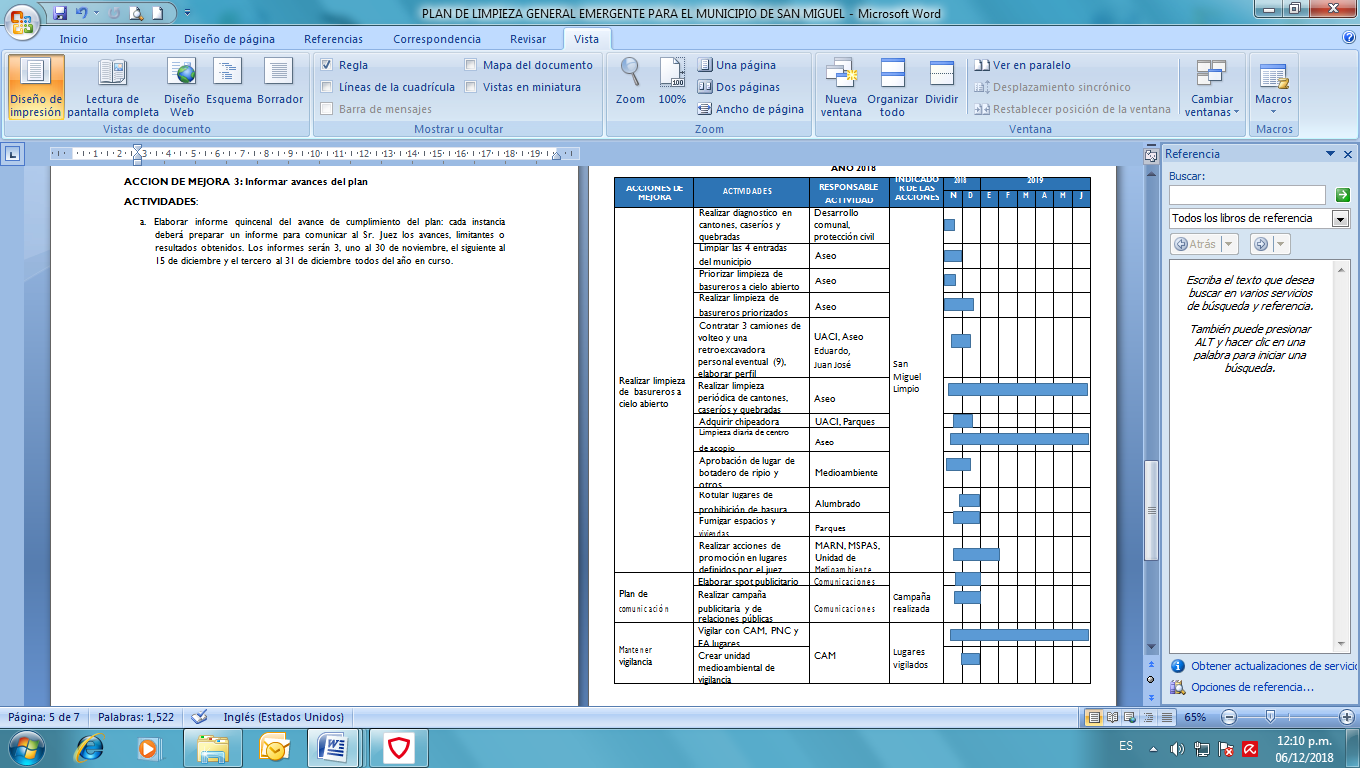 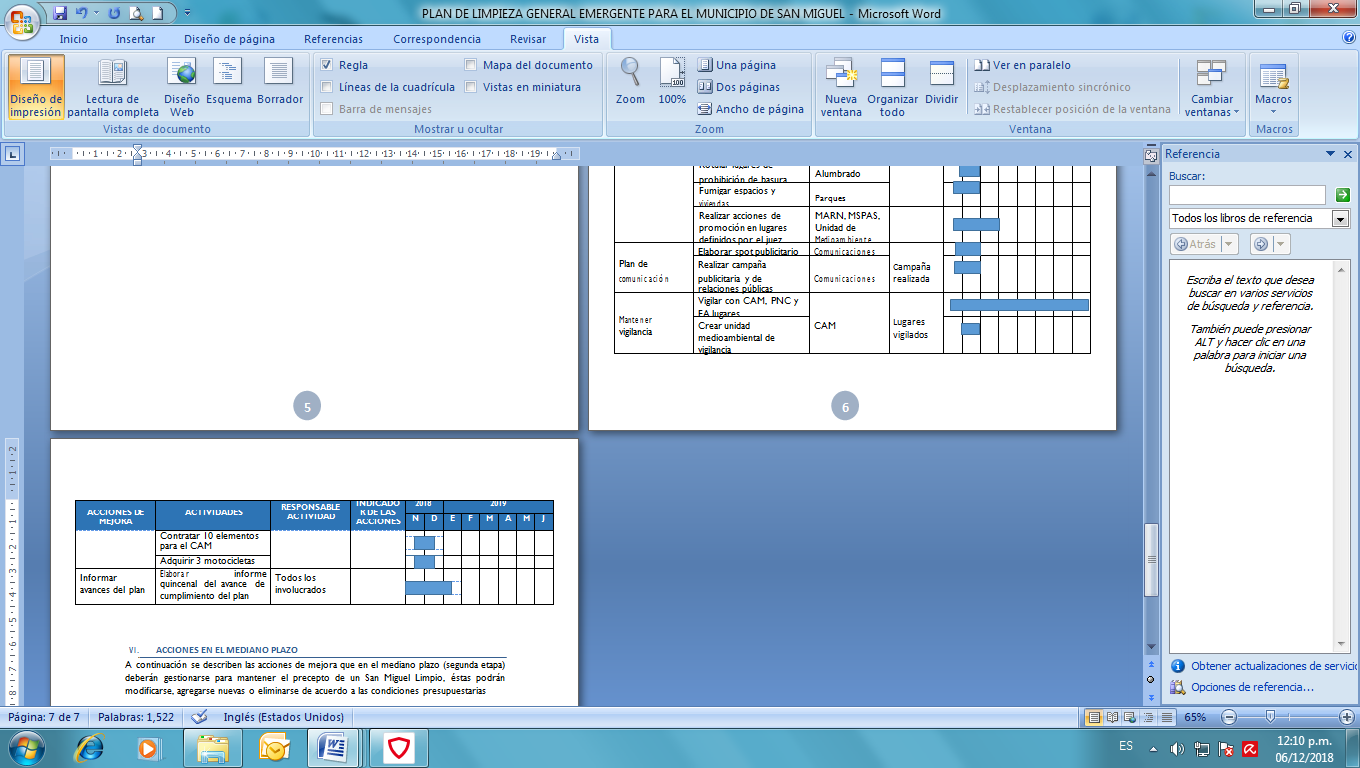 ACCIONES EN EL MEDIANO PLAZO A continuación, se describen las acciones de mejora que en el mediano plazo (segunda etapa) deberán gestionarse para mantener el precepto de un San Miguel Limpio, éstas podrán modificarse, agregarse nuevas o eliminarse de acuerdo a las condiciones presupuestariasCERTIFÍQUESE Y NOTIFIQUESE.- 23. Informes: Nota del 03/12/18 de la Licda. Lilian Nohemy Silva Manzano Jefe del Departamento Registro del Estado Familiar: Remite detalle de labores realizadas en horario extraordinario por el personal: Samuel Joaquín Funes, y Raúl Antonio Portillo, en el Área de Escaneo y Digitalización del Departamento Registro del Estado Familiar, correspondiente al mes de Noviembre de 2018.- Se entrega copia del informe a los señores del Concejo Municipal, anexo a la presente agenda.Nota del 03/12/2018 de la Licda. Paula Marina Navarro de Herrera Auditor Interno: De conformidad al Art. 106 del Código Municipal, Art. 27 inciso 2 de la Ley de la Corte de Cuentas de la República, Plan Anual de Trabajo 2018 de la Unidad de Auditoría Interna y conforme a Orden de Trabajo N° REF-UAI-AMSM 14/2018 EE, correspondiente al periodo de abril a julio de 2018, se procedió a efectuar Examen Especial a los Ingresos y Egresos del Comité Organizador de las Fiestas Patronales de San Miguel.Conclusión. Con base a los resultados del Examen Especial a los ingresos y egresos del Comité Organizador de las Fiestas Patronales de San Miguel, correspondiente al periodo de: abril a julio de 2018 y en relación a los objetivos del examen, se concluye:Que los ingresos y egresos efectuados por el Comité Organizador de las Fiestas Patronales de San Miguel, cuenten con la documentación de respaldo.Que los ingresos percibidos en concepto de patrocinios, fueron transferidos a las cuentas del Comité Organizador de las Fiestas Patronales de San Miguel.        Párrafo Aclaratorio.      El presente informe se refiere únicamente al Examen Especial a los Ingresos y Egresos del    Comité Organizador de las Fiestas Patronales de San Miguel, correspondiente al periodo de: abril a julio de 2018 y ha sido elaborado para presentarlo al Concejo Municipal y a la Corte de Cuentas de la República.    Se entrega copia del informe a los señores del Concejo Municipal, anexo a la presente agenda.Memorándum del 04/12/18 del Lic. José Otoniel Zelaya Henríquez Jefe del Departamento Asesoría Legal: Envía escrito REF. 144-2018-MC-R1, presentado al Juzgado Ambiental de esta ciudad, juntamente con la publicación requerida, en atención a resolución de fecha 22/11/18 pronunciada por el mencionado juzgado en referencia a la publicación realizada por el señor Alcalde y Concejo Municipal, en donde se pide una disculpa pública por los daños ambientales cometidos, por cualquier medio de comunicación social, lo que se hizo en la Prensa Gráfica.- Se entrega copia anexo a la presente agenda, a los señores del Concejo Municipal.Nota del 05/12/2018 de la Licda. Paula Marina Navarro de Herrera Auditor Interno: De conformidad al Art. 106 del Código Municipal, Art. 27 inciso 2 de la Ley de la Corte de Cuentas de la República, Plan Anual de Trabajo 2018 de la Unidad de Auditoría Interna y conforme a Orden de Trabajo N° REF-UAI-AMSM 22/2018 EE, correspondiente al periodo de agosto a septiembre de 2018, se procedió a efectuar Examen Especial a los Ingresos y Egresos del Comité Organizador de las Fiestas Patronales de San Miguel.Conclusión. Con base a los resultados del Examen Especial a los ingresos y egresos del Comité Organizador de las Fiestas Patronales de San Miguel, correspondiente al periodo de: agosto a septiembre de 2018 y en relación a los objetivos del examen, se concluye:Que los ingresos y egresos efectuados por el Comité Organizador de las Fiestas Patronales de San Miguel, cuenten con la documentación de respaldo.Que los ingresos percibidos en concepto de patrocinios, fueron transferidos a las cuentas del Comité Organizador de las Fiestas Patronales de San Miguel.        Párrafo Aclaratorio.      El presente informe se refiere únicamente al Examen Especial a los Ingresos y Egresos del Comité Organizador de las Fiestas Patronales de San Miguel, correspondiente al periodo de: agosto a septiembre de 2018 y ha sido elaborado para presentarlo al Concejo Municipal y a la Corte de Cuentas de la República.    Se entrega copia del informe a los señores del Concejo Municipal, anexo a la presente agenda.Nota del 05/12/18 del Dr. Ricardo Cea Rouanet Director General del ISSS: que se refiere al proyecto que el Instituto Salvadoreño del Seguro Social (ISSS) ejecuta en esta ciudad bajo la administración de UNOPS, denominado "CONSTRUCCIÓN  Y  EQUIPAMIENTO   DEL HOSPITAL REGIONAL DE SAN MIGUEL DEL ISSS".- Se entrega copia del informe a los señores del Concejo Municipal, anexo a la presente agenda.Resolución: EXP. 00065-18-SM-COAD-CO del Juzgado de lo Contencioso Administrativo, con residencia en San Miguel, a las quince horas con veinte minutos del día seis de diciembre de dos mil dieciocho.- Se entrega copia de la Resolución, juntamente con copia del Aviso de Demanda, de sus anexos y de la boleta de presentación de la misma, escrito de ampliación de aviso de demanda, de sus anexos y de la boleta de presentación; a los señores del Concejo Municipal, anexo a la presente agenda.  -  Nota del 29/10/18 del Sr. Ricardo Ernesto Godoy Peñate secretario de la Comisión       de Asuntos Municipales de la Asamblea Legislativa: Manifiesta  que  en sesión de           trabajo  del   día  10/10/18,   Se  ACORDO:  “ notificar   a  los municipios sobre       demandas de amparo incoadas en contra de Leyes de  impuestos  municipales,  que        fueron   declaradas  improcedentes   por  la  Sala de lo Constitucional de la Corte       Suprema   de   Justicia”.-  En  el  caso  de  la  demanda  de Amparo No.697-2016,      incoada en contra de la Tarifa General de Arbitrios del Municipio, se notifica que      la  Sala  de lo  Constitucional  de  la  Corte  Suprema  de Justicia, la ha declarado      improcedente.-Se entrega copia del informe a los señores del Concejo Municipal,       anexo a la presente agenda.- El señor Concejal Cap. Mauricio Ernesto Campos Martínez, solicita certificación de los acuerdos tomados de la acta de la presente sesión.- El señor Concejal Lic. Orlando Antonio Ulloa Molina, solicita certificación de los acuerdos de la acta de la presente sesión.- La Señorita Concejal Denisse Yasira Sandoval Flores, solicita certificación de los acuerdos de la acta de la presente sesión.-  La Señora Concejal Licda. Emma Alicia Pineda Mayorga de Castro, solicita certificación de los acuerdos de la acta de la presente sesión.-Y no habiendo más que hacer constar, se cierra la presente sesión y acta a las veintidós horas siete minutos del día once de diciembre corriente, que firmamos.Lic. Miguel Ángel Pereira Ayala                                               Lic. José Ebanan Quintanilla Gómez          Alcalde Municipal                                                                        Síndico MunicipalLicda. Enma Alicia Pineda Mayorga de Castro                                  Dr. José Oswaldo Granados             Primera Regidora Propietaria			                        Segundo Regidor PropietarioIng. Jesús Orlando González Hernández 	                    Licda. María Egdomilia Monterrosa Cruz                                Tercer Regidor Propietario                                                 Cuarta Regidora PropietariaSr. Rafael Antonio Argueta					    Dr. Juan Antonio Bustillo MendozaQuinto Regidor Propietario					           Sexto Regidor PropietarioPasan las firmas de la Acta Nº 37Vienen las firmas de la Acta Nº 37    Licda. Gilda María Mata                                                   Cap. Mauricio Ernesto Campos Martínez Séptima Regidora Propietaria			                               Octavo Regidor Propietario                                                      Lic. Mario Ernesto Portillo Arévalo                                        Srita. Denisse Yasira Sandoval Flores     Noveno Regidor Propietario                                                    Décima Regidora PropietariaLic. Orlando Antonio Ulloa Molina                                            Dr. José Javier Renderos VásquezDécimo Primer Regidor Propietario                                         Décimo Segundo Regidor PropietarioLicda. Eneida Vanessa Ramírez				     Sra. Erika Lisseth Reyes Gómez   Primera Regidora Suplente					         Segunda Regidora SuplenteLic. José Lázaro Flores Hernández				  Sra. María Josefina Palacios de Reyes        Tercer Regidor Suplente				                      Cuarta Regidora SuplenteSr. Juan Ricardo Vásquez Guzmán                                                           Las firmas anteriores corresponden         Secretario Municipal	                 a  la acta 37 sesión del 11/12/18 del 		       Concejo Municipal.-INSTITUCIONCANTIDAD DE ESTUDIANTESMONTO CICLO II-2018 ($)UNIVO642$184,470.00NOMINA DE PAGO UNIVERSIDAD DE ORIENTE (UNIVO)PROGRAMA MUNICIPAL BECA JOVENDEPARTAMENTO MUNICIPAL DE EDUCACIÓNMUNICIPIO: SAN MIGUEL DEPARTAMENTO: SAN MIGUEL CICLO II - 2018No.NOMBRE CARRERAMATRICULACUOTA MENSUAL (6 CUOTAS) LAB. TOTAL CICLO II-20181ACOSTA ALVARADO GUSTAVO ANTONIOINGENIERIA INDUSTRIAL $            37.50  $37.50*6=$225.00  $      75.00 $               337.502AGUIAR VENTURA ROSMERY MARCELALICENCIATURA EN COMUNICACIONES $            37.50  $37.50*6=$225.00  $             -   $               262.503AGUILAR CASTRO RONALD SAMUELLICENCIATURA EN COMUNICACIONES $            37.50  $37.50*6=$225.00  $             -   $               262.504AGUILAR DE ARGUETA IVETH FILOMENAPROFESORADO EN EDUCACION INICIAL Y PARVULARIA $            37.50  $37.50*6=$225.00  $             -   $               262.505AGUILAR GONZALEZ ALEXANDER MIGUELLICENCIATURA EN CONTADURIA PUBLICA $            37.50  $37.50*6=$225.00  $             -   $               262.506AGUILAR MENDEZ ODIR OSWALDOLICENCIATURA EN ENFERMERIA $            37.50  $27.50*6=$165.00  $             -   $               202.507AGUILAR ORELLANA  LUIS ALBERTOINGENIERÍA EN ENERGÍA Y EFICIENCIA ENERGÉTICA $            37.50  $37.50*6=$225.00  $      30.00 $               292.508AGUILAR PONCE JOSÉ ARMANDOINGENIERIA CIVIL $            37.50  $37.50*6=$225.00  $      75.00 $               337.509AGUIRRE ARGUETA ALEXIS FIDELLICENCIATURA EN PSICOLOGIA $            37.50  $37.50*6=$225.00  $             -   $               262.5010ALBERTO NUÑEZ MERCEDES DALILALICENCIATURA EN ADMINISTRACION DE EMPRESAS $            37.50  $27.50*6=$165.00  $             -   $               202.5011ALBERTO TURCIOS INGRID MARISELALICENCIATURA EN IDIOMA INGLES $            37.50  $37.50*6=$225.00  $      75.00 $               337.5012ALFARO BONILLA KARLA SUHEYLICENCIATURA EN MERCADOTECNIA $            37.50  $27.50*6=$165.00  $             -   $               202.5013ALVARADO RIVERA MARCOS ERNESTOINGENIERIA INDUSTRIAL $            37.50  $37.50*6=$225.00  $      45.00 $               307.5014ALVARADO VÁSQUEZ CRISTIAN ERICSONLICENCIATURA EN MERCADOTECNIA $            37.50  $37.50*6=$225.00  $             -   $               262.5015ALVARADO VÁSQUEZ VÍCTOR ROMEOLICENCIATURA EN CIENCIAS DE LA COMPUTACION $            37.50  $37.50*6=$225.00  $             -   $               262.5016ALVARENGA DE UMANZOR VILMA EULALIALICENCIATURA EN PSICOLOGIA $            37.50  $37.50*6=$225.00  $             -   $               262.5017ALVAREZ WILFREDOLICENCIATURA EN MEDICINA VETERINARIA $            37.50  $27.50*6=$165.00  $      90.00 $               292.5018AMAYA BENÍTEZ KELLY GISSELLELICENCIATURA EN IDIOMA INGLES $            37.50  $37.50*6=$225.00  $             -   $               262.5019AMAYA CRESPO GLENDA EMELYINGENIERIA INDUSTRIAL $            37.50  $27.50*6=$165.00  $             -   $               202.5020AMAYA GUEVARA  NANCY GEORGINAPROFESORADO EN IDIOMA INGLES PARA TERCER CICLO DE EDUCACION BASICA Y  EDUCACION MEDIA $            37.50  $37.50*6=$225.00  $             -   $               262.5021AMAYA GUEVARA YESSICA NOHEMYLICENCIATURA EN IDIOMA INGLES $            37.50  $37.50*6=$225.00  $      45.00 $               307.5022AMAYA LUNA ELVIN JOSELICENCIATURA EN CONTADURIA PUBLICA $            37.50  $27.50*6=$165.00  $             -   $               202.5023AMAYA MIRA JENNY VANESSALICENCIATURA EN IDIOMA INGLES $            37.50  $37.50*6=$225.00  $      45.00 $               307.5024AMAYA MOREJON MAYRA BERENICELICENCIATURA EN MERCADOTECNIA $            37.50  $37.50*6=$225.00  $             -   $               262.5025AMAYA ORTIZ ANGEL DAVIDLICENCIATURA EN MERCADOTECNIA $            37.50  $37.50*6=$225.00  $             -   $               262.5026AMAYA RAMOS  YENSY JAELLICENCIATURA EN PSICOLOGIA $            37.50  $37.50*6=$225.00  $             -   $               262.5027AMAYA REYES KEVIN RAMÓNINGENIERÍA EN ENERGÍA Y EFICIENCIA ENERGÉTICA $            37.50  $37.50*6=$225.00  $      30.00 $               292.5028AMAYA ZELAYA ANGELICA MARIALICENCIATURA EN MERCADOTECNIA $            37.50  $37.50*6=$225.00  $             -   $               262.5029AMAYA ZELAYA HUGO ANTONIOINGENIERÍA EN DESARROLLO DE SOFTWARE $            37.50  $37.50*6=$225.00  $      45.00 $               307.5030ANCHETA CORDERO LISBETH JASMININGENIERÍA EN DESARROLLO DE SOFTWARE $            37.50  $37.50*6=$225.00  $      45.00 $               307.5031ANDRADE ANDRADE KATHERINE VANESSALICENCIATURA EN ENFERMERIA $            37.50  $27.50*6=$165.00  $             -   $               202.5032ANDRADE ARBAIZA ANA YASMINLICENCIATURA EN MERCADOTECNIA $            37.50  $37.50*6=$225.00  $             -   $               262.5033ANDRADE LÓPEZ KATHERINE VANESSALICENCIATURA EN MERCADOTECNIA $            37.50  $37.50*6=$225.00  $             -   $               262.5034ANDRADE VELASQUEZ JULISSA MARUBENILICENCIATURA EN CIENCIAS JURIDICAS $            37.50  $37.50*6=$225.00  $             -   $               262.5035APARICIO VILLEGAS ICELA TRINIDADLICENCIATURA EN CONTADURIA PUBLICA $            37.50  $27.50*6=$165.00  $             -   $               202.5036AQUINO RODRIGUEZ ESTEFANY LISSETTELICENCIATURA EN ENFERMERIA $            37.50  $37.50*6=$225.00  $    120.00 $               382.5037ARANIVA AREVALO VLADIMIR JORGE LUISARQUITECTURA $            37.50  $27.50*6=$165.00  $             -   $               202.5038ARBAIZA AYALA KARLA MATILDELICENCIATURA EN MEDICINA VETERINARIA $            37.50  $37.50*6=$225.00  $      90.00 $               352.5039ARBAIZA VILLALOBOS IRENE CAROLINALICENCIATURA EN CONTADURIA PUBLICA $            37.50  $37.50*6=$225.00  $             -   $               262.5040ARGUETA AGUILAR EVELYN IVETTEPROFESORADO EN EDUCACION INICIAL Y PARVULARIA $            37.50  $37.50*6=$225.00  $             -   $               262.5041ARGUETA AGUILAR MONICA DEL CARMENPROFESORADO EN EDUCACION INICIAL Y PARVULARIA $            37.50  $37.50*6=$225.00  $             -   $               262.5042ARGUETA CIRO SALOMÓNINGENIERIA AGRONOMICA $            37.50  $37.50*6=$225.00  $             -   $               262.5043ARGUETA CLAROS INGRID ROXANAINGENIERIA EN SISTEMAS INFORMATICOS $            37.50  $37.50*6=$225.00  $      45.00 $               307.5044ARGUETA DE AMAYA MARIA DEL ROSARIOLICENCIATURA EN PSICOLOGIA $            37.50  $37.50*6=$225.00  $             -   $               262.5045ARGUETA DIAZ LUZ NOEMYLICENCIATURA EN CONTADURIA PUBLICA $            37.50  $37.50*6=$225.00  $             -   $               262.5046ARGUETA HERNANDEZ DANIEL ANTONIODOCTORADO EN MEDICINA $            75.00  $37.50*6=$225.00  $             -   $               300.0047ARGUETA JURADO  RACHEL MADAILICENCIATURA EN IDIOMA INGLES $            37.50  $37.50*6=$225.00  $      45.00 $               307.5048ARGUETA MATA MARCO ANTONIOLICENCIATURA EN CIENCIAS JURIDICAS $            37.50  $37.50*6=$225.00  $             -   $               262.5049ARGUETA PERALTA BRYAN ISRAELLICENCIATURA EN CONTADURIA PUBLICA $            37.50  $27.50*6=$165.00  $             -   $               202.5050ARGUETA ROSALES CLAUDIA PATRICIALICENCIATURA EN MERCADOTECNIA $            37.50  $27.50*6=$165.00  $             -   $               202.5051ARGUETA VILLACORTA ALEXANDER XAVIERINGENIERIA CIVIL $            37.50  $37.50*6=$225.00  $             -   $               262.5052ARTIGA UMAÑA EDGAR MANUELPROFESORADO EN EDUCACIÓN FÍSICA Y DEPORTES $            37.50  $37.50*6=$225.00  $             -   $               262.5053AVILÉS CÁCERES  GENESIS EVELICELICENCIATURA EN ENFERMERIA $            37.50  $37.50*6=$225.00  $    240.00 $               502.5054AYALA ANDRADE VICTOR ALCIDESINGENIERIA CIVIL $            37.50  $27.50*6=$165.00  $             -   $               202.5055AYALA AYALA  CONCEPCION DE LOS ANGELESLICENCIATURA EN PSICOLOGIA $            37.50  $37.50*6=$225.00  $             -   $               262.5056AYALA HERNANDEZ RENELICENCIATURA EN PSICOLOGIA $            37.50  $37.50*6=$225.00  $             -   $               262.5057AYALA REYES REBECA ABIGAILLICENCIATURA EN IDIOMA INGLES $            37.50  $37.50*6=$225.00  $      75.00 $               337.5058AZUCENA ORTIZ  XIOMARA LISSETTELICENCIATURA EN IDIOMA INGLES $            37.50  $37.50*6=$225.00  $      75.00 $               337.5059BARAHONA CHICA YURIS AZUCENAPROFESORADO EN MATEMATICA PARA TERCER CICLO DE EDUCACION BASICA Y EDUCACION MEDIA $            37.50  $37.50*6=$225.00  $             -   $               262.5060BATRES ROMERO GLENDA MADELYNLICENCIATURA EN IDIOMA INGLES $            37.50  $37.50*6=$225.00  $      45.00 $               307.5061BATRES SANTOS ESTEFANY ALEJANDRAINGENIERIA CIVIL $            37.50  $27.50*6=$165.00  $             -   $               202.5062BENAVIDES CASTRO CINDY DEL ROSARIOARQUITECTURA $            37.50  $37.50*6=$225.00  $      30.00 $               292.5063BENAVIDES SORTO DANIEL FLORENCIOLICENCIATURA EN CIENCIAS DE LA COMPUTACION $            37.50  $37.50*6=$225.00  $      75.00 $               337.5064BENAVIDES VÁSQUEZ  ERICK ALEXANDERLICENCIATURA EN ADMINISTRACION DE EMPRESAS $            37.50  $37.50*6=$225.00  $             -   $               262.5065BENAVIDES VASQUEZ SARA ADELALICENCIATURA EN PSICOLOGIA $            37.50  $37.50*6=$225.00  $             -   $               262.5066BENAVIDEZ FLORES FIDEL ANTONIOINGENIERIA INDUSTRIAL $            37.50  $37.50*6=$225.00  $      45.00 $               307.5067BENÍTEZ CANALES YANCI MADALYLICENCIATURA EN PSICOLOGIA $            37.50  $37.50*6=$225.00  $             -   $               262.5068BENITEZ GAVIDIA ALICIA ABIGAILLICENCIATURA EN MERCADOTECNIA $            37.50  $37.50*6=$225.00  $             -   $               262.5069BENITEZ HERNANDEZ VALERIA STEFANYLICENCIATURA EN CONTADURIA PUBLICA $            37.50  $37.50*6=$225.00  $             -   $               262.5070BENÍTEZ LÓPEZ JOSELINE JUDITHLICENCIATURA EN MERCADOTECNIA $            37.50  $37.50*6=$225.00  $             -   $               262.5071BENITEZ SORTO JUAN SAMUELINGENIERIA CIVIL $            37.50  $37.50*6=$225.00  $      30.00 $               292.5072BENITEZ VENTURA MOISES OSWALDOINGENIERIA INDUSTRIAL $            37.50  $37.50*6=$225.00  $      45.00 $               307.5073BERCIAN RUIZ DAVID SALOMONLICENCIATURA EN COMUNICACIONES $            37.50  $37.50*6=$225.00  $             -   $               262.5074BERRIOS AGUIRRE CARLOS ANTONIOLICENCIATURA EN ENFERMERIA $            37.50  $27.50*6=$165.00  $             -   $               202.5075BERRIOS ARGUETA CLAUDIA STEPHANYLICENCIATURA EN PSICOLOGIA $            37.50  $37.50*6=$225.00  $             -   $               262.5076BERRIOS CHÁVEZ SAMUEL ISAÍASINGENIERIA CIVIL $            37.50  $37.50*6=$225.00  $      60.00 $               322.5077BERRIOS MARQUEZ DIEGO ENRIQUELICENCIATURA EN MEDICINA VETERINARIA $            37.50  $37.50*6=$225.00  $      30.00 $               292.5078BERRIOS MELÉNDEZ ANA LISSETTELICENCIATURA EN IDIOMA INGLES $            37.50  $27.50*6=$165.00  $      75.00 $               277.5079BERRIOS VELASQUEZ  MELVIN JEOVANNYTECNICO EN IDIOMA INGLES $            37.50  $27.50*6=$165.00  $             -   $               202.5080BLANCO ANDRADE  CINDY ARACELYINGENIERIA INDUSTRIAL $            37.50  $37.50*6=$225.00  $      30.00 $               292.5081BLANCO BENITEZ DARLIN MYLENALICENCIATURA EN MERCADOTECNIA $            37.50  $37.50*6=$225.00  $             -   $               262.5082BLANCO GONZALEZ SUSANA GABRIELALICENCIATURA EN IDIOMA INGLES $            37.50  $37.50*6=$225.00  $      45.00 $               307.5083BLANCO HERNÁNDEZ JENNIFER ELIZABETHLICENCIATURA EN ADMINISTRACION DE EMPRESAS $            37.50  $37.50*6=$225.00  $             -   $               262.5084BLANCO NOLASCO SANTIAGO ALEXANDERLICENCIATURA EN CONTADURIA PUBLICA $            37.50  $37.50*6=$225.00  $             -   $               262.5085BONILLA DE SARAVIA BLANCA VERONICALICENCIATURA EN MEDICINA VETERINARIA $            37.50  $37.50*6=$225.00  $      30.00 $               292.5086BONILLA ESCOBAR  PAOLA CLARISSAINGENIERIA INDUSTRIAL $            37.50  $37.50*6=$225.00  $      30.00 $               292.5087BONILLA HERNÁNDEZ JAQUELINE ESTEFHANYARQUITECTURA $            37.50  $37.50*6=$225.00  $             -   $               262.5088BONILLA REYES JACQUELINE ESMERALDAINGENIERIA CIVIL $            37.50  $27.50*6=$165.00  $      75.00 $               277.5089CABALLERO ULLOA SARAI DEL CARMENLICENCIATURA EN MERCADOTECNIA $            37.50  $37.50*6=$225.00  $             -   $               262.5090CABRERA CUATRO JONATHAN ARISTIDESLICENCIATURA EN MERCADOTECNIA $            37.50  $37.50*6=$225.00  $             -   $               262.5091CACERES MARTINEZ ANA CAROLINALICENCIATURA EN CONTADURIA PUBLICA $            37.50  $37.50*6=$225.00  $             -   $               262.5092CALDERON RODRIGUEZ CECILIA STEFANYINGENIERIA INDUSTRIAL $            37.50  $37.50*6=$225.00  $             -   $               262.5093CALDERON VÁSQUEZ JOSÉ GEOVANNYLICENCIATURA EN CIENCIAS JURIDICAS $            37.50  $37.50*6=$225.00  $             -   $               262.5094CALERO SALINAS KARLA RAQUELLICENCIATURA EN CIENCIAS DE LA COMPUTACION $            37.50  $37.50*6=$225.00  $             -   $               262.5095CAMPOS DE PRUDENCIO MARIA SUSANALICENCIATURA EN ENFERMERIA $            37.50  $37.50*6=$225.00  $             -   $               262.5096CAMPOS DÍAZ DANIELA SOFIALICENCIATURA EN MERCADOTECNIA $            37.50  $37.50*6=$225.00  $             -   $               262.5097CAMPOS MUNGUIA WILBER GUSTAVOLICENCIATURA EN IDIOMA INGLES $            37.50  $37.50*6=$225.00  $      75.00 $               337.5098CAMPOS MURILLO  MILTON ANTONIOLICENCIATURA EN ENFERMERIA $            37.50  $37.50*6=$225.00  $      60.00 $               322.5099CAMPOS ORTEZ WILLIAM ALEXANDERLICENCIATURA EN CONTADURIA PUBLICA $            37.50  $37.50*6=$225.00  $             -   $               262.50100CANALES ARGUETA NOEL ALEXANDERINGENIERÍA EN DESARROLLO DE SOFTWARE $            37.50  $37.50*6=$225.00  $      45.00 $               307.50101CANALES GRANADOS JOSUE ANDERSONINGENIERIA CIVIL $            37.50  $27.50*6=$165.00  $             -   $               202.50102CANTARERO ROBLES BLANCA RUBIALICENCIATURA EN MERCADOTECNIA $            37.50  $37.50*6=$225.00  $             -   $               262.50103CAÑAS CASTELLON ALBA CECILIALICENCIATURA EN CIENCIAS JURIDICAS $            37.50  $37.50*6=$225.00  $             -   $               262.50104CAÑAS GAITÁN RUBÍ ARACELYLICENCIATURA EN CIENCIAS JURIDICAS $            37.50  $37.50*6=$225.00  $             -   $               262.50105CARCAMO ROMERO GERVIN MANUELLICENCIATURA EN CONTADURIA PUBLICA $            37.50  $37.50*6=$225.00  $             -   $               262.50106CARMONA ARIAS KEVIN ALEXISINGENIERIA CIVIL $            37.50  $27.50*6=$165.00  $             -   $               202.50107CARRILLO DE HERNÁNDEZ KRISSIA VERALIZLICENCIATURA EN PSICOLOGIA $            37.50  $37.50*6=$225.00  $             -   $               262.50108CARRILLO JAÍME VANESSA YAMILETHLICENCIATURA EN CIENCIAS JURIDICAS $            37.50  $37.50*6=$225.00  $             -   $               262.50109CASARES HERNANDEZ RONALD EDGARDOLICENCIATURA EN ADMINISTRACION DE EMPRESAS $            37.50  $37.50*6=$225.00  $             -   $               262.50110CASTANEDA LEIVA  DAVID GUSTAVOPROFESORADO EN EDUCACIÓN FÍSICA Y DEPORTES $            37.50  $37.50*6=$225.00  $             -   $               262.50111CASTELLON CANIZALEZ CARLOS EDUARDOINGENIERIA AGRONOMICA $            37.50  $37.50*6=$225.00  $      30.00 $               292.50112CASTILLO CRUZ GRISEYDA XIOMARALICENCIATURA EN MERCADOTECNIA $            37.50  $37.50*6=$225.00  $             -   $               262.50113CASTILLO GALDAMEZ  ROBERTO  CARLOSLICENCIATURA EN IDIOMA INGLES $            37.50  $27.50*6=$165.00  $             -   $               202.50114CERROS SOLANO MIRNA YESENIALICENCIATURA EN MEDICINA VETERINARIA $            37.50  $37.50*6=$225.00  $      90.00 $               352.50115CHACON BLANCO VERONICA SARAILICENCIATURA EN IDIOMA INGLES $            37.50  $37.50*6=$225.00  $      45.00 $               307.50116CHAVARRIA CHAVEZ JOSELINE IVETHPROFESORADO EN EDUCACION INICIAL Y PARVULARIA $            37.50  $37.50*6=$225.00  $             -   $               262.50117CHAVARRIA HERNANDEZ AMADEO ALEJANDROINGENIERIA INDUSTRIAL $            37.50  $37.50*6=$225.00  $      45.00 $               307.50118CHAVARRÍA DE ARGUETA  INGRID IVANIAARQUITECTURA $            37.50  $37.50*6=$225.00  $      30.00 $               292.50119CHAVEZ ARGUETA ESTEFANI LISBETHLICENCIATURA EN ADMINISTRACION DE EMPRESAS $            37.50  $37.50*6=$225.00  $             -   $               262.50120CHÁVEZ CRUZ KAREN ELIZABETHLICENCIATURA EN ADMINISTRACION DE EMPRESAS $            37.50  $37.50*6=$225.00  $             -   $               262.50121CHAVEZ DE ALVARENGA KATHERINE DAMARISPROFESORADO EN EDUCACION INICIAL Y PARVULARIA $            37.50  $37.50*6=$225.00  $             -   $               262.50122CHÁVEZ DÍAZ ALEJANDRA MARGARITALICENCIATURA EN PSICOLOGIA $            37.50  $27.50*6=$165.00  $             -   $               202.50123CHÁVEZ GUZMÁN HÉCTOR RAFAELINGENIERÍA EN DESARROLLO DE SOFTWARE $            37.50  $37.50*6=$225.00  $             -   $               262.50124CHAVEZ MOLINA ZOILA MARIALICENCIATURA EN ADMINISTRACION DE EMPRESAS $            37.50  $27.50*6=$165.00  $             -   $               202.50125CHAVEZ PORTILLO LESLY JOHANNALICENCIATURA EN CIENCIAS JURIDICAS $            37.50  $37.50*6=$225.00  $             -   $               262.50126CHEVEZ GALEAS NATHALY EUNICELICENCIATURA EN ADMINISTRACION DE EMPRESAS $            37.50  $37.50*6=$225.00  $             -   $               262.50127CHEVEZ REYES  KEYRI ABIGAILTECNICO EN IDIOMA INGLES $            37.50  $37.50*6=$225.00  $      75.00 $               337.50128CHICA MARTÍNEZ JUAN SAMUELINGENIERIA INDUSTRIAL $            37.50  $37.50*6=$225.00  $      75.00 $               337.50129CHICAS DOMINGUEZ JOSUÉ JONATHANLICENCIATURA EN ADMINISTRACION DE EMPRESAS $            37.50  $27.50*6=$165.00  $             -   $               202.50130CHICAS GUEVARA JOSE SEBASTIANLICENCIATURA EN IDIOMA INGLES $            37.50  $37.50*6=$225.00  $      45.00 $               307.50131CHICAS MOLINA ISELA MARIALICENCIATURA EN ADMINISTRACION DE EMPRESAS $            37.50  $37.50*6=$225.00  $             -   $               262.50132CISNEROS ARTOLA DARWIN ARNOLDOINGENIERIA CIVIL $            37.50  $37.50*6=$225.00  $      75.00 $               337.50133CISNEROS CAMPOS JUAN DANIELLICENCIATURA EN IDIOMA INGLES $            37.50  $37.50*6=$225.00  $      45.00 $               307.50134CLAROS GARCIA  FATIMA CAROLINALICENCIATURA EN PSICOLOGIA $            37.50  $37.50*6=$225.00  $             -   $               262.50135CLAROS GARCIA MAYRA LOURDESLICENCIATURA EN ADMINISTRACION DE EMPRESAS $            37.50  $37.50*6=$225.00  $             -   $               262.50136CONDEGA CRUZ ROXANA ABIGAILLICENCIATURA EN CONTADURIA PUBLICA $            37.50  $37.50*6=$225.00  $             -   $               262.50137CONTRERAS REYES JEFFRY ALEXANDERINGENIERIA INDUSTRIAL $            37.50  $37.50*6=$225.00  $      45.00 $               307.50138CÓRDOVA MARQUINA JUAN HÉCTORPROFESORADO EN EDUCACIÓN FÍSICA Y DEPORTES $            37.50  $27.50*6=$165.00  $             -   $               202.50139COREAS BATRES MARIELA ARELIINGENIERIA INDUSTRIAL $            37.50  $37.50*6=$225.00  $      30.00 $               292.50140COREAS CANALES ARIEL ANTONIOLICENCIATURA EN ENFERMERIA $            37.50  $37.50*6=$225.00  $    240.00 $               502.50141COREAS GODINEZ KARLA URANIAPROFESORADO EN EDUCACIÓN FÍSICA Y DEPORTES $            37.50  $37.50*6=$225.00  $             -   $               262.50142CORTEZ CABRERA LUCILA ARELYLICENCIATURA EN IDIOMA INGLES $            37.50  $27.50*6=$165.00  $      45.00 $               247.50143CORTEZ CABRERA WENDY MARILUPROFESORADO EN MATEMATICA PARA TERCER CICLO DE EDUCACION BASICA Y EDUCACION MEDIA $            37.50  $37.50*6=$225.00  $             -   $               262.50144CORTEZ MEMBREÑO ESTEFANY LISSETHLICENCIATURA EN IDIOMA INGLES $            37.50  $37.50*6=$225.00  $      45.00 $               307.50145CORTEZ VASQUEZ CARLA ELIZABETHLICENCIATURA EN CONTADURIA PUBLICA $            37.50  $37.50*6=$225.00  $             -   $               262.50146CRESPO BENAVÍDEZ SORAYDA LISSETTELICENCIATURA EN IDIOMA INGLES $            37.50  $37.50*6=$225.00  $      75.00 $               337.50147CRESPO MARTINEZ YASMIN BEATRIZINGENIERIA CIVIL $            37.50  $37.50*6=$225.00  $      30.00 $               292.50148CRÚZ BONILLA RICKY GIOVANNILICENCIATURA EN MEDICINA VETERINARIA $            37.50  $37.50*6=$225.00  $             -   $               262.50149CRUZ CAMPOS DIANA CAROLINALICENCIATURA EN IDIOMA INGLES $            37.50  $27.50*6=$165.00  $      75.00 $               277.50150CRUZ CRESPO JOSE ALEXANDERLICENCIATURA EN ADMINISTRACION DE EMPRESAS $            37.50  $27.50*6=$165.00  $             -   $               202.50151CRUZ CRESPO YOSSELIN AZUCENALICENCIATURA EN ADMINISTRACION DE EMPRESAS $            37.50  $37.50*6=$225.00  $             -   $               262.50152CRUZ CRUZ  ADÁN WILFREDOLICENCIATURA EN ADMINISTRACION DE EMPRESAS $            37.50  $27.50*6=$165.00  $             -   $               202.50153CRUZ CRUZ  VICTOR MIGUELLICENCIATURA EN CIENCIAS DE LA COMPUTACION $            37.50  $37.50*6=$225.00  $             -   $               262.50154CRUZ ESPINAL HEYLLEN EMPERATRIZLICENCIATURA EN MERCADOTECNIA $            37.50  $37.50*6=$225.00  $             -   $               262.50155CRUZ GONZALEZ VERONICA ESMERALDALICENCIATURA EN ADMINISTRACION DE EMPRESAS $            37.50  $37.50*6=$225.00  $             -   $               262.50156CRUZ LOZA JOB NAHUMLICENCIATURA EN COMUNICACIONES $            37.50  $37.50*6=$225.00  $      75.00 $               337.50157CRUZ MARQUEZ JHOJAIRA ABIGAILINGENIERÍA EN DESARROLLO DE SOFTWARE $            37.50  $37.50*6=$225.00  $      45.00 $               307.50158CRUZ MENDEZ SARA ABIGAILLICENCIATURA EN ADMINISTRACION DE EMPRESAS $            37.50  $27.50*6=$165.00  $             -   $               202.50159CRUZ MIRANDA ÓSCAR RAÚLINGENIERÍA EN DESARROLLO DE SOFTWARE $            37.50  $37.50*6=$225.00  $      45.00 $               307.50160CRUZ SORTO FRANKLIN EZEQUIELINGENIERIA INDUSTRIAL $            37.50  $37.50*6=$225.00  $      75.00 $               337.50161CRUZ VENTURA CLAUDIA YOSELINLICENCIATURA EN PSICOLOGIA $            37.50  $37.50*6=$225.00  $             -   $               262.50162CUADRA ORTIZ EMELY MARIALICENCIATURA EN PSICOLOGIA $            37.50  $37.50*6=$225.00  $             -   $               262.50163CUBÍAS GÁMEZ  ELIZABETH CECILIALICENCIATURA EN PSICOLOGIA $            37.50  $37.50*6=$225.00  $             -   $               262.50164DE LA CRUZ RIVERA INGRID VANESSALICENCIATURA EN ENFERMERIA $            37.50  $27.50*6=$165.00  $             -   $               202.50165DE LEÓN DÍAZ KARLA ZENEYDALICENCIATURA EN PSICOLOGIA $            37.50  $37.50*6=$225.00  $             -   $               262.50166DEL CID MONTOYA  JULISSA GUADALUPELICENCIATURA EN COMUNICACIONES $            37.50  $37.50*6=$225.00  $             -   $               262.50167DEL CID VILLATORO ANTONIO JOSUEINGENIERIA CIVIL $            37.50  $37.50*6=$225.00  $      90.00 $               352.50168DELGADO ARAYA LESLIE GABRIELAPROFESORADO EN EDUCACION INICIAL Y PARVULARIA $            37.50  $37.50*6=$225.00  $             -   $               262.50169DIAZ AGUILAR MONICA HILBEALICENCIATURA EN ADMINISTRACION DE EMPRESAS $            37.50  $37.50*6=$225.00  $             -   $               262.50170DÍAZ AGUILAR SANDRA MIRNAPROFESORADO EN EDUCACION INICIAL Y PARVULARIA $            37.50  $37.50*6=$225.00  $             -   $               262.50171DIAZ ALVARENGA VANESSA NOHEMYLICENCIATURA EN MERCADOTECNIA $            37.50  $37.50*6=$225.00  $             -   $               262.50172DÍAZ CRUZ JUAN JOSÉLICENCIATURA EN ENFERMERIA $            37.50  $27.50*6=$165.00  $    180.00 $               382.50173DÍAZ CRUZ SANTANA ELIZABETHPROFESORADO EN MATEMATICA PARA TERCER CICLO DE EDUCACION BASICA Y EDUCACION MEDIA $            37.50  $37.50*6=$225.00  $             -   $               262.50174DIAZ DIAZ KAREN MAYDELILICENCIATURA EN COMUNICACIONES $            37.50  $37.50*6=$225.00  $             -   $               262.50175DIAZ QUINTANILLA FABIANA NICOLEINGENIERIA CIVIL $            37.50  $37.50*6=$225.00  $      75.00 $               337.50176DÍAZ SORTO KARLA ARACELYPROFESORADO EN EDUCACION INICIAL Y PARVULARIA $            37.50  $37.50*6=$225.00  $             -   $               262.50177DÍAZ TORRES TATIANA CAROLINAPROFESORADO EN EDUCACION INICIAL Y PARVULARIA $            37.50  $37.50*6=$225.00  $             -   $               262.50178DUBON GONZALEZ EDWIN ALEXANDERINGENIERIA INDUSTRIAL $            37.50  $27.50*6=$165.00  $             -   $               202.50179DURAN FLORES LUIS ANGELINGENIERIA AGRONOMICA $            37.50  $37.50*6=$225.00  $             -   $               262.50180DURÁN HERRERA XIOMARA SARAÍLICENCIATURA EN MERCADOTECNIA $            37.50  $37.50*6=$225.00  $             -   $               262.50181ESCALANTE CONTRERAS DIEGO FERNANDOINGENIERIA CIVIL $            37.50  $37.50*6=$225.00  $      75.00 $               337.50182ESCOBAR AREVALO GLENDA MARISOLLICENCIATURA EN ADMINISTRACION DE EMPRESAS $            37.50  $37.50*6=$225.00  $             -   $               262.50183ESCOBAR ARIAS FABRICIO BERNARDINOLICENCIATURA EN COMUNICACIONES $            37.50  $37.50*6=$225.00  $             -   $               262.50184ESCOBAR CRUZ KERIN ALEXISINGENIERIA CIVIL $            37.50  $27.50*6=$165.00  $             -   $               202.50185ESCOBAR MELENDEZ JESSICA NOHEMYLICENCIATURA EN IDIOMA INGLES $            37.50  $37.50*6=$225.00  $      75.00 $               337.50186ESCOBAR MELENDEZ OLGA MARINALICENCIATURA EN MERCADOTECNIA $            37.50  $37.50*6=$225.00  $             -   $               262.50187ESCOBAR MOLINA NORMA PATRICIALICENCIATURA EN MERCADOTECNIA $            37.50  $37.50*6=$225.00  $             -   $               262.50188ESCOBAR ROBLES  GLENDA BERENICELICENCIATURA EN IDIOMA INGLES $            37.50  $37.50*6=$225.00  $             -   $               262.50189ESPERANZA VILLANUEVA FRANCISCO MIGUELLICENCIATURA EN COMUNICACIONES $            37.50  $37.50*6=$225.00  $             -   $               262.50190ESPINAL BONILLA HENRRY NICOLASLICENCIATURA EN MERCADOTECNIA $            37.50  $37.50*6=$225.00  $             -   $               262.50191ESTRADA MEDINA GERALDINA ESTHERLICENCIATURA EN ENFERMERIA $            37.50  $37.50*6=$225.00  $      60.00 $               322.50192FERNÁNDEZ BENÍTEZ GERSON ALFONSOINGENIERIA CIVIL $            37.50  $37.50*6=$225.00  $      60.00 $               322.50193FERRUFINO FERNANDEZ YESSICA ARELIPROFESORADO EN EDUCACION INICIAL Y PARVULARIA $            37.50  $37.50*6=$225.00  $             -   $               262.50194FLETES ALDUVIN CARLOS JOSÉINGENIERIA INDUSTRIAL $            37.50  $37.50*6=$225.00  $      75.00 $               337.50195FLORES   MIRNA ALTAGRACIALICENCIATURA EN ADMINISTRACION DE EMPRESAS $            37.50  $27.50*6=$165.00  $             -   $               202.50196FLORES GRANADOS LUIS ALFREDOLICENCIATURA EN IDIOMA INGLES $            37.50  $27.50*6=$165.00  $      45.00 $               247.50197FLORES GUATEMALA DIXI ESMERALDALICENCIATURA EN IDIOMA INGLES $            37.50  $37.50*6=$225.00  $      75.00 $               337.50198FLORES MARTINEZ  JAVIER ARNULFOLICENCIATURA EN MERCADOTECNIA $            37.50  $37.50*6=$225.00  $             -   $               262.50199FLORES MOLINA CARLOS FABRICIOLICENCIATURA EN PSICOLOGIA $            37.50  $27.50*6=$165.00  $             -   $               202.50200FLORES ORTÍZ AMNER JOELARQUITECTURA $            37.50  $37.50*6=$225.00  $             -   $               262.50201FLORES SANCHEZ KATHERINE SUJEYLICENCIATURA EN COMUNICACIONES $            37.50  $37.50*6=$225.00  $      75.00 $               337.50202FLORES SANTOS MOISÉS ALBERTOINGENIERÍA EN DESARROLLO DE SOFTWARE $            37.50  $37.50*6=$225.00  $      45.00 $               307.50203FUENTES CHAVARRIA CLAUDIA ESTEFANYLICENCIATURA EN CIENCIAS JURIDICAS $            37.50  $37.50*6=$225.00  $             -   $               262.50204FUENTES FERMAN OSCAR HERNANINGENIERIA EN SISTEMAS INFORMATICOS $            37.50  $37.50*6=$225.00  $      75.00 $               337.50205FUENTES GUEVARA STEFANY HAYDEELICENCIATURA EN COMUNICACIONES $            37.50  $37.50*6=$225.00  $      45.00 $               307.50206FUENTES LAZO YASMIN LISSIBETHPROFESORADO EN EDUCACION INICIAL Y PARVULARIA $            37.50  $37.50*6=$225.00  $             -   $               262.50207FUENTES SOL JESSICA THAISPROFESORADO EN EDUCACION ARTISTICA $            37.50  $37.50*6=$225.00  $             -   $               262.50208GAITAN GOMEZ  MARIA BENEDICTATECNOLOGO EN ENFERMERIA $            37.50  $27.50*6=$165.00  $      60.00 $               262.50209GALEANO SÁNCHEZ KATHERINE TATHIANALICENCIATURA EN MERCADOTECNIA $            37.50  $37.50*6=$225.00  $             -   $               262.50210GALEAS GIRON JULISSA MARILYNLICENCIATURA EN PSICOLOGIA $            37.50  $37.50*6=$225.00  $             -   $               262.50211GALEAS VILLALTA CRISTINA ESPERANZAPROFESORADO EN EDUCACION INICIAL Y PARVULARIA $            37.50  $37.50*6=$225.00  $             -   $               262.50212GAMEZ GÓMEZ ANDREA EMELYLICENCIATURA EN MERCADOTECNIA $            37.50  $37.50*6=$225.00  $             -   $               262.50213GARAY ROMERO KEVIN WILFREDOLICENCIATURA EN IDIOMA INGLES $            37.50  $37.50*6=$225.00  $      75.00 $               337.50214GARCIA ARGUETA DIEGO EDUARDOINGENIERÍA EN DESARROLLO DE SOFTWARE $            37.50  $37.50*6=$225.00  $      45.00 $               307.50215GARCIA ARGUETA JAHZEEL TATIANALICENCIATURA EN MERCADOTECNIA $            37.50  $37.50*6=$225.00  $             -   $               262.50216GARCÍA FLORES CLAUDIA NOEMYLICENCIATURA EN ADMINISTRACION DE EMPRESAS $            37.50  $27.50*6=$165.00  $             -   $               202.50217GARCÍA GARCÍA LEYDA REBECALICENCIATURA EN IDIOMA INGLES $            37.50  $37.50*6=$225.00  $      75.00 $               337.50218GARCIA MARTINEZ  FIDEL EDGARDOINGENIERIA EN SISTEMAS INFORMATICOS $            37.50  $37.50*6=$225.00  $    105.00 $               367.50219GARCIA MARTINEZ JOSE GILBERTOLICENCIATURA EN ADMINISTRACION DE EMPRESAS $            37.50  $37.50*6=$225.00  $             -   $               262.50220GARCIA ORTIZ KEVIN ANTONIOINGENIERÍA EN DESARROLLO DE SOFTWARE $            37.50  $37.50*6=$225.00  $      45.00 $               307.50221GARCIA PAIZ DAYSI MARGARITALICENCIATURA EN ADMINISTRACION DE EMPRESAS $            37.50  $37.50*6=$225.00  $             -   $               262.50222GARCÍA SOLORZANO MILTON GUILLERMOLICENCIATURA EN IDIOMA INGLES $            37.50  $27.50*6=$165.00  $             -   $               202.50223GIRON GRANADOS  IRWIN OTMAROLICENCIATURA EN ADMINISTRACION DE EMPRESAS $            37.50  $37.50*6=$225.00  $             -   $               262.50224GIRON HERNÁNDEZ MILTON ANTONIOLICENCIATURA EN CONTADURIA PUBLICA $            37.50  $27.50*6=$165.00  $             -   $               202.50225GODINEZ FUENTES JULIA GUADALUPELICENCIATURA EN MERCADOTECNIA $            37.50  $37.50*6=$225.00  $             -   $               262.50226GOMEZ ASCENCIO ROSA ISABELLICENCIATURA EN ADMINISTRACION DE EMPRESAS $            37.50  $37.50*6=$225.00  $             -   $               262.50227GOMEZ AYALA ADA STEFANILICENCIATURA EN CONTADURIA PUBLICA $            37.50  $37.50*6=$225.00  $             -   $               262.50228GÓMEZ BENAVÍDES STEVEN ENMANUELLICENCIATURA EN IDIOMA INGLES $            37.50  $27.50*6=$165.00  $      45.00 $               247.50229GÓMEZ COREAS JOSUÉ ANTONIOLICENCIATURA EN MEDICINA VETERINARIA $            37.50  $37.50*6=$225.00  $      90.00 $               352.50230GOMEZ COREAS OSCAR SAULLICENCIATURA EN ENFERMERIA $            37.50  $27.50*6=$165.00  $      60.00 $               262.50231GOMEZ HERNANDEZ TATIANA IVETHLICENCIATURA EN CIENCIAS JURIDICAS $            37.50  $37.50*6=$225.00  $             -   $               262.50232GÓMEZ LÓPEZ GLORIA JENNIFER RAQUELINGENIERÍA EN DESARROLLO DE SOFTWARE $            37.50  $27.50*6=$165.00  $             -   $               202.50233GONZÁLEZ BONILLA ADA ABIGAILLICENCIATURA EN CIENCIAS JURIDICAS $            37.50  $37.50*6=$225.00  $             -   $               262.50234GONZÁLEZ DÍAZ  KATHERINE LOURDESLICENCIATURA EN CIENCIAS JURIDICAS $            37.50  $37.50*6=$225.00  $             -   $               262.50235GONZALEZ FLORES  DIANA VERONICALICENCIATURA EN CIENCIAS JURIDICAS $            37.50  $37.50*6=$225.00  $             -   $               262.50236GONZÁLEZ FLORES JULIO CESARLICENCIATURA EN ADMINISTRACION DE EMPRESAS $            37.50  $27.50*6=$165.00  $             -   $               202.50237GONZÁLEZ FLORES KATHERINE ALEJANDRALICENCIATURA EN IDIOMA INGLES $            37.50  $37.50*6=$225.00  $      75.00 $               337.50238GONZÁLEZ GARCÍA  MONICA ALEXANDRALICENCIATURA EN CONTADURIA PUBLICA $            37.50  $37.50*6=$225.00  $             -   $               262.50239GONZÁLEZ IGLESIAS JENNIFER MADELYLICENCIATURA EN IDIOMA INGLES $            37.50  $37.50*6=$225.00  $      75.00 $               337.50240GONZÁLEZ MARTÍNEZ KEIRY XIOMARALICENCIATURA EN IDIOMA INGLES $            37.50  $37.50*6=$225.00  $      75.00 $               337.50241GONZÁLEZ MARTÍNEZ WALQUIRIA ADELINALICENCIATURA EN IDIOMA INGLES $            37.50  $37.50*6=$225.00  $      75.00 $               337.50242GONZALEZ PALACIOS KENIA ARACELYLICENCIATURA EN IDIOMA INGLES $            37.50  $37.50*6=$225.00  $      45.00 $               307.50243GONZALEZ RODRIGUEZ JOSE FRANCISCOLICENCIATURA EN IDIOMA INGLES $            37.50  $37.50*6=$225.00  $      45.00 $               307.50244GONZÁLEZ ROMERO LUZ RAQUELPROFESORADO EN EDUCACION INICIAL Y PARVULARIA $            37.50  $37.50*6=$225.00  $             -   $               262.50245GONZÁLEZ SERRANO JOSUÉ OSVALDOLICENCIATURA EN MERCADOTECNIA $            37.50  $37.50*6=$225.00  $             -   $               262.50246GONZÁLEZ VILLALTA  VANESSA DEL CARMENINGENIERIA INDUSTRIAL $            37.50  $37.50*6=$225.00  $      75.00 $               337.50247GRANADOS RIVERA  CARLOS FRANCISCOPROFESORADO EN EDUCACIÓN FÍSICA Y DEPORTES $            37.50  $37.50*6=$225.00  $             -   $               262.50248GRANADOS RODRÍGUEZ KATERINE JULISSALICENCIATURA EN ADMINISTRACION DE EMPRESAS $            37.50  $37.50*6=$225.00  $             -   $               262.50249GRANDE ROMERO ROSA ANGÉLICALICENCIATURA EN CIENCIAS JURIDICAS $            37.50  $37.50*6=$225.00  $             -   $               262.50250GRIMALDI MONTOYA EDGAR ULISESLICENCIATURA EN IDIOMA INGLES $            37.50  $37.50*6=$225.00  $      75.00 $               337.50251GUERRA RAMIREZ DIANA CAROLINALICENCIATURA EN PSICOLOGIA $            37.50  $37.50*6=$225.00  $             -   $               262.50252GUEVARA BENÍTEZ WILMER JAVIERINGENIERIA INDUSTRIAL $            37.50  $37.50*6=$225.00  $      75.00 $               337.50253GUEVARA GUEVARA MARIELA DEL CARMENLICENCIATURA EN ADMINISTRACION DE EMPRESAS $            37.50  $37.50*6=$225.00  $             -   $               262.50254GUEVARA HERNÁNDEZ  KATHERINE LISSETTELICENCIATURA EN COMUNICACIONES $            37.50  $37.50*6=$225.00  $             -   $               262.50255GUEVARA HERNANDEZ LUIS ERNESTOPROFESORADO EN EDUCACION ARTISTICA $            37.50  $37.50*6=$225.00  $             -   $               262.50256GUEVARA MARQUEZ VANESSA ELENALICENCIATURA EN PSICOLOGIA $            37.50  $37.50*6=$225.00  $             -   $               262.50257GUEVARA MENDOZA  NUBIA JHOHANALICENCIATURA EN IDIOMA INGLES $            37.50  $37.50*6=$225.00  $             -   $               262.50258GUEVARA RIVAS MAURO ISAILICENCIATURA EN IDIOMA INGLES $            37.50  $37.50*6=$225.00  $      45.00 $               307.50259GUEVARA TREJOS  JULIA ROXANAPROFESORADO EN MATEMATICA PARA TERCER CICLO DE EDUCACION BASICA Y EDUCACION MEDIA $            37.50  $37.50*6=$225.00  $             -   $               262.50260GUTIÉRREZ BENÍTEZ GABRIELA ESTEFANYPROFESORADO EN EDUCACION INICIAL Y PARVULARIA $            37.50  $37.50*6=$225.00  $             -   $               262.50261GUTIERREZ CHAVEZ KENIA LISSETTELICENCIATURA EN CONTADURIA PUBLICA $            37.50  $37.50*6=$225.00  $             -   $               262.50262GUTIERREZ LAZO MARIA GUADALUPELICENCIATURA EN CONTADURIA PUBLICA $            37.50  $37.50*6=$225.00  $             -   $               262.50263GUTIÉRREZ LÓPEZ ANDREA MARÍALICENCIATURA EN ENFERMERIA $            37.50  $37.50*6=$225.00  $    240.00 $               502.50264GUTIÉRREZ MORA CARLOS GEOVANNYLICENCIATURA EN CIENCIAS JURIDICAS $            37.50  $37.50*6=$225.00  $             -   $               262.50265GUTIÉRREZ PERDOMO JOSÉ ANDRÉSLICENCIATURA EN CIENCIAS JURIDICAS $            37.50  $37.50*6=$225.00  $             -   $               262.50266GUTIERREZ VELASQUEZ KRISSIA SOLEIBYLICENCIATURA EN IDIOMA INGLES $            37.50  $37.50*6=$225.00  $             -   $               262.50267GUZMAN FUENTES NOE ANTONIOLICENCIATURA EN IDIOMA INGLES $            37.50  $37.50*6=$225.00  $      75.00 $               337.50268GUZMAN HERNANDEZ YASMIN DE LOS ANGELESLICENCIATURA EN PSICOLOGIA $            37.50  $37.50*6=$225.00  $             -   $               262.50269GUZMÁN PADILLA WENDY GRISELDALICENCIATURA EN CONTADURIA PUBLICA $            37.50  $37.50*6=$225.00  $             -   $               262.50270GUZMAN RAMOS RUTH DEL CARMENLICENCIATURA EN MERCADOTECNIA $            37.50  $37.50*6=$225.00  $             -   $               262.50271HENRIQUEZ JURADO SONIA LEONORPROFESORADO EN IDIOMA INGLES PARA TERCER CICLO DE EDUCACION BASICA Y  EDUCACION MEDIA $            37.50  $37.50*6=$225.00  $             -   $               262.50272HERNÁNDEZ AMAYA  ANGEL ARISTIDESLICENCIATURA EN CIENCIAS JURIDICAS $            37.50  $37.50*6=$225.00  $             -   $               262.50273HERNÁNDEZ ARIAS JENNIFFER IVONNEINGENIERIA CIVIL $            37.50  $27.50*6=$165.00  $             -   $               202.50274HERNANDEZ ARIAS KENIA CECIBELARQUITECTURA $            37.50  $37.50*6=$225.00  $      30.00 $               292.50275HERNÁNDEZ CALDERÓN KENIA VANESALICENCIATURA EN CIENCIAS JURIDICAS $            37.50  $37.50*6=$225.00  $             -   $               262.50276HERNANDEZ CANALES NEFTALIA CAROLINAINGENIERIA CIVIL $            37.50  $27.50*6=$165.00  $             -   $               202.50277HERNÁNDEZ CARRANZA  CARMEN BEATRIZTECNICO EN IDIOMA INGLES $            37.50  $37.50*6=$225.00  $      75.00 $               337.50278HERNANDEZ CASTILLO JULISSA YAMILETHLICENCIATURA EN ENFERMERIA $            37.50  $37.50*6=$225.00  $      60.00 $               322.50279HERNANDEZ CASTILLO ROBERTO ANTONIOLICENCIATURA EN COMUNICACIONES $            37.50  $37.50*6=$225.00  $             -   $               262.50280HERNÁNDEZ CENTENO ENMANUEL DE JESUSLICENCIATURA EN ADMINISTRACION DE EMPRESAS $            37.50  $37.50*6=$225.00  $             -   $               262.50281HERNANDEZ CONTRERAS JOSE EDGARLICENCIATURA EN COMUNICACIONES $            37.50  $37.50*6=$225.00  $             -   $               262.50282HERNANDEZ COREAS JULIO ALBERTOLICENCIATURA EN CONTADURIA PUBLICA $            37.50  $37.50*6=$225.00  $             -   $               262.50283HERNÁNDEZ DE CISNEROS YANCY LISSETHLICENCIATURA EN MERCADOTECNIA $            37.50  $37.50*6=$225.00  $             -   $               262.50284HERNANDEZ DE PINEDA MARITZA DEL CARMENLICENCIATURA EN ADMINISTRACION DE EMPRESAS $            37.50  $37.50*6=$225.00  $             -   $               262.50285HERNÁNDEZ ESCOBAR  WILLIAN JHEFERSONLICENCIATURA EN COMUNICACIONES $            37.50  $37.50*6=$225.00  $             -   $               262.50286HERNANDEZ FUENTES JOSELINE JUDITHLICENCIATURA EN IDIOMA INGLES $            37.50  $37.50*6=$225.00  $      45.00 $               307.50287HERNÁNDEZ GARCÍA OSMAN ALEJANDROINGENIERIA INDUSTRIAL $            37.50  $37.50*6=$225.00  $      75.00 $               337.50288HERNÁNDEZ GIRÓN ANDRES ISAIASINGENIERÍA EN DESARROLLO DE SOFTWARE $            37.50  $37.50*6=$225.00  $      45.00 $               307.50289HERNÁNDEZ GONZÁLEZ JAIME ENRIQUEINGENIERIA CIVIL $            37.50  $27.50*6=$165.00  $             -   $               202.50290HERNÁNDEZ GRANADOS KIMBERLY YESENIALICENCIATURA EN PSICOLOGIA $            37.50  $27.50*6=$165.00  $             -   $               202.50291HERNÁNDEZ HERNÁNDEZ WALTER ISAÍASINGENIERÍA EN DESARROLLO DE SOFTWARE $            37.50  $37.50*6=$225.00  $      45.00 $               307.50292HERNÁNDEZ LEÓN  JOSELINE MARYLILICENCIATURA EN EDUCACIÓN INICIAL Y PARVULARIA $            37.50  $37.50*6=$225.00  $             -   $               262.50293HERNÁNDEZ MARTÍNEZ RAQUEL NOHEMYARQUITECTURA $            37.50  $37.50*6=$225.00  $             -   $               262.50294HERNANDEZ MEJIA GABRIELA PATRICIALICENCIATURA EN ENFERMERIA $            37.50  $37.50*6=$225.00  $             -   $               262.50295HERNÁNDEZ PORTILLO EVELYN RAQUELLICENCIATURA EN PSICOLOGIA $            37.50  $37.50*6=$225.00  $             -   $               262.50296HERNÁNDEZ QUINTANILLA JOSÉ DAVIDLICENCIATURA EN COMUNICACIONES $            37.50  $37.50*6=$225.00  $             -   $               262.50297HERNÁNDEZ REYES CATALINA LIZETHPROFESORADO EN EDUCACION INICIAL Y PARVULARIA $            37.50  $37.50*6=$225.00  $             -   $               262.50298HERNÁNDEZ REYES YESSENIA MARINALICENCIATURA EN MERCADOTECNIA $            37.50  $37.50*6=$225.00  $             -   $               262.50299HERNÁNDEZ RIVAS RUTH CAROLINATECNICO EN IDIOMA INGLES $            37.50  $37.50*6=$225.00  $      45.00 $               307.50300HERNÁNDEZ RIVAS RUTH NOEMITÉCNICO EN DISEÑO GRÁFICO $            37.50  $37.50*6=$225.00  $      45.00 $               307.50301HERNANDEZ SALGADO BRENDA JUDITHLICENCIATURA EN ENFERMERIA $            37.50  $37.50*6=$225.00  $    120.00 $               382.50302HERNANDEZ SANTOS MARIA MAGDALENALICENCIATURA EN PSICOLOGIA $            37.50  $37.50*6=$225.00  $             -   $               262.50303HERNANDEZ SEGOVIA EDGARDO JOSELICENCIATURA EN ADMINISTRACION DE EMPRESAS $            37.50  $37.50*6=$225.00  $             -   $               262.50304HERNANDEZ TREJO EMELY JOHANNALICENCIATURA EN MERCADOTECNIA $            37.50  $37.50*6=$225.00  $             -   $               262.50305HERNANDEZ TREJO WENDY CAROLINALICENCIATURA EN CONTADURIA PUBLICA $            37.50  $37.50*6=$225.00  $             -   $               262.50306HERNÁNDEZ VALIENTE JACQUELINE EUNICEINGENIERIA INDUSTRIAL $            37.50  $37.50*6=$225.00  $      75.00 $               337.50307HERNÁNDEZ VÁSQUEZ JOSÉ BITALINOINGENIERIA EN SISTEMAS INFORMATICOS $            37.50  $37.50*6=$225.00  $             -   $               262.50308HERNÁNDEZ VENTURA  KATHERINE ALEJANDRAARQUITECTURA $            37.50  $37.50*6=$225.00  $             -   $               262.50309HERNANDEZ ZELAYA ANA GRISELDALICENCIATURA EN PSICOLOGIA $            37.50  $27.50*6=$165.00  $             -   $               202.50310HERRADOR LAZO MIRNA MERCEDESINGENIERIA EN SISTEMAS INFORMATICOS $            37.50  $37.50*6=$225.00  $             -   $               262.50311HERRERA GARCIA NAHUM ERNESTOTECNICO EN IDIOMA INGLES $            37.50  $37.50*6=$225.00  $      75.00 $               337.50312HERRERA GÓMEZ JONATHAN MOISESINGENIERÍA EN DESARROLLO DE SOFTWARE $            37.50  $37.50*6=$225.00  $      45.00 $               307.50313HUEZO APARICIO  ANTHONY FABRIZZIOINGENIERIA CIVIL $            37.50  $27.50*6=$165.00  $             -   $               202.50314IGLESIAS ANDRADE SAMUEL ANTONIOINGENIERIA INDUSTRIAL $            37.50  $27.50*6=$165.00  $             -   $               202.50315IGLESIAS FLORES MARTHA ALICIALICENCIATURA EN ADMINISTRACION DE EMPRESAS $            37.50  $37.50*6=$225.00  $             -   $               262.50316IGLESIAS GAMERO FRANCISCO ARNOLDOINGENIERIA AGRONOMICA $            37.50  $37.50*6=$225.00  $             -   $               262.50317JAIME AMAYA RAFAELALICENCIATURA EN CIENCIAS DE LA COMPUTACION $            37.50  $37.50*6=$225.00  $      45.00 $               307.50318JAIMEZ MOREIRA KRISSIA KATHERINLICENCIATURA EN ADMINISTRACION DE EMPRESAS $            37.50  $27.50*6=$165.00  $             -   $               202.50319JOYA REYES XIOMARA DEL CARMENLICENCIATURA EN MERCADOTECNIA $            37.50  $37.50*6=$225.00  $             -   $               262.50320LARA CANIZALEZ MILTON ALBERTOINGENIERIA INDUSTRIAL $            37.50  $37.50*6=$225.00  $             -   $               262.50321LAUREANO YANES GLENDA STEPHANYLICENCIATURA EN IDIOMA INGLES $            37.50  $37.50*6=$225.00  $      75.00 $               337.50322LAZO BENÍTEZ  JUDITH DENIAINGENIERIA CIVIL $            37.50  $37.50*6=$225.00  $      75.00 $               337.50323LAZO COTO TERESA MARIALICENCIATURA EN ADMINISTRACION DE EMPRESAS $            37.50  $27.50*6=$165.00  $             -   $               202.50324LAZO MENDEZ HECTOR HERNANARQUITECTURA $            37.50  $37.50*6=$225.00  $      30.00 $               292.50325LEIVA CHORRO MARIA ELIZABETHLICENCIATURA EN MEDICINA VETERINARIA $            37.50  $37.50*6=$225.00  $      30.00 $               292.50326LEMUS MARIA JOSÉPROFESORADO EN IDIOMA INGLES PARA TERCER CICLO DE EDUCACION BASICA Y  EDUCACION MEDIA $            37.50  $37.50*6=$225.00  $             -   $               262.50327LEMUS SEGOVIA FLOR DE MARÍALICENCIATURA EN ENFERMERIA $            37.50  $27.50*6=$165.00  $    180.00 $               382.50328LIZAMA MONTIEL ILEANA JAZMÍNLICENCIATURA EN CIENCIAS JURIDICAS $            37.50  $37.50*6=$225.00  $             -   $               262.50329LLANES ANDRADE ODALYS MELISSATECNICO EN IDIOMA INGLES $            37.50  $37.50*6=$225.00  $      75.00 $               337.50330LOPEZ BENITEZ MELISSA LIZZETTELICENCIATURA EN MEDICINA VETERINARIA $            37.50  $37.50*6=$225.00  $      30.00 $               292.50331LÓPEZ DE LA O JOEL ELEAZARLICENCIATURA EN MERCADOTECNIA $            37.50  $27.50*6=$165.00  $             -   $               202.50332LOPEZ DE RIVERA ANA VIRGINIALICENCIATURA EN ADMINISTRACION DE EMPRESAS $            37.50  $37.50*6=$225.00  $             -   $               262.50333LOPEZ DE VELASQUEZ CECILIA ISABELPROFESORADO EN IDIOMA INGLES PARA TERCER CICLO DE EDUCACION BASICA Y  EDUCACION MEDIA $            37.50  $37.50*6=$225.00  $             -   $               262.50334LOPEZ DIAZ JULIA ELISATECNICO EN CIENCIAS DE LA  COMPUTACION $            37.50  $37.50*6=$225.00  $    105.00 $               367.50335LÓPEZ GÓMEZ JENNIFER CAROLINALICENCIATURA EN PSICOLOGIA $            37.50  $37.50*6=$225.00  $             -   $               262.50336LÓPEZ JAIME ALEJANDRA BERENICELICENCIATURA EN IDIOMA INGLES $            37.50  $27.50*6=$165.00  $      45.00 $               247.50337LOPEZ NOLASCO MEYBEL YANETHINGENIERIA CIVIL $            37.50  $27.50*6=$165.00  $             -   $               202.50338LÓPEZ OCHOA KARLA JENNIFERLICENCIATURA EN MERCADOTECNIA $            37.50  $37.50*6=$225.00  $             -   $               262.50339LOPEZ VASQUEZ ALBA MARINALICENCIATURA EN MERCADOTECNIA $            37.50  $37.50*6=$225.00  $             -   $               262.50340LOVO GARCIA JAQUELINE ELIZABETHLICENCIATURA EN IDIOMA INGLES $            37.50  $37.50*6=$225.00  $      45.00 $               307.50341MAGAÑA LOPEZ  JHOSSELINE ESTHEFANYLICENCIATURA EN ENFERMERIA $            37.50  $37.50*6=$225.00  $      60.00 $               322.50342MAJANO RAMOS KRISSIA LIZBETHLICENCIATURA EN CONTADURIA PUBLICA $            37.50  $27.50*6=$165.00  $             -   $               202.50343MARAVILLA MARAVILLA  MARINA GUADALUPELICENCIATURA EN ADMINISTRACION DE EMPRESAS $            37.50  $37.50*6=$225.00  $             -   $               262.50344MÁRQUEZ AMAYA EVA DANILAPROFESORADO EN EDUCACION INICIAL Y PARVULARIA $            37.50  $37.50*6=$225.00  $             -   $               262.50345MARQUEZ BERMUDEZ MAURICIO ANTONIOINGENIERIA AGRONOMICA $            37.50  $37.50*6=$225.00  $      30.00 $               292.50346MÁRQUEZ DÍAZ INGRID YANIRALICENCIATURA EN ADMINISTRACION DE EMPRESAS $            37.50  $37.50*6=$225.00  $             -   $               262.50347MARQUEZ LOPEZ JENNIFER GISSELLLICENCIATURA EN PSICOLOGIA $            37.50  $37.50*6=$225.00  $             -   $               262.50348MARTÍNEZ CANALES  LISBETH GUADALUPELICENCIATURA EN MERCADOTECNIA $            37.50  $37.50*6=$225.00  $             -   $               262.50349MARTINEZ CANALES WENDY JEANNETTELICENCIATURA EN IDIOMA INGLES $            37.50  $27.50*6=$165.00  $      45.00 $               247.50350MARTINEZ CAÑAS DIANA KATHERINELICENCIATURA EN IDIOMA INGLES $            37.50  $37.50*6=$225.00  $      45.00 $               307.50351MARTINEZ DIAZ FRANCISCO JAVIERINGENIERIA CIVIL $            37.50  $27.50*6=$165.00  $             -   $               202.50352MARTÍNEZ ESCOBAR  LUIS ARMANDOLICENCIATURA EN IDIOMA INGLES $            37.50  $37.50*6=$225.00  $      45.00 $               307.50353MARTINEZ GÓMEZ LETICIA MARIALICENCIATURA EN IDIOMA INGLES $            37.50  $37.50*6=$225.00  $      75.00 $               337.50354MARTÍNEZ LÓPEZ ANA LUCÍALICENCIATURA EN EDUCACIÓN INICIAL Y PARVULARIA $            37.50  $37.50*6=$225.00  $             -   $               262.50355MARTINEZ LOPEZ KATHERINE YAMILETHPROFESORADO EN IDIOMA INGLES PARA TERCER CICLO DE EDUCACION BASICA Y  EDUCACION MEDIA $            37.50  $37.50*6=$225.00  $             -   $               262.50356MARTÍNEZ MARTÍNEZ NESTOR DANIELPROFESORADO EN IDIOMA INGLES PARA TERCER CICLO DE EDUCACION BASICA Y  EDUCACION MEDIA $            37.50  $37.50*6=$225.00  $             -   $               262.50357MARTINEZ MORALES WILFREDO LISANDROINGENIERIA CIVIL $            37.50  $37.50*6=$225.00  $      75.00 $               337.50358MARTINEZ PERLA ANDREA FERNANDAPROFESORADO EN EDUCACION ARTISTICA $            37.50  $37.50*6=$225.00  $             -   $               262.50359MARTINEZ PORTILLO EVA MARISOLINGENIERIA EN SISTEMAS INFORMATICOS $            37.50  $37.50*6=$225.00  $      75.00 $               337.50360MARTÍNEZ QUINTANILLA ADA VERÓNICALICENCIATURA EN CIENCIAS JURIDICAS $            37.50  $37.50*6=$225.00  $             -   $               262.50361MARTINEZ TREJO KARLA STEFANYLICENCIATURA EN ENFERMERIA $            37.50  $27.50*6=$165.00  $             -   $               202.50362MARTINEZ ULLOA ARNOLDO MIGUELLICENCIATURA EN IDIOMA INGLES $            37.50  $27.50*6=$165.00  $      45.00 $               247.50363MARTÍNEZ VEGA CHELSEA ALEJANDRALICENCIATURA EN ADMINISTRACION DE EMPRESAS $            37.50  $37.50*6=$225.00  $             -   $               262.50364MATA PÉREZ JOSÉ TERESO DE LA PAZLICENCIATURA EN MEDICINA VETERINARIA $            37.50  $37.50*6=$225.00  $             -   $               262.50365MATA REYES EDWIN EMMANUELLICENCIATURA EN IDIOMA INGLES $            37.50  $37.50*6=$225.00  $      75.00 $               337.50366MATA TREJO JESÚS ALBERTOLICENCIATURA EN CONTADURIA PUBLICA $            37.50  $37.50*6=$225.00  $             -   $               262.50367MEDRANO AGUIRRE DOUGLAS MAURICIOLICENCIATURA EN CIENCIAS JURIDICAS $            37.50  $37.50*6=$225.00  $             -   $               262.50368MEDRANO AMAYA EDUARDO ANTONIOLICENCIATURA EN ADMINISTRACION DE EMPRESAS $            37.50  $37.50*6=$225.00  $             -   $               262.50369MEDRANO DE RIVAS VERONICA YASMINLICENCIATURA EN IDIOMA INGLES $            37.50  $37.50*6=$225.00  $             -   $               262.50370MEDRANO GARCÍA  DENNIS MOISESLICENCIATURA EN MERCADOTECNIA $            37.50  $37.50*6=$225.00  $             -   $               262.50371MEDRANO MARTÍNEZ BENJAMÍN ANTONIOLICENCIATURA EN IDIOMA INGLES $            37.50  $37.50*6=$225.00  $             -   $               262.50372MEDRANO VASQUEZ JONATHAN JASIELLICENCIATURA EN IDIOMA INGLES $            37.50  $37.50*6=$225.00  $      45.00 $               307.50373MEJIA AVALOS OSCAR ALBERTOLICENCIATURA EN MERCADOTECNIA $            37.50  $27.50*6=$165.00  $             -   $               202.50374MEJIA CRUZ CLAUDIA ESTHERLICENCIATURA EN IDIOMA INGLES $            37.50  $37.50*6=$225.00  $      75.00 $               337.50375MEJIA DE BARRERO LILIANA EUGENIATECNICO EN CIENCIAS DE LA  COMPUTACION $            37.50  $27.50*6=$165.00  $      75.00 $               277.50376MEJÍA LAZO CIRO ATILIOLICENCIATURA EN IDIOMA INGLES $            37.50  $27.50*6=$165.00  $      75.00 $               277.50377MEJÍA MEJÍA  GABRIELA MARILYNLICENCIATURA EN ADMINISTRACION DE EMPRESAS $            37.50  $37.50*6=$225.00  $             -   $               262.50378MEJIA SORTO ALEXANDER FRANCISCOINGENIERIA CIVIL $            37.50  $27.50*6=$165.00  $      75.00 $               277.50379MELENDEZ SANDOVAL  ANTHONY ALEXISLICENCIATURA EN MERCADOTECNIA $            37.50  $37.50*6=$225.00  $             -   $               262.50380MEMBREÑO ARGUETA RUBÉN ALONSOINGENIERÍA EN ENERGÍA Y EFICIENCIA ENERGÉTICA $            37.50  $27.50*6=$165.00  $             -   $               202.50381MEMBREÑO ARGUETA WILMER NOELINGENIERIA EN SISTEMAS INFORMATICOS $            37.50  $37.50*6=$225.00  $      45.00 $               307.50382MEMBREÑO FLORES XIOMARA CAROLINALICENCIATURA EN IDIOMA INGLES $            37.50  $37.50*6=$225.00  $      45.00 $               307.50383MEMBREÑO MANUEL BLANCA ESTELALICENCIATURA EN IDIOMA INGLES $            37.50  $37.50*6=$225.00  $      45.00 $               307.50384MEMBREÑO VILLATORO SANTOS DE JESUSLICENCIATURA EN CONTADURIA PUBLICA $            37.50  $27.50*6=$165.00  $             -   $               202.50385MENDEZ DE ARGUETA CINDY LISSETHPROFESORADO EN IDIOMA INGLES PARA TERCER CICLO DE EDUCACION BASICA Y  EDUCACION MEDIA $            37.50  $37.50*6=$225.00  $             -   $               262.50386MENDEZ REYES ROXANA ISABELLICENCIATURA EN CONTADURIA PUBLICA $            37.50  $37.50*6=$225.00  $             -   $               262.50387MENDOZA LEON MANUEL ANTONIOLICENCIATURA EN CIENCIAS JURIDICAS $            37.50  $37.50*6=$225.00  $             -   $               262.50388MENJIVAR BENITEZ EVELYN CAROLINALICENCIATURA EN CIENCIAS JURIDICAS $            37.50  $37.50*6=$225.00  $             -   $               262.50389MERLOS ROMERO JOSÉ EDUARDOLICENCIATURA EN IDIOMA INGLES $            37.50  $37.50*6=$225.00  $      75.00 $               337.50390MOLINA CANALES ALVARO JOSÉLICENCIATURA EN ADMINISTRACION DE EMPRESAS $            37.50  $37.50*6=$225.00  $             -   $               262.50391MOLINA PAZ DINORA CONCEPCIONLICENCIATURA EN CONTADURIA PUBLICA $            37.50  $37.50*6=$225.00  $             -   $               262.50392MONDRAGON MOREIRA ELVIS OBDULIOLICENCIATURA EN ADMINISTRACION DE EMPRESAS $            37.50  $37.50*6=$225.00  $             -   $               262.50393MONTEAGUDO REYES DELMI ELOISALICENCIATURA EN CIENCIAS JURIDICAS $            37.50  $37.50*6=$225.00  $             -   $               262.50394MONTERROSA FIGUEROA MILTON JOSÉLICENCIATURA EN CIENCIAS JURIDICAS $            37.50  $27.50*6=$165.00  $             -   $               202.50395MORALES JIMENEZ GABRIEL ALBERTOLICENCIATURA EN CIENCIAS JURIDICAS $            37.50  $37.50*6=$225.00  $             -   $               262.50396MORALES RODRIGUEZ  CLAUDIA PATRICIALICENCIATURA EN MERCADOTECNIA $            37.50  $37.50*6=$225.00  $             -   $               262.50397MOREIRA RIVERA JOSÉ SAMUELINGENIERÍA EN DESARROLLO DE SOFTWARE $            37.50  $37.50*6=$225.00  $      45.00 $               307.50398MORENO REYES YESENIA NOHEMYLICENCIATURA EN MERCADOTECNIA $            37.50  $37.50*6=$225.00  $             -   $               262.50399MUNGUÍA MUNGUÍA ANTONIA YASMINLICENCIATURA EN CONTADURIA PUBLICA $            37.50  $37.50*6=$225.00  $             -   $               262.50400MUÑOZ DE CORDOVA CECILIA RAQUELLICENCIATURA EN ENFERMERIA $            37.50  $27.50*6=$165.00  $    180.00 $               382.50401NAVARRETE DE DIAZ ELSA YANIRALICENCIATURA EN PSICOLOGIA $            37.50  $37.50*6=$225.00  $             -   $               262.50402NOBLES AMAYA MITZY KARINALICENCIATURA EN ENFERMERIA $            37.50  $27.50*6=$165.00  $    180.00 $               382.50403NOLASCO DE VENTURA KENIA PAOLAPROFESORADO EN EDUCACION INICIAL Y PARVULARIA $            37.50  $37.50*6=$225.00  $             -   $               262.50404OCHOA GUEVARA ANA RUTHLICENCIATURA EN ADMINISTRACION DE EMPRESAS $            37.50  $37.50*6=$225.00  $             -   $               262.50405OCHOA GUEVARA JENNIFERLICENCIATURA EN ADMINISTRACION DE EMPRESAS $            37.50  $37.50*6=$225.00  $             -   $               262.50406OLIVA ESCOBAR KELITA MIDAYLICENCIATURA EN IDIOMA INGLES $            37.50  $37.50*6=$225.00  $      75.00 $               337.50407OPORTO TORRES EDUARDO JOELLICENCIATURA EN MERCADOTECNIA $            37.50  $37.50*6=$225.00  $             -   $               262.50408ORELLANA ALFARO WILLIAM EDGARDOLICENCIATURA EN CONTADURIA PUBLICA $            37.50  $37.50*6=$225.00  $             -   $               262.50409ORELLANA ARGUETA RUBIN ERNESTOLICENCIATURA EN ADMINISTRACION DE EMPRESAS $            37.50  $37.50*6=$225.00  $             -   $               262.50410ORELLANA DELGADO FATIMA SARAILICENCIATURA EN ADMINISTRACION DE EMPRESAS $            37.50  $37.50*6=$225.00  $             -   $               262.50411ORELLANA GÓMEZ JOSÉ MANUELINGENIERIA INDUSTRIAL $            37.50  $37.50*6=$225.00  $      75.00 $               337.50412ORELLANA GUATEMALA  REINALDO JOSELICENCIATURA EN MEDICINA VETERINARIA $            37.50  $37.50*6=$225.00  $      90.00 $               352.50413ORELLANA HENRIQUEZ JOSE LUISLICENCIATURA EN CONTADURIA PUBLICA $            37.50  $27.50*6=$165.00  $             -   $               202.50414ORELLANA SÁNCHEZ LIZETH DE JESÚSPROFESORADO EN IDIOMA INGLES PARA TERCER CICLO DE EDUCACION BASICA Y  EDUCACION MEDIA $            37.50  $37.50*6=$225.00  $             -   $               262.50415ORTEZ CARRANZA DAVID EZEQUIELINGENIERIA CIVIL $            37.50  $27.50*6=$165.00  $             -   $               202.50416ORTEZ PÉREZ KAREN LISBETHLICENCIATURA EN CIENCIAS JURIDICAS $            37.50  $37.50*6=$225.00  $             -   $               262.50417OSORIO CARCAMO SUSANA MAGDALENALICENCIATURA EN PSICOLOGIA $            37.50  $37.50*6=$225.00  $             -   $               262.50418OSORIO OLIVARES MIGUEL JOSUELICENCIATURA EN IDIOMA INGLES $            37.50  $37.50*6=$225.00  $      45.00 $               307.50419PAIZ MENDOZA MILENA GUADALUPELICENCIATURA EN ADMINISTRACION DE EMPRESAS $            37.50  $37.50*6=$225.00  $             -   $               262.50420PALACIOS MONJARÁS GILBERTO ANTONIOINGENIERIA INDUSTRIAL $            37.50  $37.50*6=$225.00  $      75.00 $               337.50421PANIAGUA EVER DANIELLICENCIATURA EN MERCADOTECNIA $            37.50  $37.50*6=$225.00  $             -   $               262.50422PARADA ASTURIAS XENIA JUDIZALICENCIATURA EN CIENCIAS JURIDICAS $            37.50  $37.50*6=$225.00  $             -   $               262.50423PARADA HERNÁNDEZ GILBERTO MANRIQUEINGENIERIA INDUSTRIAL $            37.50  $27.50*6=$165.00  $      30.00 $               232.50424PAVÓN VÁSQUEZ  CARLOS MOISESLICENCIATURA EN IDIOMA INGLES $            37.50  $37.50*6=$225.00  $      75.00 $               337.50425PEÑA GUTÍERREZ JENNIFER MILAGROLICENCIATURA EN PSICOLOGIA $            37.50  $37.50*6=$225.00  $             -   $               262.50426PEÑA VILLALTA JULIO CESARINGENIERIA CIVIL $            37.50  $37.50*6=$225.00  $             -   $               262.50427PEREIRA PEREIRA CELESTE ALVANIALICENCIATURA EN ADMINISTRACION DE EMPRESAS $            37.50  $27.50*6=$165.00  $             -   $               202.50428PEREIRA RAMOS  JUAN ALEXANDERLICENCIATURA EN IDIOMA INGLES $            37.50  $37.50*6=$225.00  $      75.00 $               337.50429PEREZ CARRANZA JUAN CARLOSLICENCIATURA EN CIENCIAS JURIDICAS $            37.50  $37.50*6=$225.00  $             -   $               262.50430PEREZ LOPEZ  KEVIN JHONNATHANLICENCIATURA EN MERCADOTECNIA $            37.50  $37.50*6=$225.00  $             -   $               262.50431PEREZ LÓPEZ GRACIELA MARICRUZLICENCIATURA EN MERCADOTECNIA $            37.50  $37.50*6=$225.00  $             -   $               262.50432PINEDA CABALLERO KENIA IVETHINGENIERIA INDUSTRIAL $            37.50  $37.50*6=$225.00  $             -   $               262.50433PINEDA DE GARCÍA KRISSIA ELIZABETHLICENCIATURA EN ADMINISTRACION DE EMPRESAS $            37.50  $37.50*6=$225.00  $             -   $               262.50434PINEDA MARQUEZ KATHERINE VANESSALICENCIATURA EN CIENCIAS JURIDICAS $            37.50  $37.50*6=$225.00  $             -   $               262.50435PINEDA MARTÍNEZ JAMIN NATANAELLICENCIATURA EN ADMINISTRACION DE EMPRESAS $            37.50  $37.50*6=$225.00  $             -   $               262.50436PINEDA PINEDA RONY ESTIVENINGENIERIA CIVIL $            37.50  $37.50*6=$225.00  $      60.00 $               322.50437PORTILLO ANDRADE ESAU ADALBERTOLICENCIATURA EN CONTADURIA PUBLICA $            37.50  $37.50*6=$225.00  $             -   $               262.50438PORTILLO FLORES JHONNY SAMUELLICENCIATURA EN ADMINISTRACION DE EMPRESAS $            37.50  $27.50*6=$165.00  $             -   $               202.50439PORTILLO HERNÁNDEZ MAURICIO ALEXISLICENCIATURA EN COMUNICACIONES $            37.50  $37.50*6=$225.00  $             -   $               262.50440PORTILLO MENDOZA YESLI MADELINLICENCIATURA EN CIENCIAS JURIDICAS $            37.50  $37.50*6=$225.00  $             -   $               262.50441PORTILLO PORTILLO MILTON EDUARDOLICENCIATURA EN CONTADURIA PUBLICA $            37.50  $37.50*6=$225.00  $             -   $               262.50442PORTILLO RAMOS SANDRA LORENAINGENIERIA CIVIL $            37.50  $37.50*6=$225.00  $      75.00 $               337.50443PORTILLO REYES CINDY GUADALUPELICENCIATURA EN MERCADOTECNIA $            37.50  $37.50*6=$225.00  $             -   $               262.50444PRUDENCIO FUENTES CRISTIAN JOSUELICENCIATURA EN IDIOMA INGLES $            37.50  $37.50*6=$225.00  $      45.00 $               307.50445PRUDENCIO ROSALES REGINA VICTORIALICENCIATURA EN ADMINISTRACION DE EMPRESAS $            37.50  $27.50*6=$165.00  $             -   $               202.50446QUINTANILLA AMADOR CRISTINA AVIGAILLICENCIATURA EN IDIOMA INGLES $            37.50  $37.50*6=$225.00  $      75.00 $               337.50447QUINTANILLA AMADOR YASMIN BEATRIZLICENCIATURA EN MERCADOTECNIA $            37.50  $37.50*6=$225.00  $             -   $               262.50448QUINTANILLA CAMPOS DENIS ALEXISLICENCIATURA EN CONTADURIA PUBLICA $            37.50  $37.50*6=$225.00  $             -   $               262.50449QUINTANILLA CASTRO FIDEL ALEXISLICENCIATURA EN CIENCIAS DE LA COMPUTACION $            37.50  $37.50*6=$225.00  $    105.00 $               367.50450QUINTANILLA DUBON ROXANA GUADALUPELICENCIATURA EN EDUCACIÓN INICIAL Y PARVULARIA $            37.50  $37.50*6=$225.00  $             -   $               262.50451QUINTANILLA QUINTANILLA BETTSY MARISOLLICENCIATURA EN CONTADURIA PUBLICA $            37.50  $37.50*6=$225.00  $             -   $               262.50452QUINTANILLA RIVERA JOSÉ RIGOBERTOLICENCIATURA EN MERCADOTECNIA $            37.50  $37.50*6=$225.00  $             -   $               262.50453RAMIREZ ARGUETA  GABRIELA SARAILICENCIATURA EN ADMINISTRACION DE EMPRESAS $            37.50  $37.50*6=$225.00  $             -   $               262.50454RAMÍREZ AVILÉS  MARIO ALBERTOLICENCIATURA EN ADMINISTRACION DE EMPRESAS $            37.50  $27.50*6=$165.00  $             -   $               202.50455RAMIREZ AYALA JESSICA DE LA PAZPROFESORADO EN EDUCACION ARTISTICA $            37.50  $37.50*6=$225.00  $             -   $               262.50456RAMIREZ AYALA JONATHAN ANTONIOLICENCIATURA EN CONTADURIA PUBLICA $            37.50  $37.50*6=$225.00  $             -   $               262.50457RAMIREZ CALIX VANESSA VERONICALICENCIATURA EN IDIOMA INGLES $            37.50  $37.50*6=$225.00  $      45.00 $               307.50458RAMÍREZ CASTRO  JEIMY ELIZABETHTÉCNICO EN DISEÑO GRÁFICO $            37.50  $37.50*6=$225.00  $      45.00 $               307.50459RAMÍREZ CASTRO LUIS RICARDOLICENCIATURA EN MERCADOTECNIA $            37.50  $37.50*6=$225.00  $             -   $               262.50460RAMÍREZ GRANADOS ALFREDO JOSÉLICENCIATURA EN ADMINISTRACION DE EMPRESAS $            37.50  $37.50*6=$225.00  $             -   $               262.50461RAMÍREZ GUEVARA ANA CECIBELLICENCIATURA EN ENFERMERIA $            37.50  $37.50*6=$225.00  $      60.00 $               322.50462RAMIREZ GUEVARA RAMON ANTONIOLICENCIATURA EN IDIOMA INGLES $            37.50  $37.50*6=$225.00  $      45.00 $               307.50463RAMÍREZ MELGAR RUTH SARAÍPROFESORADO EN MATEMATICA PARA TERCER CICLO DE EDUCACION BASICA Y EDUCACION MEDIA $            37.50  $27.50*6=$165.00  $             -   $               202.50464RAMÍREZ PORTILLO CRISTHOPER EZEQUIELINGENIERÍA EN DESARROLLO DE SOFTWARE $            37.50  $37.50*6=$225.00  $      45.00 $               307.50465RAMIREZ ROSALES MIRTALA MARISOLLICENCIATURA EN PSICOLOGIA $            37.50  $37.50*6=$225.00  $             -   $               262.50466RAMOS ALFARO LESLY DEL CARMENPROFESORADO EN EDUCACION INICIAL Y PARVULARIA $            37.50  $37.50*6=$225.00  $             -   $               262.50467RAMOS CASTRO HEIDY CRISTINALICENCIATURA EN MERCADOTECNIA $            37.50  $37.50*6=$225.00  $             -   $               262.50468RAMOS GUZMÁN KEVIN OMARLICENCIATURA EN MERCADOTECNIA $            37.50  $37.50*6=$225.00  $             -   $               262.50469RAMOS PORTILLO GENESIS YANETHLICENCIATURA EN CONTADURIA PUBLICA $            37.50  $37.50*6=$225.00  $             -   $               262.50470RAMOS RAMIREZ MARINA DEL ROSARIOLICENCIATURA EN IDIOMA INGLES $            37.50  $27.50*6=$165.00  $             -   $               202.50471RAUDA ZAVALA JENNIFER ESTHERLICENCIATURA EN MERCADOTECNIA $            37.50  $27.50*6=$165.00  $             -   $               202.50472REPRESA MARTINEZ NELSON JAVIERLICENCIATURA EN ADMINISTRACION DE EMPRESAS $            37.50  $37.50*6=$225.00  $             -   $               262.50473REYES CONTRERAS JOSE ALFREDOLICENCIATURA EN CIENCIAS JURIDICAS $            37.50  $37.50*6=$225.00  $             -   $               262.50474REYES CRUZ  DIEGO JOSUÉPROFESORADO EN EDUCACIÓN FÍSICA Y DEPORTES $            37.50  $37.50*6=$225.00  $             -   $               262.50475REYES FLORES GUSTAVO JOSELICENCIATURA EN ADMINISTRACION DE EMPRESAS $            37.50  $37.50*6=$225.00  $             -   $               262.50476REYES FLORES NELSON ELIASLICENCIATURA EN CIENCIAS DE LA COMPUTACION $            37.50  $37.50*6=$225.00  $      75.00 $               337.50477REYES GUEVARA FRANCISCA GABRIELALICENCIATURA EN IDIOMA INGLES $            37.50  $37.50*6=$225.00  $      45.00 $               307.50478REYES ORTEZ KEREN CRISTINAPROFESORADO EN IDIOMA INGLES PARA TERCER CICLO DE EDUCACION BASICA Y  EDUCACION MEDIA $            37.50  $37.50*6=$225.00  $             -   $               262.50479REYES VÁSQUEZ  FRANCISCOLICENCIATURA EN COMUNICACIONES $            37.50  $37.50*6=$225.00  $             -   $               262.50480RIVAS AGUILAR MARÍA ALEJANDRAINGENIERIA INDUSTRIAL $            37.50  $37.50*6=$225.00  $             -   $               262.50481RIVAS DIAZ NESTOR STANLEYINGENIERIA EN SISTEMAS INFORMATICOS $            37.50  $37.50*6=$225.00  $    105.00 $               367.50482RIVAS FUENTES MARCOS ALEXANDERINGENIERÍA EN ENERGÍA Y EFICIENCIA ENERGÉTICA $            37.50  $37.50*6=$225.00  $      30.00 $               292.50483RIVAS RAMIREZ JENNIFFER SARAILICENCIATURA EN ADMINISTRACION DE EMPRESAS $            37.50  $37.50*6=$225.00  $             -   $               262.50484RIVAS RAMÍREZ RICARDO GERARDOTECNICO EN CIENCIAS DE LA  COMPUTACION $            37.50  $37.50*6=$225.00  $    105.00 $               367.50485RIVERA ACOSTA LUIS MANUELLICENCIATURA EN CIENCIAS JURIDICAS $            37.50  $37.50*6=$225.00  $             -   $               262.50486RIVERA CAMPOS MARIA JOSÉLICENCIATURA EN PSICOLOGIA $            37.50  $37.50*6=$225.00  $             -   $               262.50487RIVERA GUILLEN  CHRISTOPHER FRANCISCOLICENCIATURA EN IDIOMA INGLES $            37.50  $27.50*6=$165.00  $      45.00 $               247.50488RIVERA GUZMÁN  JHONNY DAVIDARQUITECTURA $            37.50  $37.50*6=$225.00  $             -   $               262.50489RIVERA JUAREZ LUIS ALFREDOLICENCIATURA EN IDIOMA INGLES $            37.50  $37.50*6=$225.00  $      45.00 $               307.50490RIVERA SURA ISMAEL ANTONIOLICENCIATURA EN ADMINISTRACION DE EMPRESAS $            37.50  $27.50*6=$165.00  $             -   $               202.50491ROBLES GARCÍA RENÉ MAURICIOINGENIERIA INDUSTRIAL $            37.50  $37.50*6=$225.00  $      75.00 $               337.50492ROBLES MARTÍNEZ MOISES ORLANDOINGENIERÍA EN DESARROLLO DE SOFTWARE $            37.50  $37.50*6=$225.00  $      45.00 $               307.50493RODRÍGUEZ CHÁVEZ JUDIT RAQUELLICENCIATURA EN MERCADOTECNIA $            37.50  $37.50*6=$225.00  $             -   $               262.50494RODRÍGUEZ CRUZ DAVID ALEJANDROLICENCIATURA EN MERCADOTECNIA $            37.50  $37.50*6=$225.00  $             -   $               262.50495RODRIGUEZ GIRON JENNIFER STEFANYLICENCIATURA EN ENFERMERIA $            37.50  $37.50*6=$225.00  $      60.00 $               322.50496RODRIGUEZ GOMEZ MARIA TERESALICENCIATURA EN PSICOLOGIA $            37.50  $37.50*6=$225.00 $        30.00   $               292.50497RODRIGUEZ IGLESIAS GABRIELA BERENICEPROFESORADO EN MATEMATICA PARA TERCER CICLO DE EDUCACION BASICA Y EDUCACION MEDIA $            37.50  $27.50*6=$165.00  $             -   $               202.50498RODRIGUEZ MARTINEZ CARLOS MAURICIOLICENCIATURA EN IDIOMA INGLES $            37.50  $37.50*6=$225.00  $             -   $               262.50499RODRÍGUEZ MELGAR VANESSA JUDITHINGENIERIA EN SISTEMAS INFORMATICOS $            37.50  $37.50*6=$225.00  $             -   $               262.50500RODRÍGUEZ PORTILLO LILIAN YAMILETHLICENCIATURA EN PSICOLOGIA $            37.50  $37.50*6=$225.00  $             -   $               262.50501RODRÍGUEZ RODRÍGUEZ ROSA STEPHANYLICENCIATURA EN IDIOMA INGLES $            37.50  $37.50*6=$225.00  $      75.00 $               337.50502RODRIGUEZ SEGOVIA CRISTIAN GEOVANNYINGENIERIA INDUSTRIAL $            37.50  $27.50*6=$165.00  $             -   $               202.50503RODRÍGUEZ VENTURA  WILBER ALEXANDERLICENCIATURA EN CIENCIAS JURIDICAS $            37.50  $37.50*6=$225.00  $             -   $               262.50504ROMANO GUZMAN ELSY DEL CARMENPROFESORADO EN EDUCACION INICIAL Y PARVULARIA $            37.50  $37.50*6=$225.00  $             -   $               262.50505ROMERO ARGUETA JUANA YASMINLICENCIATURA EN IDIOMA INGLES $            37.50  $27.50*6=$165.00  $             -   $               202.50506ROMERO DÍAZ MARÍA LOURDESLICENCIATURA EN ENFERMERIA $            37.50  $27.50*6=$165.00  $    180.00 $               382.50507ROMERO FUNES MAYBELIN KATHERINELICENCIATURA EN COMUNICACIONES $            37.50  $37.50*6=$225.00  $      75.00 $               337.50508ROMERO GUTIERREZ VANESSA ARELYLICENCIATURA EN CIENCIAS JURIDICAS $            37.50  $37.50*6=$225.00  $             -   $               262.50509ROMERO HERRERA  KARELYN MELISALICENCIATURA EN PSICOLOGIA $            37.50  $37.50*6=$225.00  $             -   $               262.50510ROMERO MAJANO EDGAR NAHINLICENCIATURA EN IDIOMA INGLES $            37.50  $37.50*6=$225.00  $             -   $               262.50511ROMERO SORTO ALIZON YAMILETHLICENCIATURA EN MERCADOTECNIA $            37.50  $37.50*6=$225.00  $             -   $               262.50512ROMERO SORTO ERNESTO JOSÉINGENIERIA CIVIL $            37.50  $27.50*6=$165.00  $      75.00 $               277.50513ROSALES RECINOS  LESLY LETICIALICENCIATURA EN PSICOLOGIA $            37.50  $37.50*6=$225.00  $             -   $               262.50514RUBIO REYES KATHERINE PAULINALICENCIATURA EN ADMINISTRACION DE EMPRESAS $            37.50  $37.50*6=$225.00  $             -   $               262.50515RUIZ SIXCO JORGE REYNALDOLICENCIATURA EN ADMINISTRACION DE EMPRESAS $            37.50  $37.50*6=$225.00  $             -   $               262.50516SALAMANCA AMAYA ROXANA IRENELICENCIATURA EN PSICOLOGIA $            37.50  $37.50*6=$225.00  $             -   $               262.50517SALAMANCA GARCÍA CLAUDIA NOHEMYLICENCIATURA EN EDUCACIÓN INICIAL Y PARVULARIA $            37.50  $37.50*6=$225.00  $             -   $               262.50518SALGADO DÍAZ MIRNA ELIZABETHLICENCIATURA EN IDIOMA INGLES $            37.50  $37.50*6=$225.00  $             -   $               262.50519SALMERON GONZALEZ JOSE ALEXANDERARQUITECTURA $            37.50  $27.50*6=$165.00  $             -   $               202.50520SALMERON ROBERTO CARLOSLICENCIATURA EN MERCADOTECNIA $            37.50  $37.50*6=$225.00  $             -   $               262.50521SÁNCHEZ ARGUETA ANDRES JOSUÉINGENIERIA INDUSTRIAL $            37.50  $37.50*6=$225.00  $      75.00 $               337.50522SÁNCHEZ DE HERRERA KARLA MARIALICENCIATURA EN PSICOLOGIA $            37.50  $37.50*6=$225.00  $             -   $               262.50523SÁNCHEZ FLORES JOSUE OTTONIELLICENCIATURA EN MEDICINA VETERINARIA $            37.50  $37.50*6=$225.00  $      90.00 $               352.50524SÁNCHEZ FUENTES ERICK ENRIQUELICENCIATURA EN IDIOMA INGLES $            37.50  $37.50*6=$225.00  $             -   $               262.50525SÁNCHEZ MONTEAGUDO ELIEZER VENTURALICENCIATURA EN COMUNICACIONES $            37.50  $37.50*6=$225.00  $             -   $               262.50526SANCHEZ MONTEAGUDO JOSUE FRANCISCOTECNICO EN CIENCIAS DE LA  COMPUTACION $            37.50  $27.50*6=$165.00  $      75.00 $               277.50527SANCHEZ SAENZ CARLOS ABDULIOINGENIERIA CIVIL $            37.50  $27.50*6=$165.00  $      30.00 $               232.50528SANCHEZ SALMERON ROMMEL ANIBALINGENIERIA INDUSTRIAL $            37.50  $37.50*6=$225.00  $             -   $               262.50529SANCHEZ SOLORZANO MAURICIO JOSUELICENCIATURA EN COMUNICACIONES $            37.50  $37.50*6=$225.00  $             -   $               262.50530SANDOVAL GUEVARA JOSE MELQUISLICENCIATURA EN ADMINISTRACION DE EMPRESAS $            37.50  $37.50*6=$225.00  $             -   $               262.50531SANDOVAL MOLINA ANA DEL CARMENLICENCIATURA EN CONTADURIA PUBLICA $            37.50  $27.50*6=$165.00  $             -   $               202.50532SANDOVAL VÁSQUEZ INGRID YAMILETHLICENCIATURA EN PSICOLOGIA $            37.50  $37.50*6=$225.00  $             -   $               262.50533SANTAMARIA PORTILLO  WENDY YAMILETHLICENCIATURA EN COMUNICACIONES $            37.50  $37.50*6=$225.00  $             -   $               262.50534SANTOS MARTÍNEZ JOSELINE MARLENEPROFESORADO EN IDIOMA INGLES PARA TERCER CICLO DE EDUCACION BASICA Y  EDUCACION MEDIA $            37.50  $27.50*6=$165.00  $             -   $               202.50535SARAVIA SOTO LAURA MARIALICENCIATURA EN CIENCIAS JURIDICAS $            37.50  $37.50*6=$225.00  $             -   $               262.50536SILVA MEJIA THANIA VALERIALICENCIATURA EN CONTADURIA PUBLICA $            37.50  $37.50*6=$225.00  $             -   $               262.50537SOLIS GARCIA GUSTAVO AMILCARINGENIERIA INDUSTRIAL $            37.50  $37.50*6=$225.00  $      30.00 $               292.50538SOLORZANO MAJANO KATHERINE JULISSALICENCIATURA EN CONTADURIA PUBLICA $            37.50  $37.50*6=$225.00  $             -   $               262.50539SORTO ARGUETA ANA LIDIALICENCIATURA EN PSICOLOGIA $            37.50  $37.50*6=$225.00  $             -   $               262.50540SORTO CONTRERAS CINDY CECIBELLICENCIATURA EN IDIOMA INGLES $            37.50  $37.50*6=$225.00  $      75.00 $               337.50541SORTO LEMUS CARLOS ALBERTOLICENCIATURA EN ADMINISTRACION DE EMPRESAS $            37.50  $37.50*6=$225.00  $             -   $               262.50542SORTO SORTO  LILIAM GUADALUPEINGENIERIA CIVIL $            37.50  $37.50*6=$225.00  $      90.00 $               352.50543SORTO VARELA BELKY AURILICENCIATURA EN CIENCIAS JURIDICAS $            37.50  $37.50*6=$225.00  $             -   $               262.50544SOSA ESCOTO ROSARIO MAGDALENALICENCIATURA EN CIENCIAS JURIDICAS $            37.50  $37.50*6=$225.00  $             -   $               262.50545SOTO CABALLERO EMMANUEL SALOMONLICENCIATURA EN CIENCIAS DE LA COMPUTACION $            37.50  $37.50*6=$225.00  $      75.00 $               337.50546SOTO DE AVILA JACKELINE GUADALUPELICENCIATURA EN CIENCIAS DE LA COMPUTACION $            37.50  $27.50*6=$165.00  $             -   $               202.50547TOBAR SERPAS HERMAN ROGELIOLICENCIATURA EN CONTADURIA PUBLICA $            37.50  $37.50*6=$225.00  $             -   $               262.50548TOMASINO GONZALEZ ARLY LEONORLICENCIATURA EN IDIOMA INGLES $            37.50  $37.50*6=$225.00  $             -   $               262.50549TOMASINO GONZALEZ DELMY NADINELICENCIATURA EN IDIOMA INGLES $            37.50  $37.50*6=$225.00  $      45.00 $               307.50550TORRES CHEVEZ KATHERINE LISSETTELICENCIATURA EN COMUNICACIONES $            37.50  $37.50*6=$225.00  $      75.00 $               337.50551TORRES GUZMÁN  KAROLAY STEFANYLICENCIATURA EN MERCADOTECNIA $            37.50  $37.50*6=$225.00  $             -   $               262.50552TORRES ORTÍZ MARÍA MARGARITALICENCIATURA EN CIENCIAS JURIDICAS $            37.50  $37.50*6=$225.00  $             -   $               262.50553TORRES PEREZ JORGE ADALBERTOLICENCIATURA EN MEDICINA VETERINARIA $            37.50  $37.50*6=$225.00  $      90.00 $               352.50554TORRES SOLANO YANCI JUSTINALICENCIATURA EN COMUNICACIONES $            37.50  $37.50*6=$225.00  $             -   $               262.50555TREJO GÁLVEZ JOSUÉ LEONARDOLICENCIATURA EN MERCADOTECNIA $            37.50  $37.50*6=$225.00  $             -   $               262.50556TREJO GRANILLO  JOSÉ RUBÉNINGENIERÍA EN DESARROLLO DE SOFTWARE $            37.50  $37.50*6=$225.00  $      45.00 $               307.50557TRUJILLO FUNES  MARIA DE LOS ANGELESLICENCIATURA EN MERCADOTECNIA $            37.50  $37.50*6=$225.00  $             -   $               262.50558ULLOA DE CHAVEZ GUADALUPE ESTEFANYLICENCIATURA EN CONTADURIA PUBLICA $            37.50  $27.50*6=$165.00  $             -   $               202.50559ULLOA ESPINAL  ROXANA MICHELLLICENCIATURA EN MERCADOTECNIA $            37.50  $37.50*6=$225.00  $             -   $               262.50560UMANZOR CRUZ MICHELLE STEPHANYLICENCIATURA EN IDIOMA INGLES $            37.50  $37.50*6=$225.00  $      75.00 $               337.50561UMANZOR MARADIAGA ORFA MERARILICENCIATURA EN EDUCACIÓN INICIAL Y PARVULARIA $            37.50  $27.50*6=$165.00  $             -   $               202.50562UMANZOR VILLATORO BRENDA DINORALICENCIATURA EN IDIOMA INGLES $            37.50  $37.50*6=$225.00  $      45.00 $               307.50563UMAÑA UMAÑA DILCIA NOEMILICENCIATURA EN CONTADURIA PUBLICA $            37.50  $37.50*6=$225.00  $             -   $               262.50564URBINA BAIRES CAMILA RENEÉLICENCIATURA EN COMUNICACIONES $            37.50  $37.50*6=$225.00  $             -   $               262.50565URQUILLA ZELAYA FRANKLININGENIERIA CIVIL $            37.50  $37.50*6=$225.00  $      75.00 $               337.50566URRUTIA ROMERO FÁTIMA LISSETHLICENCIATURA EN MERCADOTECNIA $            37.50  $37.50*6=$225.00  $             -   $               262.50567VALLADARES HERNÁNDEZ AXEL JOSUEINGENIERIA INDUSTRIAL $            37.50  $37.50*6=$225.00  $      30.00 $               292.50568VANEGAS EDWIN DOINLICENCIATURA EN IDIOMA INGLES $            37.50  $37.50*6=$225.00  $      45.00 $               307.50569VÁSQUEZ CASTELLÓN DOMINGA CELINALICENCIATURA EN PSICOLOGIA $            37.50  $37.50*6=$225.00  $             -   $               262.50570VASQUEZ ESTRADA RICARDO ANTONIOLICENCIATURA EN IDIOMA INGLES $            37.50  $37.50*6=$225.00  $             -   $               262.50571VÁSQUEZ GUARDADO GRISEIDA IVETHLICENCIATURA EN ADMINISTRACION DE EMPRESAS $            37.50  $27.50*6=$165.00  $             -   $               202.50572VASQUEZ LOBO RUDY SAMUELLICENCIATURA EN IDIOMA INGLES $            37.50  $37.50*6=$225.00  $      75.00 $               337.50573VÁSQUEZ MARTÍNEZ  JOSÉ ALVAROLICENCIATURA EN ADMINISTRACION DE EMPRESAS $            37.50  $27.50*6=$165.00  $             -   $               202.50574VASQUEZ ROMERO BRENDA SARAILICENCIATURA EN CONTADURIA PUBLICA $            37.50  $37.50*6=$225.00  $             -   $               262.50575VASQUEZ SALAMANCA  CLAUDIA MARISOLLICENCIATURA EN ADMINISTRACION DE EMPRESAS $            37.50  $37.50*6=$225.00  $             -   $               262.50576VEGA GUEVARA  JUAN CARLOSLICENCIATURA EN CIENCIAS JURIDICAS $            37.50  $27.50*6=$165.00  $             -   $               202.50577VELÁSQUEZ ARGUETA JOSUÉ EFRAINPROFESORADO EN IDIOMA INGLES PARA TERCER CICLO DE EDUCACION BASICA Y  EDUCACION MEDIA $            37.50  $37.50*6=$225.00  $             -   $               262.50578VELÁSQUEZ CARRION JAZMÍN EMPERATRIZTECNICO EN CIENCIAS DE LA  COMPUTACION $            37.50  $37.50*6=$225.00  $    105.00 $               367.50579VELÁSQUEZ CHÁVEZ KIMBERLY DEL CARMENLICENCIATURA EN ADMINISTRACION DE EMPRESAS $            37.50  $37.50*6=$225.00  $             -   $               262.50580VELÁSQUEZ CHICA ERICK ALFREDOPROFESORADO EN MATEMATICA PARA TERCER CICLO DE EDUCACION BASICA Y EDUCACION MEDIA $            37.50  $37.50*6=$225.00  $             -   $               262.50581VENTURA BONILLA YANIRA CONCEPCIÓNLICENCIATURA EN CONTADURIA PUBLICA $            37.50  $37.50*6=$225.00  $             -   $               262.50582VENTURA FLORES JULISSA ESTHERLICENCIATURA EN CIENCIAS JURIDICAS $            37.50  $37.50*6=$225.00  $             -   $               262.50583VENTURA FLORES KATHERINE GABRIELALICENCIATURA EN ADMINISTRACION DE EMPRESAS $            37.50  $37.50*6=$225.00  $             -   $               262.50584VENTURA GODINEZ ERICK ADONAYLICENCIATURA EN IDIOMA INGLES $            37.50  $37.50*6=$225.00  $      45.00 $               307.50585VENTURA SARAVIA EMMA YERANIALICENCIATURA EN COMUNICACIONES $            37.50  $37.50*6=$225.00  $             -   $               262.50586VENTURA VASQUEZ JAQUELINNE KARINALICENCIATURA EN ENFERMERIA $            37.50  $27.50*6=$165.00  $    240.00 $               442.50587VIERA GÓMEZ DINA ANAMÍNLICENCIATURA EN ADMINISTRACION DE EMPRESAS $            37.50  $27.50*6=$165.00  $             -   $               202.50588VIGIL FUNES KARLA MARIBELLICENCIATURA EN COMUNICACIONES $            37.50  $37.50*6=$225.00  $      75.00 $               337.50589VIGIL MEZA HERSON FEDERICOLICENCIATURA EN MERCADOTECNIA $            37.50  $37.50*6=$225.00  $             -   $               262.50590VIGIL RIVERA  MIRIAN ADELALICENCIATURA EN CIENCIAS JURIDICAS $            37.50  $37.50*6=$225.00  $             -   $               262.50591VIGIL VÁSQUEZ EDUARDO ANTONIOLICENCIATURA EN IDIOMA INGLES $            37.50  $37.50*6=$225.00  $             -   $               262.50592VILLACORTA RIVERA STEVEN VLADIMIRINGENIERIA CIVIL $            37.50  $27.50*6=$165.00  $             -   $               202.50593VILLANUEVA MEZA YESENIA MARILYNLICENCIATURA EN IDIOMA INGLES $            37.50  $37.50*6=$225.00  $      45.00 $               307.50594VILLATORO AMAYA KARLA PATRICIALICENCIATURA EN MEDICINA VETERINARIA $            37.50  $37.50*6=$225.00  $             -   $               262.50595ZELAYA GRANADOS KARLA YANETHINGENIERÍA EN DESARROLLO DE SOFTWARE $            37.50  $37.50*6=$225.00  $      45.00 $               307.50596ZELAYA MINERO DIEGO JOSELICENCIATURA EN CIENCIAS JURIDICAS $            37.50  $37.50*6=$225.00  $             -   $               262.50597ZELAYA MURILLO CHRISTOPHER AMADEOLICENCIATURA EN CONTADURIA PUBLICA $            37.50  $37.50*6=$225.00  $             -   $               262.50598ZELAYA ZELAYA HEYDY EMELDALICENCIATURA EN CIENCIAS JURIDICAS $            37.50  $37.50*6=$225.00  $             -   $               262.50599ZETINO LÓPEZ ALEJANDRA MARÍALICENCIATURA EN CIENCIAS JURIDICAS $            37.50  $37.50*6=$225.00  $             -   $               262.50600ZUNIGA SANTOS WENDY CAROLINALICENCIATURA EN CIENCIAS JURIDICAS $            37.50  $37.50*6=$225.00  $             -   $               262.50601DURAN PINEDA KEVIN FRANCISCOINGENIERÍA EN DESARROLLO DE SOFTWARE$            37.50$37.50*6=$225.00$      45.00$               307.50602AGUILAR RAMOS JUDITH DEL CARMENLICENCIATURA EN ADMINISTRACION DE EMPRESAS $                   -   $80.00*6=$480.00 $             -   $               480.00603ALBERTO AMAYA MAYRA ELIZABETHLICENCIATURA EN PSICOLOGIA $                   -   $80.00*6=$480.00 $             -   $               480.00604ALVAREZ CORALIAINGENIERIA EN SISTEMAS INFORMATICOS $                   -   $80.00*6=$480.00 $             -   $               480.00605ALVARENGA MEJÍA ABNER DANILOLICENCIATURA EN MERCADOTECNIA $                   -   $80.00*6=$480.00 $             -   $               480.00606APARICIO AMAYA DAVID FERNANDOARQUITECTURA $                   -   $80.00*6=$480.00 $             -   $               480.00607ARGUETA HERNANDEZ BLANCA ESTELALICENCIATURA EN CIENCIAS DE LA EDUCACION $                   -   $80.00*6=$480.00 $             -   $               480.00608AYALA COELLO ENRIQUE JOSUELICENCIATURA EN CONTADURÍA PÚBLICA $                   -   $80.00*6=$480.00 $             -   $               480.00609CAMPOS CHEVEZ KATHERINE ELIZABETHLICENCIATURA EN CIENCIAS DE LA EDUCACION $                   -   $80.00*6=$480.00 $             -   $               480.00610CANIZALES LUNA SOFIA MARGARITALICENCIATURA EN MERCADOTECNIA $                   -   $80.00*6=$480.00 $             -   $               480.00611CARRANZA CENTENO ELIZABETH DE LA PAZLICENCIATURA EN CIENCIAS DE LA EDUCACION $                   -   $80.00*6=$480.00 $             -   $               480.00612ESCOBAR DE ARAGON KENIA ISAMARLICENCIATURA EN ENFERMERIA $                   -   $80.00*6=$480.00 $             -   $               480.00613FLORES HERNANDEZ JUDITH ARLENSIULICENCIATURA EN CIENCIAS DE LA COMPUTACION $                   -   $80.00*6=$480.00 $             -   $               480.00614FUENTES ARGUETA JACQUELINE EUNICELICENCIATURA EN IDIOMA INGLÉS $                   -   $80.00*6=$480.00 $             -   $               480.00615GUANDIQUE GARCÍA  BRIGGITTELICENCIATURA EN IDIOMA INGLÉS $                   -   $80.00*6=$480.00 $             -   $               480.00616GONZALEZ PEREIRA IRVING STEVENLICENCIATURA EN PSICOLOGIA $                   -   $80.00*6=$480.00 $             -   $               480.00617GUARDADO LOPEZ EVA SARAIINGENIERIA INDUSTRIAL $                   -   $80.00*6=$480.00 $             -   $               480.00618GUEVARA IGLESIAS CESAR ALEXANDERINGENIERIA EN SISTEMAS INFORMATICOS $                   -   $80.00*6=$480.00 $             -   $               480.00619HERNANDEZ BERRIOS MELISSA PAOLALICENCIATURA EN MERCADOTECNIA $                   -   $80.00*6=$480.00 $             -   $               480.00620HERNÁNDEZ HERNÁNDEZ MARVIN ALEXANDERINGENIERIA EN SISTEMAS INFORMATICOS $                   -   $80.00*6=$480.00 $             -   $               480.00621HERNANDEZ MARTINEZ JOSE HUMBERTOLICENCIATURA EN MERCADOTECNIA $                   -   $80.00*6=$480.00 $             -   $               480.00622HERNANDEZ MERINO NORMA BEATRIZLICENCIATURA EN CIENCIAS DE LA EDUCACION $                   -   $80.00*6=$480.00 $             -   $               480.00623HERNANDEZ ORELLANA REYNA DE LA PAZLICENCIATURA EN MERCADOTECNIA $                   -   $80.00*6=$480.00 $             -   $               480.00624IGLESIAS ANDRADE HILDA JUDITHLICENCIATURA EN IDIOMA INGLÉS $                   -   $80.00*6=$480.00 $             -   $               480.00625LOPEZ VIGIL CHRISTIAN JOSUELICENCIATURA EN CONTADURÍA PÚBLICA $                   -   $80.00*6=$480.00 $             -   $               480.00626LORENZO ARGUETA SANDRA IDALIALICENCIATURA EN CIENCIAS DE LA EDUCACION $                   -   $80.00*6=$480.00 $             -   $               480.00627LUNA ARANDA ELSY EVELINDALICENCIATURA EN ADMINISTRACION  $                   -   $80.00*6=$480.00 $             -   $               480.00628MENDOZA ROMERO NATHALI GABRIELALICENCIATURA EN CIENCIAS DE LA EDUCACION $                   -   $80.00*6=$480.00 $             -   $               480.00629MERLOS PORTILLO LUZ MARINALICENCIATURA EN PSICOLOGIA $                   -   $80.00*6=$480.00 $             -   $               480.00630MOREIRA MARIN SANDRA VANESSALICENCIATURA EN PSICOLOGIA $                   -   $80.00*6=$480.00 $             -   $               480.00631MUÑOZ DE MARTÍNEZ DINA ROSIBELLICENCIATURA EN CONTADURIA PUBLICA $                   -   $80.00*6=$480.00 $             -   $               480.00632NAVARRO ACEVEDO PEDRO ARNOLDOINGENIERIA EN SISTEMAS INFORMATICOS $                   -   $80.00*6=$480.00 $             -   $               480.00633ORELLANA DE LEON CECILIA ISABELLICENCIATURA EN CIENCIAS JURIDICAS $                   -   $80.00*6=$480.00 $             -   $               480.00634RAMIREZ ARGUETA NATHALY EUNICELICENCIATURA EN IDIOMA INGLÉS $                   -   $80.00*6=$480.00 $             -   $               480.00635RAMIREZ RAMIREZ BLANCA LIDIALICENCIATURA EN CIENCIAS DE LA EDUCACION $                   -   $80.00*6=$480.00 $             -   $               480.00636REYES LOPEZ JAIRO ALFREDOINGENIERIA EN SISTEMAS INFORMATICOS $                   -   $80.00*6=$480.00 $             -   $               480.00637SANDOVAL BONILLA MARINA YANCIINGENIERIA CIVIL $                   -   $80.00*6=$480.00 $             -   $               480.00638ULLOA VASQUEZ MILAGRO DE LA PAZLICENCIATURA EN PSICOLOGIA $                   -   $80.00*6=$480.00 $             -   $               480.00639VASQUEZ CORNEJO ANA MERCEDESLICENCIATURA EN ADMINISTRACION DE EMPRESAS $                   -   $80.00*6=$480.00 $             -   $               480.00640VASQUEZ CAMPOS MARGARITA ELIZABETHLICENCIATURA EN PSICOLOGIA $                   -   $80.00*6=$480.00 $             -   $               480.00641VILLATORO HERRERA STEPHANY MARISOLINGENIERIA EN SISTEMAS INFORMATICOS $                   -   $80.00*6=$480.00 $             -   $               480.00642ZELAYA RODRIGUEZ NANCY CLARIBELLICENCIATURA EN CIENCIAS DE LA EDUCACION $                   -   $80.00*6=$480.00 $             -   $               480.00TOTAL CICLO II 2018TOTAL CICLO II 2018TOTAL CICLO II 2018TOTAL CICLO II 2018TOTAL CICLO II 2018TOTAL CICLO II 2018$    184,470.00LAB. = LaboratorioINSTITUCIONCANTIDAD DE ESTUDIANTESMONTO CICLO II-2018 ($)UMA158$53,821.00NOMINA DE PAGO UNIVERSIDAD MODULAR ABIERTA (UMA)PROGRAMA MUNICIPAL BECA JOVENDEPARTAMENTO MUNICIPAL DE EDUCACIÓNMUNICIPIO: SAN MIGUEL DEPARTAMENTO: SAN MIGUEL NOMINA DE PAGO UNIVERSIDAD MODULAR ABIERTA (UMA)PROGRAMA MUNICIPAL BECA JOVENDEPARTAMENTO MUNICIPAL DE EDUCACIÓNMUNICIPIO: SAN MIGUEL DEPARTAMENTO: SAN MIGUEL NOMINA DE PAGO UNIVERSIDAD MODULAR ABIERTA (UMA)PROGRAMA MUNICIPAL BECA JOVENDEPARTAMENTO MUNICIPAL DE EDUCACIÓNMUNICIPIO: SAN MIGUEL DEPARTAMENTO: SAN MIGUEL NOMINA DE PAGO UNIVERSIDAD MODULAR ABIERTA (UMA)PROGRAMA MUNICIPAL BECA JOVENDEPARTAMENTO MUNICIPAL DE EDUCACIÓNMUNICIPIO: SAN MIGUEL DEPARTAMENTO: SAN MIGUEL NOMINA DE PAGO UNIVERSIDAD MODULAR ABIERTA (UMA)PROGRAMA MUNICIPAL BECA JOVENDEPARTAMENTO MUNICIPAL DE EDUCACIÓNMUNICIPIO: SAN MIGUEL DEPARTAMENTO: SAN MIGUEL NOMINA DE PAGO UNIVERSIDAD MODULAR ABIERTA (UMA)PROGRAMA MUNICIPAL BECA JOVENDEPARTAMENTO MUNICIPAL DE EDUCACIÓNMUNICIPIO: SAN MIGUEL DEPARTAMENTO: SAN MIGUEL NOMINA DE PAGO UNIVERSIDAD MODULAR ABIERTA (UMA)PROGRAMA MUNICIPAL BECA JOVENDEPARTAMENTO MUNICIPAL DE EDUCACIÓNMUNICIPIO: SAN MIGUEL DEPARTAMENTO: SAN MIGUEL CICLO II - 2018CICLO II - 2018CICLO II - 2018CICLO II - 2018CICLO II - 2018CICLO II - 2018CICLO II - 2018N°N°NOMBRECARRERAMATRICULACUOTA 1 JULIOCUOTA MENSUAL (5 CUOTAS)TOTAL CICLO II 2018TOTAL CICLO II 201811ANDRADE LAZO EDITH YAZMIN LICENCIATURA  EN PSICOLOGIA  $           53.00  $           53.00 $53.00*5= $265.00  $                371.00  $                371.00 22ARGUETA VENTURA  LILIAN LICENCIATURA EN CIENCIAS JURIDICAS  $           53.00  $           53.00 $53.00*5= $265.00 $                371.00  $                371.00 33BARAHONA CAMPOS SANTOS OFILIO  LICENCIATURA EN CIENCIAS JURIDICAS  $           53.00  $           53.00 $53.00*5= $265.00 $                371.00  $                371.00 44BARAHONA Hernández CARLOS ANTONIO  LICENCIATURA EN CIENCIAS JURIDICAS  $           53.00  $           53.00 $53.00*5= $265.00 $                371.00  $                371.00 55BERRIOS VELIS GLADYS PATRICIA LICENCIATURA EN PSICOLOGÍA $           53.00  $           53.00 $53.00*5= $265.00 $                371.00  $                371.00 66BUSTILLO MENDOZA RAUL MANUEL LICENCIATURA EN PSICOLOGÍA  $           53.00  $           53.00  $36.00*5=$180.00  $                286.00  $                286.00 77CASTAÑEDA DE SALAS BLANCA GUADALUPE LICENCIATURA  EN CONTADURIA PUBLICA  $           53.00  $           53.00 $53.00*5= $265.00 $                371.00  $                371.00 88CAÑAS MARTINEZ MIGUEL ANGEL LICENCIATURA EN PSICOLOGÍA $           53.00  $           53.00  $36.00*5=$180.00  $                286.00  $                286.00 99CHAPETON SALMERON DAMARIS STEFANYLICENCIATURA EN CIENCIAS JURÍDICAS   $           53.00  $           53.00  $53.00*5= $265.00  $                371.00  $                371.00 1010CHAVEZ ORELLANA JUAN PABLO LICENCIATURA EN ADMINISTRACION DE EMPRESAS $           53.00  $           53.00 $53.00*5= $265.00 $                371.00  $                371.00 1111CISNEROS ALVARADO JOSE MANUEL LICENCIATURA EN ADMINISTRACIÓN DE EMPRESAS $           53.00  $           53.00 $53.00*5= $265.00 $                371.00  $                371.00 1212CLAROS GARCIA SAUL ELISEO LICENCIATURA EN ADMINISTRACIÓN DE EMPRESAS $           53.00  $           53.00 $53.00*5= $265.00 $                371.00  $                371.00 1313CONTRERAS FLORES CECILIA BRIGGITH LICENCIATURA EN PSICOLOGÍA $           53.00  $           53.00 $53.00*5= $265.00 $                371.00  $                371.00 1414CORTEZ SANTOS CLAUDIA BEATRIZ PROFESORADO EN EDUCACIÓN INICIAL Y PARVULARIA $           53.00  $           53.00  $53.00*5= $265.00  $                371.00  $                371.00 1515VASQUEZ MEJIA DENNYS ARNOLDO  LICENCIATURA EN CIENCIAS JURIDICAS  $           53.00  $           53.00 $53.00*5= $265.00 $                371.00  $                371.00 1616DIAZ QUESIA YAMILETH LICENCIATURA EN CONTADURIA PUBLICA  $           53.00  $           53.00 $53.00*5= $265.00 $                371.00  $                371.00 1717DIAZ VENTURA MIRELLA VIRGINIA LICENCIATURA EN CONTADURÍA PÚBLICA $           53.00  $           53.00 $53.00*5= $265.00 $                371.00  $                371.00 1818ESCOBAR LOPEZ JOSE ENRIQUE LICENCIATURA EN CONTADURÍA PÚBLICA $           53.00  $           53.00 $53.00*5= $265.00 $                371.00  $                371.00 1919GOMEZ GONZALEZ  MAYRA VANESSA LICENCIATURA EN CIENCIAS JURIDICAS  $           53.00  $           53.00  $53.00*5= $265.00  $                371.00  $                371.00 2020GONZALES CALLES SINDY GUADALUPE LICENCIATURA EN CIENCIAS JURÍDICAS $           53.00  $           53.00 $53.00*5= $265.00 $                371.00  $                371.00 2121GONZALEZ GIRON KIRNA ALEJANDRA LICENCIATURA EN CIENCIAS JURÍDICAS $           53.00  $           53.00 $53.00*5= $265.00 $                371.00  $                371.00 2222GUEVARA DE ZELAYA VIRGINIA LICENCIATURA EN CIENCIAS JURÍDICAS $           53.00  $           53.00 $53.00*5= $265.00 $                371.00  $                371.00 2323GUEVARA GARCIA ZOILA EMERITA PROFESORADO EN EDUCACIÓN INICIAL Y PARVULARIA $           53.00  $           53.00 $53.00*5= $265.00 $                371.00  $                371.00 2424GUZMAN FLORES   FLOR STEFANY LICENCIATURA EN ADMINISTRACION DE EMPRESAS $           53.00  $           53.00  $53.00*5= $265.00  $                371.00  $                371.00 2525HERNANDEZ  RAMIREZ KENIA VANESSAPROFESORADO EN EDUCACION INICIAL Y PARVULARIA  $           53.00  $           53.00 $53.00*5= $265.00 $                371.00  $                371.00 2626HERNANDEZ CRUZ SANDRA NOEMY PROFESORADO EN EDUCACIÓN INICIAL Y PARVULARIA $           53.00  $           53.00 $53.00*5= $265.00 $                371.00  $                371.00 2727HERNANDEZ EDITH MARLENY LICENCIATURA EN ADMINISTRACIÓN DE EMPRESAS $           53.00  $           53.00 $53.00*5= $265.00 $                371.00  $                371.00 2828HERNANDEZ HERNANDEZ  DIANA STEFFANY LICENCIATURA EN CIENCIAS JURIDICAS  $           53.00  $           53.00 $53.00*5= $265.00 $                371.00  $                371.00 2929LAZO VENTURA JOSE SAMUEL PROFESORADO EN EDUCACIÓN INICIAL Y PARVULARIA $           53.00  $           53.00  $53.00*5= $265.00  $                371.00  $                371.00 3030LOPEZ BATRES LUIS OMAR  LICENCIATURA EN CIENCIAS JURÍDICAS $           53.00  $           53.00 $53.00*5= $265.00 $                371.00  $                371.00 3131LORENZO PORTILLO SUSANA VANESSA LICENCIATURA EN CIENCIAS JURIDICAS  $           53.00  $           53.00 $53.00*5= $265.00 $                371.00  $                371.00 3232MADRID CARLOS RODOLFO LICENCIATURA EN PSICOLOGÍA $           53.00  $           53.00 $53.00*5= $265.00 $                371.00  $                371.00 3333MADRID DE VILLALOBOS VERONICA ELIZABETH  LICENCIATURA  EN PSICOLOGIA  $           53.00  $           53.00 $53.00*5= $265.00 $                371.00  $                371.00 3434MARTINEZ DE ROBLES HEIDI MARITZA LICENCIATURA EN PSICOLOGÍA $           53.00  $           53.00  $53.00*5= $265.00  $                371.00  $                371.00 3535MARTINEZ GODINEZ  JOSUE ALEJANDRO  LICENCIATURA EN CIENCIAS JURIDICAS  $           53.00  $           53.00 $53.00*5= $265.00 $                371.00  $                371.00 3636MARTINEZ MELARA OSCAR ORLANDO LICENCIATURA EN CIENCIAS JURIDICAS  $           53.00  $           53.00 $53.00*5= $265.00 $                371.00  $                371.00 3737MARTÍNEZ MENDOZA VERÓNICA ELIZABETH LICENCIATURA EN CIENCIAS JURÍDICAS $           53.00  $           53.00 $53.00*5= $265.00 $                371.00  $                371.00 3838MARTINEZ MORALES YANCI LISSETTE  LICENCIATURA CONTADURIA PUBLICA $           53.00  $           53.00 $53.00*5= $265.00 $                371.00  $                371.00 3939MEDRANO ESTRADA JOSE DANILO LICENCIATURA EN CIENCIAS JURIDICAS  $           53.00  $           53.00  $53.00*5= $265.00  $                371.00  $                371.00 4040MOLINA RIVERA RUDIS ROLANDO LICENCIATURA EN CIENCIAS JURÍDICAS $           53.00  $           53.00 $53.00*5= $265.00 $                371.00  $                371.00 4141MONTES JIMÉNEZ JUAN CARLOS LICENCIATURA EN CIENCIAS JURÍDICAS  $           53.00  $           53.00 $53.00*5= $265.00 $                371.00  $                371.00 4242MORALES RODRIGUEZ JOSE DANIEL LICENCIATURA EN CIENCIAS JURIDICAS  $           53.00  $           53.00 $53.00*5= $265.00 $                371.00  $                371.00 4343MUNGUIA HENRIQUEZ  MANUEL DE JESUS LICENCIATURA EN CIENCIAS JURIDICAS  $           53.00  $           53.00 $53.00*5= $265.00 $                371.00  $                371.00 4444NIETO MEJIA  DEYSI SOFIA LICENCIATURA  EN PSICOLOGIA  $           53.00  $           53.00  $53.00*5= $265.00  $                371.00  $                371.00 4545NOBLES RODRIGUEZ  MOISES ELIAS LICENCIATURA EN CONTADURIA PUBLICA  $           53.00  $           53.00 $53.00*5= $265.00 $                371.00  $                371.00 4646ORELLANA ORTEGA KATHERINE PAOLA PROFESORADO EN EDUCACIÓN INICIAL Y PARVULARIA  $           53.00  $           53.00 $53.00*5= $265.00 $                371.00  $                371.00 4747PAIZ CRUZ JUAN BONIFACIO LICENCIATURA EN CIENCIAS JURÍDICAS $           53.00  $           53.00 $53.00*5= $265.00 $                371.00  $                371.00 4848PEREIRA YANIRA LISEHT LICENCIATURA EN ADMINISTRACION DE EMPRESAS $           53.00  $           53.00 $53.00*5= $265.00 $                371.00  $                371.00 4949PERLA PALACIOS WALESKA ESTEFANIALICENCIATURA EN MERCADOTECNIA $           53.00  $           53.00  $53.00*5= $265.00  $                371.00  $                371.00 5050PINEDA ORELLANA GLENDA LISSETTE PROFESORADO EN EDUCACIÓN INICIAL Y PARVULARIA $           53.00  $           53.00 $53.00*5= $265.00 $                371.00  $                371.00 5151PONCE RODRIGUEZ  ANA GRACIELA LICENCIATURA EN CIENCIAS JURIDICAS  $           53.00  $           53.00 $53.00*5= $265.00 $                371.00  $                371.00 5252QUINTANILLA SARAVIA ERIKA ROXANA PROFESORADO EN EDUCACION INICIAL Y PARVULARIA $           53.00  $           53.00 $53.00*5= $265.00 $                371.00  $                371.00 5353RAMIREZ RIVERA JOSE ALBERTO LICENCIATURA EN CIENCIAS JURIDICAS  $           53.00  $           53.00 $53.00*5= $265.00 $                371.00  $                371.00 5454RAMOS CHICAS TERESA DEL CARMEN LICENCIATURA EN CIENCIAS JURÍDICAS $           53.00  $           53.00  $53.00*5= $265.00  $                371.00  $                371.00 5555RAMOS PORTILLO JOHANNA CRISTELA LICENCIATURA EN PSICOLOGÍA $           53.00  $           53.00 $53.00*5= $265.00 $                371.00  $                371.00 5656REYES DE PAZ OSCAR ALDAIR LICENCIATURA EN CIENCIAS JURÍDICAS $           53.00  $           53.00 $53.00*5= $265.00 $                371.00  $                371.00 5757RODRIGUEZ DE GARAY ROSA AMELIA LICENCIATURA EN CIENCIAS JURIDICAS  $           53.00  $           53.00 $53.00*5= $265.00 $                371.00  $                371.00 5858RODRIGUEZ FUENTES KARLA ALEJANDRA LICENCIATURA EN CIENCIAS JURIDICAS  $           53.00  $           53.00 $53.00*5= $265.00 $                371.00  $                371.00 5959SORTO SORTO LILIAM MARGOHTLICENCIATURA EN PSICOLOGÍA $           53.00  $           53.00  $53.00*5= $265.00  $                371.00  $                371.00 6060UMANZOR BARRIOS PATRICIA YESENIA LICENCIATURA EN ADMINISTRACIÓN DE EMPRESAS $           53.00  $           53.00 $53.00*5= $265.00 $                371.00  $                371.00 6161UMANZOR CRUZ NORMA LISSETTE LICENCIATURA EN PSICOLOGÍA $           53.00  $           53.00 $53.00*5= $265.00 $                371.00  $                371.00 6262VARGAS LUIS ALBERTO LICENCIATURA EN CIENCIAS JURÍDICAS $           53.00  $           53.00 $53.00*5= $265.00 $                371.00  $                371.00 6363VASQUEZ JIMENEZ KRISSIA DAMARIS LICENCIATURA EN CIENCIAS JURÍDICAS $           53.00  $           53.00 $53.00*5= $265.00 $                371.00  $                371.00 6464VELASQUEZ MEJIA WALTER ULISES  LICENCIATURA EN ADMINISTRACION DE EMPRESAS $           53.00  $           53.00  $53.00*5= $265.00  $                371.00  $                371.00 6565VELASQUEZ OSCAR AMILCAR LICENCIATURA EN CIENCIAS JURÍDICAS $           53.00  $           53.00 $53.00*5= $265.00 $                371.00  $                371.00 6666VELASQUEZ TURCIOS KARLA MILADY LICENCIATURA EN ADMINISTRACIÓN DE EMPRESAS $           53.00  $           53.00 $53.00*5= $265.00 $                371.00  $                371.00 6767VELASQUEZ VENTURA GERSON JOSUE LICENCIATURA EN CIENCIAS JURIDICAS  $           53.00  $           53.00 $53.00*5= $265.00 $                371.00  $                371.00 6868VENTURA DE MENDEZ  IRIS JACQUELINELICENCIATURA EN CIENCIAS JURIDICAS  $           53.00  $           53.00 $53.00*5= $265.00 $                371.00  $                371.00 6969VILLANUEVA FRANCO EDWIN PASTOR LICENCIATURA EN CIENCIAS JURÍDICAS $           53.00  $           53.00 $53.00*5= $265.00 $                371.00  $                371.00 7070YANES ANGEL  ANA ISELA LICENCIATURA EN CIENCIAS JURIDICAS  $           53.00  $           53.00 $53.00*5= $265.00 $                371.00  $                371.00 7171ZELAYA BENAVIDES MELISSA FLORENCIA LICENCIATURA EN CIENCIAS DE LA EDUCACION CON ESPECIALIDAD EN EDUACION PARVULARIA $           53.00  $           53.00 $53.00*5= $265.00 $                371.00  $                371.00 7272AREVALO ARGUETA REINA ISABEL PROFESORADO EN EDUCACIÓN INICIAL Y PARVULARIA $           53.00  $           53.00  $36.00*5=$180.00  $                286.00  $                286.00 7373ARGUETA ARGUETA  FLOR  CLARIBEL LICENCIATURA. EN CIENCIAS JURÍDICAS $           53.00  $           53.00  $36.00*5=$180.00  $                286.00  $                286.00 7474AVILES GONZALEZ DONIS ERICKLICENCIATURA EN CIENCIAS JURIDICAS  $           53.00  $           53.00  $36.00*5=$180.00  $                286.00  $                286.00 7575BONILLA VÁSQUEZ LEIDY CAROLINAPROFESORADO EN EDUCACIÓN INICIAL Y PARVULARIA $           53.00  $           53.00  $36.00*5=$180.00  $                286.00  $                286.00 7676CABRERA MENDOZA  JOSE FELIXLICENCIATURA EN PSICOLOGÍA $           53.00  $           53.00  $36.00*5=$180.00  $                286.00  $                286.00 7777CAMPOS VIERA HELEN MARYCELESTE LICENCIATURA EN PSICOLOGÍA $           53.00  $           53.00  $36.00*5=$180.00  $                286.00  $                286.00 7878CARRANZA JUAREZ  FLOR DE MARIA LICENCIATURA  EN PSICOLOGIA  $           53.00  $           53.00  $36.00*5=$180.00  $                286.00  $                286.00 7979CASTILLO RIVERA CARLOS ALBERTO LICENCIATURA EN PSICOLOGÍA $           53.00  $           53.00  $36.00*5=$180.00  $                286.00  $                286.00 8080CHAVARRIA DE BAUTISTA BRENDA KARINA  PROFESORADO EN EDUCACIÓN INICIAL Y PARVULARIA $           53.00  $           53.00  $36.00*5=$180.00  $                286.00  $                286.00 8181CRUZ ROMERO ARLEN MARIAPROFESORADO EN EDUCACIÓN INICIAL Y PARVULARIA $           53.00  $           53.00  $36.00*5=$180.00  $                286.00  $                286.00 8282ESCOBAR RIVERA KEIRY STEFANY PROFESORADO EN EDUCACIÓN INICIAL Y PARVULARIA $           53.00  $           53.00  $36.00*5=$180.00  $                286.00  $                286.00 8383GALLO GUTIERREZ MABEL ARMIDA LICENCIATURA EN CIENCIAS JURIDICAS  $           53.00  $           53.00  $36.00*5=$180.00  $                286.00  $                286.00 8484GARCIA SORTO  JOSE ELIAS LICENCIATURA. EN CIENCIAS JURÍDICAS $           53.00  $           53.00  $36.00*5=$180.00  $                286.00  $                286.00 8585GIRON RAMIREZ GERSON EMMANUEL LICENCIATURA EN PSICOLOGÍA $           53.00  $           53.00  $36.00*5=$180.00  $                286.00  $                286.00 8686GUEVARA BONILLA JASMIN PATRICIA PROFESORADO EN EDUCACIÓN INICIAL Y PARVULARIA $           53.00  $           53.00  $36.00*5=$180.00  $                286.00  $                286.00 8787HERNANDEZ BLANCO KAYLA NAHED PROFESORADO EN EDUCACIÓN INICIAL Y PARVULARIA $           53.00  $           53.00  $36.00*5=$180.00  $                286.00  $                286.00 8888JURADO DIAZ  JOSUE NEFTALI LICENCIATURA EN CIENCIAS JURIDICAS  $           53.00  $           53.00  $36.00*5=$180.00  $                286.00  $                286.00 8989LAZO CASTELLON ANA GLORIA LICENCIATURA EN PSICOLOGIA  $           53.00  $           53.00  $36.00*5=$180.00  $                286.00  $                286.00 9090LEMUS APARICIO RUTH MICHELLE PROFESORADO EN EDUCACIÓN INICIAL Y PARVULARIA $           53.00  $           53.00  $36.00*5=$180.00  $                286.00  $                286.00 9191LOBO VASQUEZ JOSELINE GISELA LICENCIATURA EN PSICOLOGÍA $           53.00  $           53.00  $36.00*5=$180.00  $                286.00  $                286.00 9292MARENCO JOYA KATHERINE GABRIELA LICENCIATURA EN CIENCIAS JURIDICAS  $           53.00  $           53.00  $36.00*5=$180.00  $                286.00  $                286.00 9393PAIZ PALMA JOSE ELIZARDO LICENCIATURA EN CIENCIAS JURIDICAS  $           53.00  $           53.00  $36.00*5=$180.00  $                286.00  $                286.00 9494PALACIOS LUNA RICARDO FRANCISCO  LICENCIATURA EN CIENCIAS JURIDICAS  $           53.00  $           53.00  $36.00*5=$180.00  $                286.00  $                286.00 9595RAMIREZ MENDEZ JOSE OSVALDO LICENCIATURA EN CIENCIAS JURIDICAS  $           53.00  $           53.00  $36.00*5=$180.00  $                286.00  $                286.00 9696RAMIREZ REYES ANA FRANCISCA PROFESORADO EN EDUCACIÓN INICIAL Y PARVULARIA $           53.00  $           53.00  $36.00*5=$180.00  $                286.00  $                286.00 9797RIVAS LOVO ESTEFANY DEL CARMEN LICENCIATURA EN PSICOLOGIA  $           53.00  $           53.00  $36.00*5=$180.00  $                286.00  $                286.00 9898RIVERA FERNANDEZ JOSE CARLOS LICENCIATURA EN CONTADURÍA PÚBLICA $           53.00  $           53.00  $36.00*5=$180.00  $                286.00  $                286.00 9999RIVERA SANCHEZ ENRIQUE JOSE LICENCIATURA EN CIENCIAS JURÍDICAS $           53.00  $           53.00  $36.00*5=$180.00  $                286.00  $                286.00 100100RODRÍGUEZ ARGUETA NEHEMÍAS OSMIN LICENCIATURA EN PSICOLOGÍA $           53.00  $           53.00  $36.00*5=$180.00  $                286.00  $                286.00 101101RODRÍGUEZ QUINTANILLA JACQUELINE CAROLINA LICENCIATURA EN PSICOLOGÍA $           53.00  $           53.00  $36.00*5=$180.00  $                286.00  $                286.00 102102SAMAYOA RIVAS ADELA LISSETH LICENCIATURA EN CIENCIAS JURIDICAS  $           53.00  $           53.00  $36.00*5=$180.00  $                286.00  $                286.00 103103SANTOS TORRES CATALINA SANTOS PROFESORADO EN EDUCACIÓN INICIAL Y PARVULARIA $           53.00  $           53.00  $36.00*5=$180.00  $                286.00  $                286.00 104104SORIANO BATRES DIANA MARISOL LICENCIATURA EN PSICOLOGÍA $           53.00  $           53.00  $36.00*5=$180.00  $                286.00  $                286.00 105105SUAREZ SANTOS OLIVIA GABRIELA LICENCIATURA EN CIENCIAS JURIDICAS  $           62.50  $           62.50  $36.00*5=$180.00  $                286.00  $                286.00 106106TORRES ARAUZ LUIS ENRIQUE LICENCIATURA EN CIENCIAS JURIDICAS  $           62.50  $           62.50  $36.00*5=$180.00  $                286.00  $                286.00 107107TORRES DOMINGUEZ JOHANNA PATRICIAPROFESORADO EN EDUCACIÓN INICIAL Y PARVULARIA $           53.00  $           53.00  $36.00*5=$180.00  $                286.00  $                286.00 108108URQUILLA TORRES DELFINA LISSETTE LICENCIATURA EN CIENCIAS JURÍDICAS $           53.00  $           53.00  $36.00*5=$180.00  $                286.00  $                286.00 109109VASQUEZ LOPEZ LUIS ALONSO LICENCIATURA EN CIENCIAS JURÍDICAS $           53.00  $           53.00  $36.00*5=$180.00  $                286.00  $                286.00 110110VASQUEZ TORRES KARLA CAROLINA LICENCIATURA EN PSICOLOGÍA $           53.00  $           53.00  $36.00*5=$180.00  $                286.00  $                286.00 111111VENTURA DE CRUZ TANIA MAGALILICENCIATURA EN CIENCIAS JURIDICAS  $           53.00  $           53.00  $36.00*5=$180.00  $                286.00  $                286.00 112112ZELAYA LOPEZ MIRNA LISSETH PROFESORADO EN EDUCACIÓN INICIAL Y PARVULARIA $           53.00  $           53.00  $36.00*5=$180.00  $                286.00  $                286.00 113113BATRES LOPEZ NATALIA YASMINA LICENCIATURA EN CIENCIAS JURÍDICAS$62.50 $62.50 $62.50*5=$312.50 $                437.50  $                437.50 114114LEMUS MARTINEZ YESSIKA VANESSA LICENCIATURA EN ADMINISTRACIÓN DE EMPRESAS$62.50 $62.50 $62.50*5=$312.50 $                437.50  $                437.50 115115APARICIO CRUZ MIRNA MADELEINE LICENCIATURA EN CIENCIAS JURÍDICAS $           53.00  $           53.00 $53.00*5= $265.00 $                371.00  $                371.00 116116ARGUETA AVALOS GLENDA JUDITHLICENCIATURA EN ADMINISTRACION DE EMPRESAS   $           53.00  $           53.00  $53.00*5= $265.00  $                371.00  $                371.00 117117BERRIOS VELIS JULISSA GUADALUPELICENCIATURA EN CIENCIAS JURÍDICAS $           53.00  $           53.00 $53.00*5= $265.00 $                371.00  $                371.00 118118BLANCO DE CASTILLO GLADYS ELIZABETHLICENCIATURA EN ADMINISTRACION DE EMPRESAS   $           53.00  $           53.00 $53.00*5= $265.00 $                371.00  $                371.00 119119BLANCO NUÑEZ KEVEN VALENTIN LICENCIATURA EN ADMINISTRACIÓN DE EMPRESAS $           53.00  $           53.00 $53.00*5= $265.00 $                371.00  $                371.00 120120BURUCA MOLINA ARCEDIS YALETH LICENCIATURA EN MERCADOTECNIA $           53.00  $           53.00  $36.00*5=$180.00  $                286.00  $                286.00 121121CABRERA BENÍTEZ ROXANA NOHEMÍ LICENCIATURA EN CIENCIAS JURÍDICAS $           53.00  $           53.00 $53.00*5= $265.00 $                371.00  $                371.00 122122CAMPOS MARADIAGA DELMY GUADALUPE LICENCIATURA EN CONTADURIA PUBLICA  $           53.00  $           53.00 $53.00*5= $265.00 $                371.00  $                371.00 123123CARRANZA AMAYA SANTOS RAQUEL LICENCIATURA EN CIENCIAS JURÍDICAS $           53.00  $           53.00 $53.00*5= $265.00 $                371.00  $                371.00 124124CASTRO GUEVARA CHRISTOPHER DANIEL LICENCIATURA EN CIENCIAS JURÍDICAS $           53.00  $           53.00  $36.00*5=$180.00  $                286.00  $                286.00 125125CERON TOBAR ROXANA BEATRIZ  LICENCIATURA EN CIENCIAS JURÍDICAS $           53.00  $           53.00  $36.00*5=$180.00  $                286.00  $                286.00 126126CHICAS OMAR ERNESTO LICENCIATURA EN CIENCIAS JURÍDICAS $           53.00  $           53.00  $36.00*5=$180.00  $                286.00  $                286.00 127127CRUZ CHICAS YESENIA YAMILETH LICENCIATURA EN PSICOLOGÍA $           53.00  $           53.00 $53.00*5= $265.00 $                371.00  $                371.00 128128FUENTES ARBAIZA YANCI LORENA DEL CARMENLICENCIATURA EN CIENCIAS JURÍDICAS $           53.00  $           53.00 $53.00*5= $265.00 $                371.00  $                371.00 129129FLORES HERNÁNDEZ JOSÉ MATEO LICENCIATURA EN CIENCIAS JURÍDICAS $           53.00  $           53.00  $36.00*5=$180.00  $                286.00  $                286.00 130130GALEANO MARTINEZ KATHERINE PATRICIA LICENCIATURA EN CONTADURÍA PÚBLICA $           53.00  $           53.00 $53.00*5= $265.00 $                371.00  $                371.00 131131GARCIA DE SIERRA PERFECTA DE JESUS LICENCIATURA EN PSICOLOGÍA $           53.00  $           53.00 $53.00*5= $265.00 $                371.00  $                371.00 132132GAVARRETE SORIANO ESTELA LICENCIATURA EN PSICOLOGÍA $           53.00  $           53.00 $53.00*5= $265.00 $                371.00  $                371.00 133133GUEVARA PORTILLO EDGAR ROLANDO LICENCIATURA EN CIENCIAS JURÍDICAS $           53.00  $           53.00 $53.00*5= $265.00 $                371.00  $                371.00 134134HERNÁNDEZ AMAYA CARMEN LILILICENCIATURA EN PSICOLOGÍA $           53.00  $           53.00  $36.00*5=$180.00  $                286.00  $                286.00 135135HERNANDEZ CALIX LUZ MARÍA LICENCIATURA EN ADMINISTRACION DE EMPRESAS   $           53.00  $           53.00 $53.00*5= $265.00 $                371.00  $                371.00 136136HERNANDEZ MELGARES JOSE GUILLERMO LICENCIATURA EN CIENCIAS JURÍDICAS $           53.00  $           53.00 $53.00*5= $265.00 $                371.00  $                371.00 137137HERNANDEZ RIVERA CLARA LISSETH LICENCIATURA EN CIENCIAS JURÍDICAS $           53.00  $           53.00 $53.00*5= $265.00 $                371.00  $                371.00 138138HERNÁNDEZ RIVERA JOSÉ ÓSCAR MANUEL LICENCIATURA EN CIENCIAS JURÍDICAS $           53.00  $           53.00 $53.00*5= $265.00 $                371.00  $                371.00 139139HERNANDEZ VENTURA RUTH NOHEMYLICENCIATURA EN PSICOLOGÍA $           53.00  $           53.00  $36.00*5=$180.00  $                286.00  $                286.00 140140LÓPEZ YANES NEFTALI LICENCIATURA EN CIENCIAS JURÍDICAS $           53.00  $           53.00 $53.00*5= $265.00 $                371.00  $                371.00 141141LOVOS UMAÑA ISAAC ANSELMO LICENCIATURA EN PSICOLOGÍA $           53.00  $           53.00  $36.00*5=$180.00  $                286.00  $                286.00 142142MARQUEZ CARRILLO JOSE AUDELIO LICENCIATURA EN CIENCIAS JURÍDICAS $           53.00  $           53.00 $53.00*5= $265.00 $                371.00  $                371.00 143143MEDINA ZELAYA NELSON ELIASLICENCIATURA EN CIENCIAS JURÍDICAS $           53.00  $           53.00 $53.00*5= $265.00 $                371.00  $                371.00 144144MERINO MERINO MEDARDO  LICENCIATURA EN ADMINISTRACIÓN DE EMPRESAS $           53.00  $           53.00 $53.00*5= $265.00 $                371.00  $                371.00 145145NAVARRO ORTEZ YESENIA CAROLINA LICENCIATURA EN CIENCIAS JURÍDICAS $           53.00  $           53.00  $36.00*5=$180.00  $                286.00  $                286.00 146146PALACIOS CHACON JAVIER JOSUELICENCIATURA EN CONTADURÍA PÚBLICA $           53.00  $           53.00  $36.00*5=$180.00  $                286.00  $                286.00 147147PORTILLO GOMEZ BESIS NOEMY LICENCIATURA EN CIENCIAS JURÍDICAS $           53.00  $           53.00 $53.00*5= $265.00 $                371.00  $                371.00 148148PRUDENCIO REYES LIDIA DEL CARMENLICENCIATURA EN PSICOLOGÍA $           53.00  $           53.00  $36.00*5=$180.00  $                286.00  $                286.00 149149REYES GUEVARA JUAN PABLO LICENCIATURA EN CIENCIAS JURÍDICAS $           53.00  $           53.00 $53.00*5= $265.00 $                371.00  $                371.00 150150REYES SALGADO KATERINE ISAMAR LICENCIATURA EN PSICOLOGÍA $           53.00  $           53.00  $36.00*5=$180.00  $                286.00  $                286.00 151151RODRIGUEZ MEJIA IVAN BALMORE LICENCIATURA EN CIENCIAS JURÍDICAS $           53.00  $           53.00 $53.00*5= $265.00 $                371.00  $                371.00 152152SIGARÁN DE CUEVA MARÍA FRANCISCA LICENCIATURA EN CIENCIAS JURÍDICAS $           53.00  $           53.00 $53.00*5= $265.00 $                371.00  $                371.00 153153TORRES MONDRAGON MILAGRO ADRIANA LICENCIATURA EN PSICOLOGÍA $           53.00  $           53.00 $53.00*5= $265.00 $                371.00  $                371.00 154154URQUILLA TORRES KARINA YAMILETHLICENCIATURA EN PSICOLOGÍA $           53.00  $           53.00 $53.00*5= $265.00 $                371.00  $                371.00 155155VARGAS DE PARADA GLENDA LOURDES LICENCIATURA EN CIENCIAS JURÍDICAS $           53.00  $           53.00 $53.00*5= $265.00 $                371.00  $                371.00 156156VELASQUEZ DE BLANCO ANA YANCI LICENCIATURA EN CIENCIAS JURÍDICAS $           53.00  $           53.00  $36.00*5=$180.00  $                286.00  $                286.00 157157VENTURA CASTRO HERBERT STALYNLICENCIATURA EN MERCADOTECNIA $           53.00  $           53.00  $36.00*5=$180.00  $                286.00  $                286.00 158158ZULETA MANZANARES OSWALDO ARQUÍMEDES LICENCIATURA EN CIENCIAS JURÍDICAS $           53.00  $           53.00  $36.00*5=$180.00  $                286.00  $                286.00 TOTAL CICLO II 2018TOTAL CICLO II 2018TOTAL CICLO II 2018TOTAL CICLO II 2018 $         53,821.00  $         53,821.00 OFERENTETotal de Ítems Solicitados 20Total de Ítems Solicitados 20OFERENTEÍtems CotizadosTotal de la OfertaJOSE ERNESTO MARAVILLA TURCIOS20$            167,243.93       INDUSTRIAS VIKTOR, SOCIEDAD ANONIMA DE CAPITAL VARIABLE que se abrevia VIKTOR, S. A. DE C. V. (Lic. Ricardo Antonio Villeda Flores, Representante Legal)14$              75,891.76PREMIA SOCIEDAD ANONIMA DE CAPITAL VARIABLE que se abrevia PREMIA, S. A. DE C. V. (Lic. Julio Alberto Barahona Criollo, Apoderado)6$              80,764.00OFERTANTEMONTO OFERTADO CON IVA INCLUIDO"INVERSIONES UNIDAS LA NUEVA, SOCIEDAD ANONIMA DE CAPITAL VARIABLE", que puede abreviarse," INVERSIONES UNIDAS LA NUEVA, S.A. DE C.V." (José Salvador Díaz Quinteros, Representante Legal)$  56,760.00                  "SIGLO DIGITAL", SOCIEDAD ANONIMA DE CAPITAL VARIABLE, que puede abreviarse, "SIGLO DIGITAL, S.A. DE C.V." (Youfu Zhuo, Representante Legal)$   67,250.00                 "GRUPO DE MATERIAL", SOCIEDAD ANONIMA DE CAPITAL VARIABLE, que puede abreviarse, "GRUPO DE MATERIAL, S.A. DE C.V." (Jinlai Zhuo, Representante Legal) $   67,050.00                ACCIONES	RESPONSABLESACCIONES	RESPONSABLESa.	Coordinar con alcaldes acciones de mitigaciónde ríos y quebradasAsociaciones de alcaldesb.  Educar a la ciudadanía a través de la integraciónde  equipos  multidisciplinario  de  Educación MedioambientalMARN, MSPAS, Alcaldíac.	Comunicar  a  aquellas  colonias  que  tienenservicio privado de recolección los mecanismos de traslado y disposición final de desechosAlcaldíad.  Evaluar la eliminación de contenedoresAseoe.  Crear	la	Escuela	Ambiental	en	centroseducativos	y	comunidades	apoyados	con UniversidadesMARN, ALCALDIA MSPAS, MINEDf.	Involucrar a los reos en fase de confianza en lasacciones de limpieza en generalGobernación Departamentalg.	Ordenar  las  ventas  ambulantes  y  realizarsanciones de acuerdo a la Ley.CAMh.  Revisar contrato de recolección con rutas parasu cumplimientoAseoi.	Ampliar cobertura de recolección de basura através de la contratación de nuevas rutasAseoj.	Conformar	equipos	de	perifoneo	parapromover las accionesMARN, MSPAS, Alcaldía